Relazione sul piano di razionalizzazione di società e partecipazioni societarie dell’ente e aggiornamentoPremessaLa legge di stabilità per il 2015 (L. 190/2014) ha imposto anche alle Camere di Commercio l’obbligo di ottimizzare le partecipazioni finanziarie possedute disponendo che, allo scopo di assicurare il coordinamento della finanza pubblica, il contenimento della spesa, il buon andamento dell’azione amministrativa e la tutela della concorrenza e del mercato, le Camere dovevano razionalizzare le partecipazioni dirette e indirette possedute. Fra le tante disposizioni, la legge di stabilità ha introdotto la disciplina relativa alla predisposizione di un piano di razionalizzazione delle società partecipate locali con l’obiettivo di ridurre il numero e i costi delle partecipate.E’ necessario premettere che la Camera di Commercio di Palermo ed Enna nasce dall’accorpamento, avvenuto nel 2017, tra le due Camere di Commercio di Palermo e di Enna.Ne consegue che gli atti propedeutici al presente documento sono stati predisposti ed approvati dalle Amministrazioni dei due Enti accorpati che hanno redatto ed adottato il primo Piano operativo di Razionalizzazione (CCIAA di Palermo con delibera Commissariale n° 1 del 27/04/2015 e CCIAA di Enna con delibera Commissariale n° 13 del 21/12/2015)  e la successiva relazione sui risultati raggiunti a consuntivo.I Piani e le Relazioni sono stati regolarmente pubblicati sui siti istituzionali dei due Enti e trasmessi alla competente sezione regionale della Corte dei Conti.Come noto, a seguito dell’accorpamento, la nuova Camera è subentrata in tutti i rapporti facenti capo alle singole Camere di Commercio, ivi compresi quelli relativi alle partecipazioni societarie detenute da ciascuna delle accorpate Camere.Per fornire un quadro completo e aggiornato della situazione in essere con riguardo alle partecipazioni, dirette e indirette, detenute dalla nuova Camera si è reputato opportuno effettuare una ricognizione, tesa ad aggregare i dati delle singole Camere e al contempo dare attuazione a quanto disposto dalla normativa vigente con particolare riguardo all’approvazione del Piano Straordinario.Più precisamente, a seguito della pubblicazione sulla Gazzetta Ufficiale della Repubblica Italiana n. 147 del 26 giugno 2017 del decreto legislativo 16 giugno 2017, n. 100, che ha apportato importanti modifiche al testo del d.lgs. 175/2016 (testo unico in materia di società a partecipazione pubblica), la Camera di Commercio di Palermo ed Enna ha approvato:- entro il 30 settembre 2017, il piano di ricognizione straordinaria delle partecipazioni dirette e indirette possedute e da tale data;- entro il 30 dicembre di ogni anno, una revisione del piano di razionalizzazione;- annualmente, mediante l’applicativo “Partecipazioni” del portale del Dipartimento del Tesoro (art. 17, commi 3 e 4, del d.l. 90/2014), il censimento delle partecipazioni possedute. La comunicazione dei dati attraverso l’applicativo, l’invio di una copia delle revisioni alla Corte dei conti e la pubblicazione del documento sul sito Camerale hanno consentito di assolvere agli obblighi informativi imposti dalla Legge.La difficile situazione finanziaria in cui versavano i due Enti Camerali (ereditata oggi anche dalla nuova Camera), che richiedeva (e richiede oggi) interventi finalizzati a ridurre le spese in tutti i settori ove esse non rivestivano carattere obbligatorio, ha portato già da tempo le due Amministrazioni ad anticipare le previsioni normative in materia di dismissione delle partecipazioni possedute.	Negli ultimi anni infatti le diverse Amministrazioni Camerali, ordinarie e straordinarie, hanno avviato un graduale processo che ha portato alla fuoriuscita delle Camere di Palermo e di Enna da vari organismi a carattere societario, nell’ottica della razionalizzazione e riduzione della spesa.Questo Ente, durante la revisione straordinaria, ha continuato il processo di razionalizzazione delle partecipazioni possedute , deliberando la fuoriuscita da ulteriori compagini societarie.Nel documento di revisione è stato effettuato uno schematico riepilogo delle partecipazioni in essere, suddivise tra partecipazioni da mantenere (in quanto strettamente necessarie per il perseguimento delle finalità istituzionali ai sensi dell’art. 4 TU partecipate, nonché rispondenti ai requisiti di legge), partecipazioni non più rispondenti alle suddette finalità ovvero ai requisiti di legge e, pertanto, da dismettere e infine partecipazione cessate ex-lege o relative a società in liquidazione, per le quali si attende quindi che l’iter giunga a completamento.ATTUAZIONE DELLE MISURE PREVISTE NEL PIANO DI RAZIONALIZZAZIONE AL 31/12/2019Il metodo seguito	La sequenza dei passaggi valutativi è stata la seguente:Ricognizione e analisi delle partecipazioni e dei conferimenti di capitale esistenti;Analisi dei costi e dei benefici di ciascuna partecipazione/conferimento; Verifica del nesso di strumentalità dell’attività si ciascuna Società partecipata con le finalità istituzionale della Camera di Commercio;Analisi della struttura amministrativa delle società e decisione di recedere da quelle risultate composte da soli amministratori o da un numero di amministratori superiore a quello dei dipendenti;Analisi dell’oggetto sociale finalizzata all’ eventuale  eliminazione delle partecipazioni che  svolgono attività analoghe o similari a quelle svolte da altre partecipate.Avvio delle procedure di recesso dalle partecipazioni e dai conferimenti di capitale non indispensabili al perseguimento delle finalità istituzionali e non considerate più strumentali;Interventi programmati e Valutazioni Precedenti Camera di Commercio di Palermo - delibera Commissariale n° 1 del 27/04/2015Camera di Commercio di Enna - delibera Commissariale n° 13 del 21/12/2015Camera di Commercio di Palermo ed Enna – deliberazione di Giunta n° 43 del 26/09/2017 e deliberazione di Giunta n° 90 del 18/12/2018Camera di Commercio di Palermo ed Enna – deliberazione di Giunta n° 44 del 06/07/2018  e  deliberazione di Giunta n° 62 del 24/09/2018Il Ministero dello Sviluppo Economico, con proprio decreto del 2 marzo 2018 ha autorizzato per gli anni 2018 e 2019 l’incremento della misura del diritto annuale del 20%, ai sensi del comma 10 dell’art.18 della Legge 29 dicembre 1993, n. 580 così come modificato dal decreto legislativo 25 novembre 2016, n. 219, per il finanziamento dei progetti elencati nella deliberazione del Consiglio n. 10 del 24/01/2018.Per la realizzazione di tali progetti, in assenza di risorse umane interne idonee allo scopo, si è resa necessaria l’individuazione delle figure professionali rispondenti alle aspettative e agli obiettivi che l’Amministrazione intende raggiungere con l’attuazione delle attività di che trattasi.Ancorché il piano di revisione straordinaria delle partecipate (art. 24 del decreto legislativo del 19 agosto 2016, n. 175 e s.m.i.), già adottato con delibera di Giunta n. 43 del 26 settembre 2017, abbia determinato una ricognizione di tutte le partecipazioni camerali possedute con l’individuazione delle società da alienate, si è valutata l’opportunità di rivedere tale decisione con particolare riguardo ad alcune società che potrebbero essere considerate strumentali per la realizzazione della attività progettuali.In particolare la Società del Sistema Camerale Sì.Camera S.C.R.L. che si occupa di promozione economica e di internazionalizzazione e la Società SIS Interporti Siciliani S.P.A. che attraverso una strategia complessiva di rilancio della multimodalità e l’integrazione della logistica favorisce l’interesse pubblico dello sviluppo unitario del territorio Siciliano. Le due Società assicurano ampia garanzia di professionalità e affidabilità in relazione ai risultati progettuali attesi.La Giunta Camerale con proprio provvedimento n. 44 del 06/07/2018 ha deliberato il mantenimento della partecipazione in Sì.Camera S.C.R.L.   e con provvedimento n° 62 del 24/09/2018 il mantenimento della partecipazione in Società SIS Interporti Siciliani S.P.A.. Le due Società sono state ritenute Strategiche per l’Ente e coerenti con le linee programmatiche del Consiglio camerale.Stato di attuazione e esiti applicativiPer la visione del quadro completo delle partecipazioni detenute dall’Ente, in particolare  con gli esiti delle valutazioni condotte sulle singole società, si rimanda a quanto segue.  ADOZIONE DEL PIANO DI RAZIONALIZZAZIONE PERIODICA AL 31/12/2019SEZIONE 1 – Schema delle partecipazioni detenute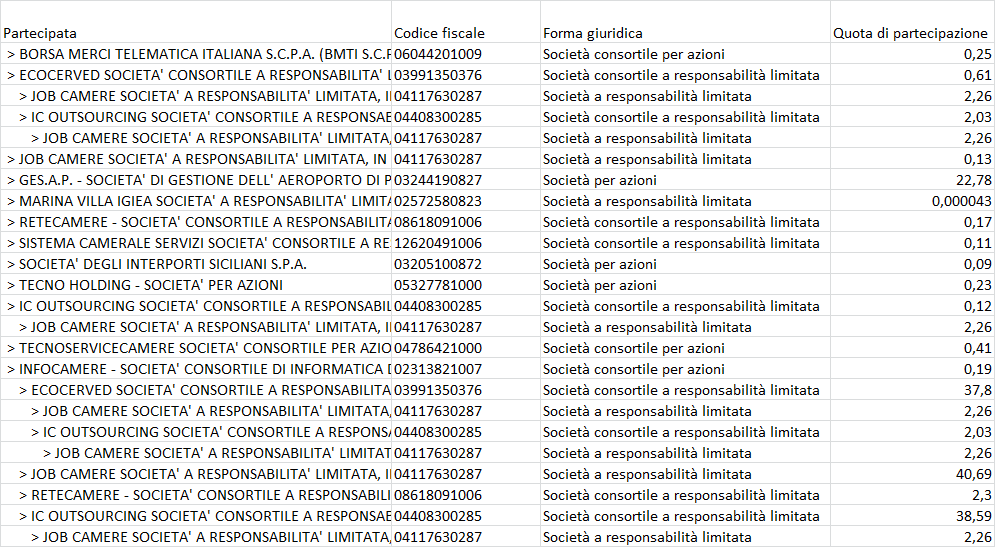 SEZIONE 2 – Ricognizione delle partecipazioni detenute con indicazione esitoPartecipazioni direttePartecipazioni indiretteLe partecipazioni indirette possedute a seguito della revisione sono le seguenti:SEZIONE 3 – Informazioni di dettaglio sulle singole partecipazioniSocietà in house	Va rilevato innanzitutto che la partecipazione in tali società risulta frazionata tra un numero significativo di Camere di commercio e Unioncamere, Ente di rappresentanza delle Camere stesse.Si tratta di società per le quali fu a suo tempo compiuta una scelta collegiale tra gli Enti camerali in ordine alla loro costituzione, quali supporti specializzati negli ambiti di servizio a più diretto impatto verso le imprese, ed il cui numero si è ridotto negli ultimi anni. A seguito della riforma dell’ordinamento delle Camere di Commercio e del sistema camerale nel suo complesso, sono stati infatti già operati alcuni interventi di riorganizzazione di alcune società di sistema.In questo ambito, sussiste l’evidente necessità di adottare un approccio collaborativo di sistema per evitare di pregiudicare la funzionalità di società che erogano servizi alle Camere di Commercio e mantenere la partecipazione in alcune società ritenute utili e strumentali allo svolgimento di funzioni istituzionali della Camera.Per ciascuna di queste società per le quali si è deciso il mantenimento , viene redatta una scheda di sintesi che riporta la rispondenza della società rispetto ai requisiti imposti dal TU. La prima parte riguarderà le finalità perseguite e le attività ammesse (artt. 4 e 26) e la seconda le condizioni richieste dall’art. 20, comma 2. Inoltre verranno motivate la riconducibilità ai vincoli di scopo alle condizioni richieste e l’esito finale della valutazione.ECOCERVED Srl(società operante secondo il modello organizzativo dell’in house providing)Condizioni art. 20, co. 2IC OUTSOURCING Scarl(società operante secondo il modello organizzativo dell’in house providing)Condizioni art. 20, co. 2INFOCAMERE Scpa(società operante secondo il modello organizzativo dell’in house providing)Condizioni art. 20, co. 2SI.CAMERA Scarl(società operante secondo il modello organizzativo dell’in house providing)Condizioni art. 20, co. 2TECNOSERVICECAMERE Scpa(società operante secondo il modello organizzativo dell’in house providing)Condizioni art. 20, co. 2PartecipataTipo documentoDecisione DeliberataDecisione DeliberataDismissione MantenimentoBanca Popolare S. AngeloPiano di RazionalizzazioneSiNoBorsa merci telematica italiana S.c.p.a.Piano di RazionalizzazioneSiNoSi.Camera S.c.r.l., Piano di RazionalizzazioneSiNoRetecamere - S. C. R. L. In liquidazionePiano di RazionalizzazioneSiNoI.S.N.A.R.T. S.c.p.a.Piano di RazionalizzazioneSiNoGES.A.P. S.p.APiano di RazionalizzazioneSiNoPatto di Palermo S.c.a.r.I.Piano di RazionalizzazioneSiNoSocietà degli Interporti Siciliani S.p.A.Piano di RazionalizzazioneSiNoMarina Villa Igiea S.p.A.Piano di RazionalizzazioneSiNoSicilia Convention Bureau S.c.a.r.l.Piano di RazionalizzazioneSiNoJob  Camere s.r.l. - in liquidazionePiano di RazionalizzazioneNoSiTecnoservice camere S.c.p.a.Piano di RazionalizzazioneNoSiIC Outsourcing s.c.r.l.Piano di RazionalizzazioneNoSiInfocamerePiano di RazionalizzazioneNoSiTecno Holding S.c.p.a.Piano di RazionalizzazioneNoSiEcocerved s.c.a.r.l.Piano di RazionalizzazioneNoSiPartecipataTipo documentoDecisione DeliberataDecisione DeliberataDismissione MantenimentoDistretto Tecnologico Energia ed Edilizia Sostenibile S.C.R.L.Piano di RazionalizzazioneSiNoDistretto Unico Regionale dei Cereali SWB S.C.R.L.)Piano di RazionalizzazioneSiNoJob  Camere s.r.l. - in liquidazionePiano di RazionalizzazioneSiNoTecnoservice camere S.c.p.a.Piano di RazionalizzazioneSiNoIC Outsourcing s.c.r.l.Piano di RazionalizzazioneNoSiInfocamerePiano di RazionalizzazioneNoSiBorsa merci telematica italiana S.c.p.a.Piano di RazionalizzazioneNoSiSi.Camera S.c.r.l., Piano di RazionalizzazioneNoSiI.S.N.A.R.T. S.c.p.a.Piano di RazionalizzazioneNoSiPartecipataTipo documentoDecisione DeliberataDecisione DeliberataDismissione MantenimentoBanca Popolare S. AngeloRevisione straordinariaSiNoBorsa merci telematica italiana S.c.p.a.Revisione straordinariaSiNoSi.Camera S.c.r.l., Revisione straordinariaSiNoRetecamere - S. C. R. L. In liquidazioneRevisione straordinariaSiNoI.S.N.A.R.T. S.c.p.a.Revisione straordinariaSiNoGES.A.P. S.p.ARevisione straordinariaSiNoPatto di Palermo S.c.a.r.I.Revisione straordinariaSiNoSocietà degli Interporti Siciliani S.p.A.Revisione straordinariaSiNoMarina Villa Igiea S.p.A.Revisione straordinariaSiNoSicilia Convention Bureau S.c.a.r.l.Revisione straordinariaSiNoJob  Camere s.r.l. - in liquidazioneRevisione straordinariaSiNoTecno Holding S.c.p.a.Revisione straordinariaSiNoTecnoservice camere S.c.p.a.Revisione straordinariaNoSiIC Outsourcing s.c.r.l.Revisione straordinariaNoSiInfocamereRevisione straordinariaNoSiEcocerved s.c.a.r.l.Revisione straordinariaNoSiPartecipataTipo documentoDecisione DeliberataDecisione DeliberataDismissione MantenimentoSi.Camera S.c.r.l., Revisione del programma di razionalizzazioneNoSiSocietà degli Interporti Siciliani S.p.A.Revisione del programma di razionalizzazioneNoSiPartecipataDecisione DeliberataDecisione DeliberataMotivazioneStato attuazione e modalità previstaDismissione MantenimentoBanca Popolare S. AngeloSiNoSocietà per la quale è già stata valutata l’opportunità di dismissioneSi è realizzata la cessione mediante esercizio prelazione altri soci, con i seguenti effetti: vendita n. 100 azioni per un valore pari ad euro 2.489,83. Non sono state opzionate n. 34 azioni per un valore attuale pari ad euro 986Borsa merci telematica italiana S.c.p.a.SiNoSocietà per la quale è già stata valutata l’opportunità di dismissioneLa CCIAA ha manifestato,con nota Prot. 25316/U del 22/11/2017 la volontà di recesso.L’assemblea ordinaria della Società, nelle sedute del 18 dicembre 2017 e  del 24 aprile 2018, ha deliberato di approvare la proposta di Unioncamere di chiedere alle Camere di Commercio un’ulteriore riflessione sulla propria partecipazione alla compagine sociale di BMTI S.c.p.A. per evitare che le Camere soggette ad accorpamento precostituiscano decisioni che potrebbero successivamente non essere convenute dalla Camera frutto della fusione e, più in generale, di chiedere ai soci una valutazione sulla legittimità del recesso considerando che BMTI è nata da una legge ed è stata, successivamente, regolamentata da un decreto del Governo che l’ha voluta e disciplinata. L’Assemblea ha rinviato l’analisi delle richieste di dismissione e contemporaneamente sospeso la richiesta di contributi alle Società richiedenti.  Si.Camera S.c.r.l., NoSiRetecamere - S. C. R. L. In liquidazioneSiNoSocietà per la quale è già stata valutata l’opportunità di dismissioneSocietà in liquidazione, per le quali si attende che l’iter giunga a completamentoI.S.N.A.R.T. S.c.p.a.SiNoSocietà per la quale è già stata valutata l’opportunità di dismissioneLa CCIAA non risulta più SociaGES.A.P. S.p.ASiNoSocietà per la quale è già stata valutata l’opportunità di dismissioneSi è provveduto a comunicare la volontà di recesso e la relativa deliberazione della Camera di commercio diPalermo ed Enna al Presidente della Gesap, per avviare l’attività di consultazione dei soci.Patto di Palermo S.c.a.r.I.SiNoSocietà per la quale è già stata valutata l’opportunità di dismissioneLa CCIAA non risulta più SociaSocietà degli Interporti Siciliani S.p.A.NoSiMarina Villa Igiea S.p.A.SiNoSocietà per la quale è già stata valutata l’opportunità di dismissioneSi è provveduto a comunicare la volontà di recesso e la relativa deliberazione della Camera di commercio diPalermo ed Enna al Presidente della Società, per avviare l’attività di consultazione dei soci.Sicilia Convention Bureau S.c.a.r.l.SiNoSocietà per la quale è già stata valutata l’opportunità di dismissioneLa CCIAA non risulta più SociaJob  Camere s.r.l. - in liquidazioneSiNoSocietà per la quale è già stata valutata l’opportunità di dismissioneLa CCIAA non risulta più SociaTecno Holding S.c.p.a.SiNoSocietà per la quale è già stata valutata l’opportunità di dismissioneLa Camera ha comunicato alla Società la volontà di recesso  e, nel rispetto dei principi di pubblicità e trasparenza, ha avviato la procedura di evidenza pubblica per la vendita delle azioni.Tecnoservice camere S.c.p.a.NoSiIC Outsourcing s.c.r.l.NoSiInfocamereNoSiEcocerved s.c.a.r.l.NoSiCodice fiscalePartecipata% Quota di partecipazioneCapitale sottoscritto dalla CCIAAAttività svoltaEsito02313821007INFOCAMERE S.C.P.A.0,19440334.351,10La società ha il compito di gestire nell’interesse e per conto delle Camere di commercio un sistema informatico nazionale per la gestione del Registro Imprese nonché di albi, registri o repertori.Mantenimento06044201009BORSA MERCI TELEMATICA ITALIANA S.C.P.A.0,2510045.992,40La società progetta e realizza software necessari per la gestione della Borsa Merci e relativi servizi primari e accessori, ha competenza in materia di rilevazione prezzi e tariffe e gestione della piattaforma telematica di contrattazione dei prodotti agricoli, agroenergetici, agroalimentari, ittici e dei servizi logistici.La CCIAA ha manifestato, con nota Prot. 25316/U del 22/11/2017 la volontà di recesso.L’assemblea ordinaria della Società, nelle sedute del 18 dicembre 2017 e  del 24 aprile 2018, ha deliberato di approvare la proposta di Unioncamere di chiedere alle Camere di Commercio un’ulteriore riflessione sulla propria partecipazione alla compagine sociale di BMTI S.c.p.A. per evitare che le Camere soggette ad accorpamento precostituiscano decisioni che potrebbero successivamente non essere convenute dalla Camera frutto della fusione e, più in generale, di chiedere ai soci una valutazione sulla legittimità del recesso considerando che BMTI è nata da una legge ed è stata, successivamente, regolamentata da un decreto del Governo che l’ha voluta e disciplinata. L’Assemblea ha rinviato l’analisi delle richieste di dismissione e contemporaneamente sospeso la richiesta di contributi alle Società richiedenti.  04786421000Tecnoservice camere S.c.p.a.0,4080945.382,52La società fornisce servizi di global service nell’ambito della conduzione e manutenzione degli impianti, dei traslochi, oltre a servizi inerenti la progettazione degli edifici, la direzione dei lavori, il collaudo ed altre attività, anche inerenti la sicurezza, nell’ambito dell’ingegneria e dell’architettura.Mantenimento04408300285IC OUTSOURCING S.C.R.L.0,119026442,78La società ha lo scopo di fornire servizi necessari alle CCIAA gestendo attività di immagazzinamento e conservazione di archivi cartacei e provvedendo alla loro conservazione con strumenti ottici, fornendo servizi di acquisto ed elaborazione dati, gestendo il patrimonio immobiliare anche attraverso la gestione logistica funzionale e amministrativa delle sedi e uffici di rappresentanza.Mantenimento05327781000Tecno Holding S.c.p.a.0,2282857.070,00Gestisce partecipazioni in società italiane ed estere, per le quali svolge attività di indirizzo strategico e di coordinamento tecnico, finanziario e amministrativo. Nell'ambito della propria gestione finanziaria, amministra e gestisce beni immobili e promuove fondi d’investimento a sostegno di attività produttive.La Camera ha comunicato alla Società la volontà di recesso  e, nel rispetto dei principi di pubblicità e trasparenza, ha avviato la procedura di evidenza pubblica per la vendita delle azioni.03991350376ECOCERVED S.C.A.R.L.0,614054815.351,37La società ha come oggetto la progettazione, la realizzazione, la gestione di sistemi informativi per le procedure camerali in tema di ambiente.Mantenimento08618091006RETECAMERE - S. CONS. R. L. IN LIQUIDAZIONE0,170150412,37Società in liquidazione promuoveva  lo sviluppo, il coordinamento e la realizzazione di attività  e di servizi per valorizzare e sviluppare progetti, assistenza tecnica, consulenza, formazione, comunicazione e sistemi informativi prevalentemente attraverso il sostegno dell’azione del sistema delle camere di commercioSocietà in liquidazione, per le quali si attende che l’iter giunga a completamento03244190827Gesap S.p.A.22,7790715.227.814,55GES.A.P. SpA è la società di gestione dell’Aeroporto Internazionale “Falcone Borsellino” di PalermoSi è provveduto a comunicare la volontà di recesso e la relativa deliberazione della Camera di commercio diPalermo ed Enna al Presidente della Gesap, per avviare l’attività di consultazione dei soci.03205100872S.I.S. S.p.a.0,08912.166,70La società ha per oggetto la realizzazione e la gestione di interporti sul territorio sicilianoMantenimento02572580823Marina Villa Igiea S.p.A.0,0000432,00attività di completamento, infrastrutturazione, adeguamento funzionale e gestione del porto in localita' acquasanta di palermo e di altri portiNon più socio12620491006SI.CAMERA S.C.R.L.0,1111234.456,00La società realizza per le camere di commercio socie  servizi di assistenza e supporto tecnico-specialistico, oltre che di affiancamento operativo.Mantenimento00089160840Banca Popolare S.Angelo0,003184345,72La Società ha per scopo la raccolta del risparmio e l’esercizio del credito nelle loro varie forme,tanto nei confronti dei propri soci quanto dei non sociSi è realizzata la cessione mediante esercizio prelazione altri soci, con i seguenti effetti: vendita n. 100 azioni per un valore pari ad euro 2.489,83. Non sono state opzionate n. 34 azioni per un valore attuale pari ad euro 986PartecipataSocietà tramite% Quota di partecipazione società tramite% Quota di partecipazione indirettaAttività svoltaDIGICAMERE-S.C.A.R.L.- ECOCERVED S.C.A.R.L.- INFOCAMERE S.C.P.A.0,0061150,025272113DigiCamere integra il know-how specialistico sui temi camerali, tipico della componente istituzionale, con le caratteristiche di concretezza, praticità e professionalità che emergono dal mondo di un'azienda dedicata all'Information ed Innovation TechnologyRETECAMERE - S. CONS. R. L. IN LIQUIDAZIONEINFOCAMERE S.C.P.A.0,0044712,3Società in liquidazione promuoveva  lo sviluppo, il coordinamento e la realizzazione di attività  e di servizi per valorizzare e sviluppare progetti, assistenza tecnica, consulenza, formazione, comunicazione e sistemi informativi prevalentemente attraverso il sostegno dell’azione del sistema delle camere di commercioECOCERVED S.C.A.R.LINFOCAMERE S.C.P.A.0,07319337,65La società ha come oggetto la progettazione, la realizzazione, la gestione di sistemi informativi per le procedure camerali in tema di ambiente.IC OUTSOURCING S.C.R.L.- INFOCAMERE S.C.P.A.- ECOCERVED S.C.A.R.L.0,075020,01241438,592,04La società ha lo scopo di fornire servizi necessari alle CCIAA gestendo attività di immagazzinamento e conservazione di archivi cartacei e provvedendo alla loro conservazione con strumenti ottici, fornendo servizi di acquisto ed elaborazione dati, gestendo il patrimonio immobiliare anche attraverso la gestione logistica funzionale e amministrativa delle sedi e uffici di rappresentanza.ICONTO SRLINFOCAMERE S.C.P.A.0,194404100Prestazione dei servizi di pagamento dicui all'articolo 1, comma 2 lettera h-septies.1 del decreto legislativo 1settembre 1993, n. 385 e s.m.i. per il perseguimento delle finalita'istituzionali delle camere di commercioMercati agro alimentari S.C.P.A.S.I.S. S.p.a.0,00003050,01Costruzione e gestione, in sicilia, di mercatiagro-alimentari all'ingrosso, di interesse nazionale, regionale e provincialeSV.IM. CONSORTIUMS.C.P.A.S.I.S. S.p.a.0,0001530,05Promozione e gestione, anche in collaborazionecon altri enti pubblici e privati, di attivita' di ricerca di finanziamenti perlo sviluppo industriale e per la formazione professionaleUIRNET - SOCIETA' PER AZIONIS.I.S. S.p.a.0,0155025,08Attuazione degli interventi previsti dall'articolo 1, comma 456 dellalegge 30 dicembre 2004, n. 311 e dal decreto del ministero delle infrastrutturee dei trasporti del 20 giugno 2005 n. 18tUNIMERCATORUM S.R.L.SI.CAMERA S.C.R.L.0,03684633,33La societa' promuove e sostiene universita' telematiche e non, in italia e nelmondo, anche mediante fornitura di servizi essenziali per lo svolgimento dellaloro attivita'ARIES SOCIETA' CONSORTILE A RESPONSABILITA' LIMITATASI.CAMERA S.C.R.L.0,0011061La societa' e' una struttura specializzata senza scopo di lucro, che opera, inarmonia con gli obiettivi e nel rispetto delle direttive strategiche eoperative dei soci, con tutte le modalita', gli strumenti, le collaborazioni egli accordi ritenuti opportuni e idonei, al fine di contribuire allarealizzazione di obiettivi di sviluppo economico e valorizzazione delterritorio e aumento della competitivita' del sistema imprenditoriale delterritorioProgressivo società partecipata:Progressivo società partecipata:Denominazione società partecipata:Denominazione società partecipata:Ecocerved SrlEcocerved SrlEcocerved SrlEcocerved SrlEcocerved SrlEcocerved SrlEcocerved SrlTipo partecipazione:Tipo partecipazione:DirettaDirettaDirettaDirettaDirettaDirettaDirettaAttività svolta:Attività svolta:La società ha come oggetto la progettazione, la realizzazione, la gestione di sistemi informativi per le procedure camerali in tema di ambiente.Svolge inoltre attività di formazione, produce e distribuisce dati inerenti all’ambiente e all’ecologia.La società ha come oggetto la progettazione, la realizzazione, la gestione di sistemi informativi per le procedure camerali in tema di ambiente.Svolge inoltre attività di formazione, produce e distribuisce dati inerenti all’ambiente e all’ecologia.La società ha come oggetto la progettazione, la realizzazione, la gestione di sistemi informativi per le procedure camerali in tema di ambiente.Svolge inoltre attività di formazione, produce e distribuisce dati inerenti all’ambiente e all’ecologia.La società ha come oggetto la progettazione, la realizzazione, la gestione di sistemi informativi per le procedure camerali in tema di ambiente.Svolge inoltre attività di formazione, produce e distribuisce dati inerenti all’ambiente e all’ecologia.La società ha come oggetto la progettazione, la realizzazione, la gestione di sistemi informativi per le procedure camerali in tema di ambiente.Svolge inoltre attività di formazione, produce e distribuisce dati inerenti all’ambiente e all’ecologia.La società ha come oggetto la progettazione, la realizzazione, la gestione di sistemi informativi per le procedure camerali in tema di ambiente.Svolge inoltre attività di formazione, produce e distribuisce dati inerenti all’ambiente e all’ecologia.La società ha come oggetto la progettazione, la realizzazione, la gestione di sistemi informativi per le procedure camerali in tema di ambiente.Svolge inoltre attività di formazione, produce e distribuisce dati inerenti all’ambiente e all’ecologia.Finalità perseguite e attività ammesse (articoli 4 e 26)Finalità perseguite e attività ammesse (articoli 4 e 26)Finalità perseguite e attività ammesse (articoli 4 e 26)Finalità perseguite e attività ammesse (articoli 4 e 26)Finalità perseguite e attività ammesse (articoli 4 e 26)Finalità perseguite e attività ammesse (articoli 4 e 26)Finalità perseguite e attività ammesse (articoli 4 e 26)Finalità perseguite e attività ammesse (articoli 4 e 26)Finalità perseguite e attività ammesse (articoli 4 e 26)Indicare se la società:Indicare se la società:Indicare se la società:Indicare se la società:Indicare se la società:Indicare se la società:Indicare se la società:Indicare se la società:Indicare se la società:Rientra nell’Allegato “A” del d. lgs. n. 175/2016 (art. 26, co. 2)Rientra nell’Allegato “A” del d. lgs. n. 175/2016 (art. 26, co. 2)Rientra nell’Allegato “A” del d. lgs. n. 175/2016 (art. 26, co. 2)Rientra nell’Allegato “A” del d. lgs. n. 175/2016 (art. 26, co. 2)Rientra nell’Allegato “A” del d. lgs. n. 175/2016 (art. 26, co. 2)Rientra nell’Allegato “A” del d. lgs. n. 175/2016 (art. 26, co. 2)Rientra nell’Allegato “A” del d. lgs. n. 175/2016 (art. 26, co. 2)Rientra nell’Allegato “A” del d. lgs. n. 175/2016 (art. 26, co. 2)Ha come oggetto esclusivo la gestione di fondi europei per conto dello Stato o delle Regioni, ovvero la realizzazione di progetti di ricerca finanziati dalle istituzioni dell’Unione Europea (art. 26, co. 2)Ha come oggetto esclusivo la gestione di fondi europei per conto dello Stato o delle Regioni, ovvero la realizzazione di progetti di ricerca finanziati dalle istituzioni dell’Unione Europea (art. 26, co. 2)Ha come oggetto esclusivo la gestione di fondi europei per conto dello Stato o delle Regioni, ovvero la realizzazione di progetti di ricerca finanziati dalle istituzioni dell’Unione Europea (art. 26, co. 2)Ha come oggetto esclusivo la gestione di fondi europei per conto dello Stato o delle Regioni, ovvero la realizzazione di progetti di ricerca finanziati dalle istituzioni dell’Unione Europea (art. 26, co. 2)Ha come oggetto esclusivo la gestione di fondi europei per conto dello Stato o delle Regioni, ovvero la realizzazione di progetti di ricerca finanziati dalle istituzioni dell’Unione Europea (art. 26, co. 2)Ha come oggetto esclusivo la gestione di fondi europei per conto dello Stato o delle Regioni, ovvero la realizzazione di progetti di ricerca finanziati dalle istituzioni dell’Unione Europea (art. 26, co. 2)Ha come oggetto esclusivo la gestione di fondi europei per conto dello Stato o delle Regioni, ovvero la realizzazione di progetti di ricerca finanziati dalle istituzioni dell’Unione Europea (art. 26, co. 2)Ha come oggetto esclusivo la gestione di fondi europei per conto dello Stato o delle Regioni, ovvero la realizzazione di progetti di ricerca finanziati dalle istituzioni dell’Unione Europea (art. 26, co. 2)È stata esclusa, con deliberazione adottata ai sensi dell’art. 4 co. 9, secondo periodo, dall’applicazione totale o parziale delle disposizioni del medesimo articolo (solo per le società partecipate anche dalle Regioni/Prov. Aut.)È stata esclusa, con deliberazione adottata ai sensi dell’art. 4 co. 9, secondo periodo, dall’applicazione totale o parziale delle disposizioni del medesimo articolo (solo per le società partecipate anche dalle Regioni/Prov. Aut.)È stata esclusa, con deliberazione adottata ai sensi dell’art. 4 co. 9, secondo periodo, dall’applicazione totale o parziale delle disposizioni del medesimo articolo (solo per le società partecipate anche dalle Regioni/Prov. Aut.)È stata esclusa, con deliberazione adottata ai sensi dell’art. 4 co. 9, secondo periodo, dall’applicazione totale o parziale delle disposizioni del medesimo articolo (solo per le società partecipate anche dalle Regioni/Prov. Aut.)È stata esclusa, con deliberazione adottata ai sensi dell’art. 4 co. 9, secondo periodo, dall’applicazione totale o parziale delle disposizioni del medesimo articolo (solo per le società partecipate anche dalle Regioni/Prov. Aut.)È stata esclusa, con deliberazione adottata ai sensi dell’art. 4 co. 9, secondo periodo, dall’applicazione totale o parziale delle disposizioni del medesimo articolo (solo per le società partecipate anche dalle Regioni/Prov. Aut.)È stata esclusa, con deliberazione adottata ai sensi dell’art. 4 co. 9, secondo periodo, dall’applicazione totale o parziale delle disposizioni del medesimo articolo (solo per le società partecipate anche dalle Regioni/Prov. Aut.)È stata esclusa, con deliberazione adottata ai sensi dell’art. 4 co. 9, secondo periodo, dall’applicazione totale o parziale delle disposizioni del medesimo articolo (solo per le società partecipate anche dalle Regioni/Prov. Aut.)È destinataria dei provvedimenti di cui al d. lgs. n. 159/2011 (art. 26, co. 12-bis) È destinataria dei provvedimenti di cui al d. lgs. n. 159/2011 (art. 26, co. 12-bis) È destinataria dei provvedimenti di cui al d. lgs. n. 159/2011 (art. 26, co. 12-bis) È destinataria dei provvedimenti di cui al d. lgs. n. 159/2011 (art. 26, co. 12-bis) È destinataria dei provvedimenti di cui al d. lgs. n. 159/2011 (art. 26, co. 12-bis) È destinataria dei provvedimenti di cui al d. lgs. n. 159/2011 (art. 26, co. 12-bis) È destinataria dei provvedimenti di cui al d. lgs. n. 159/2011 (art. 26, co. 12-bis) È destinataria dei provvedimenti di cui al d. lgs. n. 159/2011 (art. 26, co. 12-bis) Qualora non sia stata selezionata alcuna delle opzioni indicate ai punti precedenti, indicare se la società:Qualora non sia stata selezionata alcuna delle opzioni indicate ai punti precedenti, indicare se la società:Qualora non sia stata selezionata alcuna delle opzioni indicate ai punti precedenti, indicare se la società:Qualora non sia stata selezionata alcuna delle opzioni indicate ai punti precedenti, indicare se la società:Qualora non sia stata selezionata alcuna delle opzioni indicate ai punti precedenti, indicare se la società:Qualora non sia stata selezionata alcuna delle opzioni indicate ai punti precedenti, indicare se la società:Qualora non sia stata selezionata alcuna delle opzioni indicate ai punti precedenti, indicare se la società:Qualora non sia stata selezionata alcuna delle opzioni indicate ai punti precedenti, indicare se la società:Qualora non sia stata selezionata alcuna delle opzioni indicate ai punti precedenti, indicare se la società:È costituita in attuazione dell’art. 34 del regolamento CE n. 13/2013 - Gruppi d’Azione Locale (art. 4, co. 6)È costituita in attuazione dell’art. 34 del regolamento CE n. 13/2013 - Gruppi d’Azione Locale (art. 4, co. 6)È costituita in attuazione dell’art. 34 del regolamento CE n. 13/2013 - Gruppi d’Azione Locale (art. 4, co. 6)È costituita in attuazione dell’art. 34 del regolamento CE n. 13/2013 - Gruppi d’Azione Locale (art. 4, co. 6)È costituita in attuazione dell’art. 34 del regolamento CE n. 13/2013 - Gruppi d’Azione Locale (art. 4, co. 6)È costituita in attuazione dell’art. 34 del regolamento CE n. 13/2013 - Gruppi d’Azione Locale (art. 4, co. 6)È costituita in attuazione dell’art. 34 del regolamento CE n. 13/2013 - Gruppi d’Azione Locale (art. 4, co. 6)È costituita in attuazione dell’art. 34 del regolamento CE n. 13/2013 - Gruppi d’Azione Locale (art. 4, co. 6)Ha per oggetto sociale prevalente la gestione di spazi fieristici e l’organizzazione di eventi fieristici (art. 4, co. 7)Ha per oggetto sociale prevalente la gestione di spazi fieristici e l’organizzazione di eventi fieristici (art. 4, co. 7)Ha per oggetto sociale prevalente la gestione di spazi fieristici e l’organizzazione di eventi fieristici (art. 4, co. 7)Ha per oggetto sociale prevalente la gestione di spazi fieristici e l’organizzazione di eventi fieristici (art. 4, co. 7)Ha per oggetto sociale prevalente la gestione di spazi fieristici e l’organizzazione di eventi fieristici (art. 4, co. 7)Ha per oggetto sociale prevalente la gestione di spazi fieristici e l’organizzazione di eventi fieristici (art. 4, co. 7)Ha per oggetto sociale prevalente la gestione di spazi fieristici e l’organizzazione di eventi fieristici (art. 4, co. 7)Ha per oggetto sociale prevalente la gestione di spazi fieristici e l’organizzazione di eventi fieristici (art. 4, co. 7)Ha per oggetto sociale prevalente la realizzazione e la gestione di impianti di trasporto a fune per la mobilità turistico-sportiva in aree montane (art. 4, co. 7)Ha per oggetto sociale prevalente la realizzazione e la gestione di impianti di trasporto a fune per la mobilità turistico-sportiva in aree montane (art. 4, co. 7)Ha per oggetto sociale prevalente la realizzazione e la gestione di impianti di trasporto a fune per la mobilità turistico-sportiva in aree montane (art. 4, co. 7)Ha per oggetto sociale prevalente la realizzazione e la gestione di impianti di trasporto a fune per la mobilità turistico-sportiva in aree montane (art. 4, co. 7)Ha per oggetto sociale prevalente la realizzazione e la gestione di impianti di trasporto a fune per la mobilità turistico-sportiva in aree montane (art. 4, co. 7)Ha per oggetto sociale prevalente la realizzazione e la gestione di impianti di trasporto a fune per la mobilità turistico-sportiva in aree montane (art. 4, co. 7)Ha per oggetto sociale prevalente la realizzazione e la gestione di impianti di trasporto a fune per la mobilità turistico-sportiva in aree montane (art. 4, co. 7)Ha per oggetto sociale prevalente la realizzazione e la gestione di impianti di trasporto a fune per la mobilità turistico-sportiva in aree montane (art. 4, co. 7)Ha per oggetto sociale prevalente la produzione di energia da fonti rinnovabili (art. 4, co. 7)Ha per oggetto sociale prevalente la produzione di energia da fonti rinnovabili (art. 4, co. 7)Ha per oggetto sociale prevalente la produzione di energia da fonti rinnovabili (art. 4, co. 7)Ha per oggetto sociale prevalente la produzione di energia da fonti rinnovabili (art. 4, co. 7)Ha per oggetto sociale prevalente la produzione di energia da fonti rinnovabili (art. 4, co. 7)Ha per oggetto sociale prevalente la produzione di energia da fonti rinnovabili (art. 4, co. 7)Ha per oggetto sociale prevalente la produzione di energia da fonti rinnovabili (art. 4, co. 7)Ha per oggetto sociale prevalente la produzione di energia da fonti rinnovabili (art. 4, co. 7)Ha caratteristiche di spin off o di start up universitario, o analoghe a quelle degli enti di ricerca, ovvero gestisce aziende agricole con funzioni didattiche (art. 4, co. 8)Ha caratteristiche di spin off o di start up universitario, o analoghe a quelle degli enti di ricerca, ovvero gestisce aziende agricole con funzioni didattiche (art. 4, co. 8)Ha caratteristiche di spin off o di start up universitario, o analoghe a quelle degli enti di ricerca, ovvero gestisce aziende agricole con funzioni didattiche (art. 4, co. 8)Ha caratteristiche di spin off o di start up universitario, o analoghe a quelle degli enti di ricerca, ovvero gestisce aziende agricole con funzioni didattiche (art. 4, co. 8)Ha caratteristiche di spin off o di start up universitario, o analoghe a quelle degli enti di ricerca, ovvero gestisce aziende agricole con funzioni didattiche (art. 4, co. 8)Ha caratteristiche di spin off o di start up universitario, o analoghe a quelle degli enti di ricerca, ovvero gestisce aziende agricole con funzioni didattiche (art. 4, co. 8)Ha caratteristiche di spin off o di start up universitario, o analoghe a quelle degli enti di ricerca, ovvero gestisce aziende agricole con funzioni didattiche (art. 4, co. 8)Ha caratteristiche di spin off o di start up universitario, o analoghe a quelle degli enti di ricerca, ovvero gestisce aziende agricole con funzioni didattiche (art. 4, co. 8)Produce un servizio di interesse generale a rete (di cui all’art. 3-bis del d. l. 138/2011) fuori dall’ambito territoriale di riferimento, con affidamento dei servizi, in corso e nuovi, tramite procedure ad evidenza pubblica (art. 4, co. 9-bis)Produce un servizio di interesse generale a rete (di cui all’art. 3-bis del d. l. 138/2011) fuori dall’ambito territoriale di riferimento, con affidamento dei servizi, in corso e nuovi, tramite procedure ad evidenza pubblica (art. 4, co. 9-bis)Produce un servizio di interesse generale a rete (di cui all’art. 3-bis del d. l. 138/2011) fuori dall’ambito territoriale di riferimento, con affidamento dei servizi, in corso e nuovi, tramite procedure ad evidenza pubblica (art. 4, co. 9-bis)Produce un servizio di interesse generale a rete (di cui all’art. 3-bis del d. l. 138/2011) fuori dall’ambito territoriale di riferimento, con affidamento dei servizi, in corso e nuovi, tramite procedure ad evidenza pubblica (art. 4, co. 9-bis)Produce un servizio di interesse generale a rete (di cui all’art. 3-bis del d. l. 138/2011) fuori dall’ambito territoriale di riferimento, con affidamento dei servizi, in corso e nuovi, tramite procedure ad evidenza pubblica (art. 4, co. 9-bis)Produce un servizio di interesse generale a rete (di cui all’art. 3-bis del d. l. 138/2011) fuori dall’ambito territoriale di riferimento, con affidamento dei servizi, in corso e nuovi, tramite procedure ad evidenza pubblica (art. 4, co. 9-bis)Produce un servizio di interesse generale a rete (di cui all’art. 3-bis del d. l. 138/2011) fuori dall’ambito territoriale di riferimento, con affidamento dei servizi, in corso e nuovi, tramite procedure ad evidenza pubblica (art. 4, co. 9-bis)Produce un servizio di interesse generale a rete (di cui all’art. 3-bis del d. l. 138/2011) fuori dall’ambito territoriale di riferimento, con affidamento dei servizi, in corso e nuovi, tramite procedure ad evidenza pubblica (art. 4, co. 9-bis)Produce un servizio di interesse generale (art. 4, co. 2, lett. a)Produce un servizio di interesse generale (art. 4, co. 2, lett. a)Produce un servizio di interesse generale (art. 4, co. 2, lett. a)Produce un servizio di interesse generale (art. 4, co. 2, lett. a)Produce un servizio di interesse generale (art. 4, co. 2, lett. a)Produce un servizio di interesse generale (art. 4, co. 2, lett. a)Produce un servizio di interesse generale (art. 4, co. 2, lett. a)Produce un servizio di interesse generale (art. 4, co. 2, lett. a)Progetta e realizza un’opera pubblica sulla base di un accordo di programma fra amministrazioni pubbliche (art. 4, co. 2, lett. b)Progetta e realizza un’opera pubblica sulla base di un accordo di programma fra amministrazioni pubbliche (art. 4, co. 2, lett. b)Progetta e realizza un’opera pubblica sulla base di un accordo di programma fra amministrazioni pubbliche (art. 4, co. 2, lett. b)Progetta e realizza un’opera pubblica sulla base di un accordo di programma fra amministrazioni pubbliche (art. 4, co. 2, lett. b)Progetta e realizza un’opera pubblica sulla base di un accordo di programma fra amministrazioni pubbliche (art. 4, co. 2, lett. b)Progetta e realizza un’opera pubblica sulla base di un accordo di programma fra amministrazioni pubbliche (art. 4, co. 2, lett. b)Progetta e realizza un’opera pubblica sulla base di un accordo di programma fra amministrazioni pubbliche (art. 4, co. 2, lett. b)Progetta e realizza un’opera pubblica sulla base di un accordo di programma fra amministrazioni pubbliche (art. 4, co. 2, lett. b)Realizza e gestisce un’opera pubblica ovvero organizza e gestisce un servizio di interesse generale attraverso un contratto di partenariato pubblico/privato (art. 4, co. 2, lett. c)Realizza e gestisce un’opera pubblica ovvero organizza e gestisce un servizio di interesse generale attraverso un contratto di partenariato pubblico/privato (art. 4, co. 2, lett. c)Realizza e gestisce un’opera pubblica ovvero organizza e gestisce un servizio di interesse generale attraverso un contratto di partenariato pubblico/privato (art. 4, co. 2, lett. c)Realizza e gestisce un’opera pubblica ovvero organizza e gestisce un servizio di interesse generale attraverso un contratto di partenariato pubblico/privato (art. 4, co. 2, lett. c)Realizza e gestisce un’opera pubblica ovvero organizza e gestisce un servizio di interesse generale attraverso un contratto di partenariato pubblico/privato (art. 4, co. 2, lett. c)Realizza e gestisce un’opera pubblica ovvero organizza e gestisce un servizio di interesse generale attraverso un contratto di partenariato pubblico/privato (art. 4, co. 2, lett. c)Realizza e gestisce un’opera pubblica ovvero organizza e gestisce un servizio di interesse generale attraverso un contratto di partenariato pubblico/privato (art. 4, co. 2, lett. c)Realizza e gestisce un’opera pubblica ovvero organizza e gestisce un servizio di interesse generale attraverso un contratto di partenariato pubblico/privato (art. 4, co. 2, lett. c)Produce beni o servizi strumentali all’ente o agli enti pubblici partecipanti o allo svolgimento delle loro funzioni (art. 4, co. 2, lett. d)Produce beni o servizi strumentali all’ente o agli enti pubblici partecipanti o allo svolgimento delle loro funzioni (art. 4, co. 2, lett. d)Produce beni o servizi strumentali all’ente o agli enti pubblici partecipanti o allo svolgimento delle loro funzioni (art. 4, co. 2, lett. d)Produce beni o servizi strumentali all’ente o agli enti pubblici partecipanti o allo svolgimento delle loro funzioni (art. 4, co. 2, lett. d)Produce beni o servizi strumentali all’ente o agli enti pubblici partecipanti o allo svolgimento delle loro funzioni (art. 4, co. 2, lett. d)Produce beni o servizi strumentali all’ente o agli enti pubblici partecipanti o allo svolgimento delle loro funzioni (art. 4, co. 2, lett. d)Produce beni o servizi strumentali all’ente o agli enti pubblici partecipanti o allo svolgimento delle loro funzioni (art. 4, co. 2, lett. d)Produce beni o servizi strumentali all’ente o agli enti pubblici partecipanti o allo svolgimento delle loro funzioni (art. 4, co. 2, lett. d)Svolge servizi di committenza (art. 4, co. 2, lett. e)Svolge servizi di committenza (art. 4, co. 2, lett. e)Svolge servizi di committenza (art. 4, co. 2, lett. e)Svolge servizi di committenza (art. 4, co. 2, lett. e)Svolge servizi di committenza (art. 4, co. 2, lett. e)Svolge servizi di committenza (art. 4, co. 2, lett. e)Svolge servizi di committenza (art. 4, co. 2, lett. e)Svolge servizi di committenza (art. 4, co. 2, lett. e)Valorizza il patrimonio immobiliare dell’amministrazione partecipante (art. 4, co. 3)Valorizza il patrimonio immobiliare dell’amministrazione partecipante (art. 4, co. 3)Valorizza il patrimonio immobiliare dell’amministrazione partecipante (art. 4, co. 3)Valorizza il patrimonio immobiliare dell’amministrazione partecipante (art. 4, co. 3)Valorizza il patrimonio immobiliare dell’amministrazione partecipante (art. 4, co. 3)Valorizza il patrimonio immobiliare dell’amministrazione partecipante (art. 4, co. 3)Valorizza il patrimonio immobiliare dell’amministrazione partecipante (art. 4, co. 3)Valorizza il patrimonio immobiliare dell’amministrazione partecipante (art. 4, co. 3)Indicare le motivazioni della riconducibilità o meno ai vincoli di scopo di cui al co. 1 o ad una delle attività di cui ai commi 2 e 3, anche con riferimento alle società che svolgono le attività di cui ai commi 6, 7, 8:Indicare le motivazioni della riconducibilità o meno ai vincoli di scopo di cui al co. 1 o ad una delle attività di cui ai commi 2 e 3, anche con riferimento alle società che svolgono le attività di cui ai commi 6, 7, 8:Indicare le motivazioni della riconducibilità o meno ai vincoli di scopo di cui al co. 1 o ad una delle attività di cui ai commi 2 e 3, anche con riferimento alle società che svolgono le attività di cui ai commi 6, 7, 8:Indicare le motivazioni della riconducibilità o meno ai vincoli di scopo di cui al co. 1 o ad una delle attività di cui ai commi 2 e 3, anche con riferimento alle società che svolgono le attività di cui ai commi 6, 7, 8:Indicare le motivazioni della riconducibilità o meno ai vincoli di scopo di cui al co. 1 o ad una delle attività di cui ai commi 2 e 3, anche con riferimento alle società che svolgono le attività di cui ai commi 6, 7, 8:Indicare le motivazioni della riconducibilità o meno ai vincoli di scopo di cui al co. 1 o ad una delle attività di cui ai commi 2 e 3, anche con riferimento alle società che svolgono le attività di cui ai commi 6, 7, 8:Indicare le motivazioni della riconducibilità o meno ai vincoli di scopo di cui al co. 1 o ad una delle attività di cui ai commi 2 e 3, anche con riferimento alle società che svolgono le attività di cui ai commi 6, 7, 8:Indicare le motivazioni della riconducibilità o meno ai vincoli di scopo di cui al co. 1 o ad una delle attività di cui ai commi 2 e 3, anche con riferimento alle società che svolgono le attività di cui ai commi 6, 7, 8:Indicare le motivazioni della riconducibilità o meno ai vincoli di scopo di cui al co. 1 o ad una delle attività di cui ai commi 2 e 3, anche con riferimento alle società che svolgono le attività di cui ai commi 6, 7, 8:Ecocerved Srl è una società “in house” del sistema camerale nazionale che rispetta le finalità e gli scopi statutari propri delle Camere di commercio, producendo servizi strumentali ai propri soci e allo svolgimento delle loro funzioni, quali la gestione informatica dell’Albo Gestori ambientali, la gestione telematica del Modello Unico di Dichiarazione Ambientale, del registro telematico dei Gas Fluorurati e dei relativi adempimenti previsti dalla normativa di riferimento.La società svolge attività strumentali all’esercizio delle funzioni assegnate alle Camere di commercio dalle leggi.  Ecocerved Srl è una società “in house” del sistema camerale nazionale che rispetta le finalità e gli scopi statutari propri delle Camere di commercio, producendo servizi strumentali ai propri soci e allo svolgimento delle loro funzioni, quali la gestione informatica dell’Albo Gestori ambientali, la gestione telematica del Modello Unico di Dichiarazione Ambientale, del registro telematico dei Gas Fluorurati e dei relativi adempimenti previsti dalla normativa di riferimento.La società svolge attività strumentali all’esercizio delle funzioni assegnate alle Camere di commercio dalle leggi.  Ecocerved Srl è una società “in house” del sistema camerale nazionale che rispetta le finalità e gli scopi statutari propri delle Camere di commercio, producendo servizi strumentali ai propri soci e allo svolgimento delle loro funzioni, quali la gestione informatica dell’Albo Gestori ambientali, la gestione telematica del Modello Unico di Dichiarazione Ambientale, del registro telematico dei Gas Fluorurati e dei relativi adempimenti previsti dalla normativa di riferimento.La società svolge attività strumentali all’esercizio delle funzioni assegnate alle Camere di commercio dalle leggi.  Ecocerved Srl è una società “in house” del sistema camerale nazionale che rispetta le finalità e gli scopi statutari propri delle Camere di commercio, producendo servizi strumentali ai propri soci e allo svolgimento delle loro funzioni, quali la gestione informatica dell’Albo Gestori ambientali, la gestione telematica del Modello Unico di Dichiarazione Ambientale, del registro telematico dei Gas Fluorurati e dei relativi adempimenti previsti dalla normativa di riferimento.La società svolge attività strumentali all’esercizio delle funzioni assegnate alle Camere di commercio dalle leggi.  Ecocerved Srl è una società “in house” del sistema camerale nazionale che rispetta le finalità e gli scopi statutari propri delle Camere di commercio, producendo servizi strumentali ai propri soci e allo svolgimento delle loro funzioni, quali la gestione informatica dell’Albo Gestori ambientali, la gestione telematica del Modello Unico di Dichiarazione Ambientale, del registro telematico dei Gas Fluorurati e dei relativi adempimenti previsti dalla normativa di riferimento.La società svolge attività strumentali all’esercizio delle funzioni assegnate alle Camere di commercio dalle leggi.  Ecocerved Srl è una società “in house” del sistema camerale nazionale che rispetta le finalità e gli scopi statutari propri delle Camere di commercio, producendo servizi strumentali ai propri soci e allo svolgimento delle loro funzioni, quali la gestione informatica dell’Albo Gestori ambientali, la gestione telematica del Modello Unico di Dichiarazione Ambientale, del registro telematico dei Gas Fluorurati e dei relativi adempimenti previsti dalla normativa di riferimento.La società svolge attività strumentali all’esercizio delle funzioni assegnate alle Camere di commercio dalle leggi.  Ecocerved Srl è una società “in house” del sistema camerale nazionale che rispetta le finalità e gli scopi statutari propri delle Camere di commercio, producendo servizi strumentali ai propri soci e allo svolgimento delle loro funzioni, quali la gestione informatica dell’Albo Gestori ambientali, la gestione telematica del Modello Unico di Dichiarazione Ambientale, del registro telematico dei Gas Fluorurati e dei relativi adempimenti previsti dalla normativa di riferimento.La società svolge attività strumentali all’esercizio delle funzioni assegnate alle Camere di commercio dalle leggi.  Ecocerved Srl è una società “in house” del sistema camerale nazionale che rispetta le finalità e gli scopi statutari propri delle Camere di commercio, producendo servizi strumentali ai propri soci e allo svolgimento delle loro funzioni, quali la gestione informatica dell’Albo Gestori ambientali, la gestione telematica del Modello Unico di Dichiarazione Ambientale, del registro telematico dei Gas Fluorurati e dei relativi adempimenti previsti dalla normativa di riferimento.La società svolge attività strumentali all’esercizio delle funzioni assegnate alle Camere di commercio dalle leggi.  Ecocerved Srl è una società “in house” del sistema camerale nazionale che rispetta le finalità e gli scopi statutari propri delle Camere di commercio, producendo servizi strumentali ai propri soci e allo svolgimento delle loro funzioni, quali la gestione informatica dell’Albo Gestori ambientali, la gestione telematica del Modello Unico di Dichiarazione Ambientale, del registro telematico dei Gas Fluorurati e dei relativi adempimenti previsti dalla normativa di riferimento.La società svolge attività strumentali all’esercizio delle funzioni assegnate alle Camere di commercio dalle leggi.  Indicare i seguenti dati con riferimento all’esercizio 2019:Indicare i seguenti dati con riferimento all’esercizio 2019:Indicare i seguenti dati con riferimento all’esercizio 2019:Indicare i seguenti dati con riferimento all’esercizio 2019:Indicare i seguenti dati con riferimento all’esercizio 2019:Indicare i seguenti dati con riferimento all’esercizio 2019:Indicare i seguenti dati con riferimento all’esercizio 2019:Indicare i seguenti dati con riferimento all’esercizio 2019:Indicare i seguenti dati con riferimento all’esercizio 2019:Importi in euroImporti in euroImporti in euroImporti in euroImporti in euroImporti in euroNumero medio dipendenti153Costo del personale6.579.6546.579.6546.579.6546.579.6546.579.6546.579.654Numero amministratori5Compensi amministratori17.20017.20017.20017.20017.20017.200Numero componenti organo di controllo6Compensi componenti organo di controllo8.0008.0008.0008.0008.0008.000Importi in euroImporti in euroImporti in euroImporti in euroImporti in euroImporti in euroImporti in euroRISULTATO D’ESERCIZIORISULTATO D’ESERCIZIOFATTURATOFATTURATOFATTURATOFATTURATOFATTURATOFATTURATOFATTURATO2019185.15320196.579.6546.579.6546.579.6546.579.6546.579.6546.579.6542018215.41220189.311.9979.311.9979.311.9979.311.9979.311.9979.311.9972017256.92220178.416.1048.416.1048.416.1048.416.1048.416.1048.416.1042016177.23320168.013.5598.013.5598.013.5598.013.5598.013.5598.013.5592015445.717FATTURATO MEDIO        8.080.329        8.080.329        8.080.329        8.080.329        8.080.329        8.080.3292014404.046Sussistenza delle condizioni di cui all’art. 20, co. 2:Sussistenza delle condizioni di cui all’art. 20, co. 2:Sussistenza delle condizioni di cui all’art. 20, co. 2:Sussistenza delle condizioni di cui all’art. 20, co. 2:Sussistenza delle condizioni di cui all’art. 20, co. 2:Sussistenza delle condizioni di cui all’art. 20, co. 2:Sussistenza delle condizioni di cui all’art. 20, co. 2:Sussistenza delle condizioni di cui all’art. 20, co. 2:Sussistenza delle condizioni di cui all’art. 20, co. 2:Sussistenza delle condizioni di cui all’art. 20, co. 2:La partecipazione societaria non rientra in alcuna delle categorie di cui all’art. 4 (art. 20, co. 2, lett. a)La partecipazione societaria non rientra in alcuna delle categorie di cui all’art. 4 (art. 20, co. 2, lett. a)La partecipazione societaria non rientra in alcuna delle categorie di cui all’art. 4 (art. 20, co. 2, lett. a)La partecipazione societaria non rientra in alcuna delle categorie di cui all’art. 4 (art. 20, co. 2, lett. a)La partecipazione societaria non rientra in alcuna delle categorie di cui all’art. 4 (art. 20, co. 2, lett. a)La partecipazione societaria non rientra in alcuna delle categorie di cui all’art. 4 (art. 20, co. 2, lett. a)La partecipazione societaria non rientra in alcuna delle categorie di cui all’art. 4 (art. 20, co. 2, lett. a)La partecipazione societaria non rientra in alcuna delle categorie di cui all’art. 4 (art. 20, co. 2, lett. a)Società priva di dipendenti o con numero di amministratori superiore a quello dei dipendenti (art. 20, co. 2, lett. b)Società priva di dipendenti o con numero di amministratori superiore a quello dei dipendenti (art. 20, co. 2, lett. b)Società priva di dipendenti o con numero di amministratori superiore a quello dei dipendenti (art. 20, co. 2, lett. b)Società priva di dipendenti o con numero di amministratori superiore a quello dei dipendenti (art. 20, co. 2, lett. b)Società priva di dipendenti o con numero di amministratori superiore a quello dei dipendenti (art. 20, co. 2, lett. b)Società priva di dipendenti o con numero di amministratori superiore a quello dei dipendenti (art. 20, co. 2, lett. b)Società priva di dipendenti o con numero di amministratori superiore a quello dei dipendenti (art. 20, co. 2, lett. b)Società priva di dipendenti o con numero di amministratori superiore a quello dei dipendenti (art. 20, co. 2, lett. b)Svolgimento di attività analoghe o similari a quelle svolte da altre società partecipate o da enti pubblici strumentali (art. 20, co. 2, lett. c)Svolgimento di attività analoghe o similari a quelle svolte da altre società partecipate o da enti pubblici strumentali (art. 20, co. 2, lett. c)Svolgimento di attività analoghe o similari a quelle svolte da altre società partecipate o da enti pubblici strumentali (art. 20, co. 2, lett. c)Svolgimento di attività analoghe o similari a quelle svolte da altre società partecipate o da enti pubblici strumentali (art. 20, co. 2, lett. c)Svolgimento di attività analoghe o similari a quelle svolte da altre società partecipate o da enti pubblici strumentali (art. 20, co. 2, lett. c)Svolgimento di attività analoghe o similari a quelle svolte da altre società partecipate o da enti pubblici strumentali (art. 20, co. 2, lett. c)Svolgimento di attività analoghe o similari a quelle svolte da altre società partecipate o da enti pubblici strumentali (art. 20, co. 2, lett. c)Svolgimento di attività analoghe o similari a quelle svolte da altre società partecipate o da enti pubblici strumentali (art. 20, co. 2, lett. c)Fatturato medio non superiore a 500.000 euro nel triennio precedente (art. 20, co. 2, lett. d e art. 26, co. 12-quinquies)Fatturato medio non superiore a 500.000 euro nel triennio precedente (art. 20, co. 2, lett. d e art. 26, co. 12-quinquies)Fatturato medio non superiore a 500.000 euro nel triennio precedente (art. 20, co. 2, lett. d e art. 26, co. 12-quinquies)Fatturato medio non superiore a 500.000 euro nel triennio precedente (art. 20, co. 2, lett. d e art. 26, co. 12-quinquies)Fatturato medio non superiore a 500.000 euro nel triennio precedente (art. 20, co. 2, lett. d e art. 26, co. 12-quinquies)Fatturato medio non superiore a 500.000 euro nel triennio precedente (art. 20, co. 2, lett. d e art. 26, co. 12-quinquies)Fatturato medio non superiore a 500.000 euro nel triennio precedente (art. 20, co. 2, lett. d e art. 26, co. 12-quinquies)Fatturato medio non superiore a 500.000 euro nel triennio precedente (art. 20, co. 2, lett. d e art. 26, co. 12-quinquies)Perdite in 4 dei 5 esercizi precedenti (per società che non gestiscono un servizio di interesse generale) (art. 20, co. 2, lett. e)Perdite in 4 dei 5 esercizi precedenti (per società che non gestiscono un servizio di interesse generale) (art. 20, co. 2, lett. e)Perdite in 4 dei 5 esercizi precedenti (per società che non gestiscono un servizio di interesse generale) (art. 20, co. 2, lett. e)Perdite in 4 dei 5 esercizi precedenti (per società che non gestiscono un servizio di interesse generale) (art. 20, co. 2, lett. e)Perdite in 4 dei 5 esercizi precedenti (per società che non gestiscono un servizio di interesse generale) (art. 20, co. 2, lett. e)Perdite in 4 dei 5 esercizi precedenti (per società che non gestiscono un servizio di interesse generale) (art. 20, co. 2, lett. e)Perdite in 4 dei 5 esercizi precedenti (per società che non gestiscono un servizio di interesse generale) (art. 20, co. 2, lett. e)Perdite in 4 dei 5 esercizi precedenti (per società che non gestiscono un servizio di interesse generale) (art. 20, co. 2, lett. e)Necessità di contenimento dei costi di funzionamento (art. 20, co. 2, lett. f) Necessità di contenimento dei costi di funzionamento (art. 20, co. 2, lett. f) Necessità di contenimento dei costi di funzionamento (art. 20, co. 2, lett. f) Necessità di contenimento dei costi di funzionamento (art. 20, co. 2, lett. f) Necessità di contenimento dei costi di funzionamento (art. 20, co. 2, lett. f) Necessità di contenimento dei costi di funzionamento (art. 20, co. 2, lett. f) Necessità di contenimento dei costi di funzionamento (art. 20, co. 2, lett. f) Necessità di contenimento dei costi di funzionamento (art. 20, co. 2, lett. f) Necessità di aggregazione con altre società aventi ad oggetto le attività consentite all’art. 4 (art. 20, co. 2, lett. g)Necessità di aggregazione con altre società aventi ad oggetto le attività consentite all’art. 4 (art. 20, co. 2, lett. g)Necessità di aggregazione con altre società aventi ad oggetto le attività consentite all’art. 4 (art. 20, co. 2, lett. g)Necessità di aggregazione con altre società aventi ad oggetto le attività consentite all’art. 4 (art. 20, co. 2, lett. g)Necessità di aggregazione con altre società aventi ad oggetto le attività consentite all’art. 4 (art. 20, co. 2, lett. g)Necessità di aggregazione con altre società aventi ad oggetto le attività consentite all’art. 4 (art. 20, co. 2, lett. g)Necessità di aggregazione con altre società aventi ad oggetto le attività consentite all’art. 4 (art. 20, co. 2, lett. g)Necessità di aggregazione con altre società aventi ad oggetto le attività consentite all’art. 4 (art. 20, co. 2, lett. g)Azioni da intraprendere:Mantenimento senza alcun intervento di razionalizzazione Mantenimento senza alcun intervento di razionalizzazione Mantenimento senza alcun intervento di razionalizzazione Mantenimento senza alcun intervento di razionalizzazione Mantenimento senza alcun intervento di razionalizzazione Mantenimento senza alcun intervento di razionalizzazione Mantenimento senza alcun intervento di razionalizzazione Mantenimento senza alcun intervento di razionalizzazione Mantenimento della partecipazione con azioni di razionalizzazione della societàMantenimento della partecipazione con azioni di razionalizzazione della societàMantenimento della partecipazione con azioni di razionalizzazione della societàMantenimento della partecipazione con azioni di razionalizzazione della societàMantenimento della partecipazione con azioni di razionalizzazione della societàMantenimento della partecipazione con azioni di razionalizzazione della societàMantenimento della partecipazione con azioni di razionalizzazione della societàMantenimento della partecipazione con azioni di razionalizzazione della societàCessione della partecipazione a titolo onerosoCessione della partecipazione a titolo onerosoCessione della partecipazione a titolo onerosoCessione della partecipazione a titolo onerosoCessione della partecipazione a titolo onerosoCessione della partecipazione a titolo onerosoCessione della partecipazione a titolo onerosoCessione della partecipazione a titolo onerosoCessione della partecipazione a titolo gratuitoCessione della partecipazione a titolo gratuitoCessione della partecipazione a titolo gratuitoCessione della partecipazione a titolo gratuitoCessione della partecipazione a titolo gratuitoCessione della partecipazione a titolo gratuitoCessione della partecipazione a titolo gratuitoCessione della partecipazione a titolo gratuitoMessa in liquidazione della societàMessa in liquidazione della societàMessa in liquidazione della societàMessa in liquidazione della societàMessa in liquidazione della societàMessa in liquidazione della societàMessa in liquidazione della societàMessa in liquidazione della societàScioglimento della societàScioglimento della societàScioglimento della societàScioglimento della societàScioglimento della societàScioglimento della societàScioglimento della societàScioglimento della societàFusione della società per unione con altra societàFusione della società per unione con altra societàFusione della società per unione con altra societàFusione della società per unione con altra societàFusione della società per unione con altra societàFusione della società per unione con altra societàFusione della società per unione con altra societàFusione della società per unione con altra societàFusione della società per incorporazione in altra societàFusione della società per incorporazione in altra societàFusione della società per incorporazione in altra societàFusione della società per incorporazione in altra societàFusione della società per incorporazione in altra societàFusione della società per incorporazione in altra societàFusione della società per incorporazione in altra societàFusione della società per incorporazione in altra societàPerdita quota di partecipazione indiretta a causa di cessione o liquidazione della partecipazione nella società «tramite»Perdita quota di partecipazione indiretta a causa di cessione o liquidazione della partecipazione nella società «tramite»Perdita quota di partecipazione indiretta a causa di cessione o liquidazione della partecipazione nella società «tramite»Perdita quota di partecipazione indiretta a causa di cessione o liquidazione della partecipazione nella società «tramite»Perdita quota di partecipazione indiretta a causa di cessione o liquidazione della partecipazione nella società «tramite»Perdita quota di partecipazione indiretta a causa di cessione o liquidazione della partecipazione nella società «tramite»Perdita quota di partecipazione indiretta a causa di cessione o liquidazione della partecipazione nella società «tramite»Perdita quota di partecipazione indiretta a causa di cessione o liquidazione della partecipazione nella società «tramite»Recesso dalla societàRecesso dalla societàRecesso dalla societàRecesso dalla societàRecesso dalla societàRecesso dalla societàRecesso dalla societàRecesso dalla societàIndicare le motivazioni della scelta effettuata:Indicare le motivazioni della scelta effettuata:Indicare le motivazioni della scelta effettuata:Indicare le motivazioni della scelta effettuata:Indicare le motivazioni della scelta effettuata:Indicare le motivazioni della scelta effettuata:Indicare le motivazioni della scelta effettuata:Indicare le motivazioni della scelta effettuata:Indicare le motivazioni della scelta effettuata:Indicare le motivazioni della scelta effettuata:Indicare le motivazioni della scelta effettuata:Indicare le motivazioni della scelta effettuata:Indicare le motivazioni della scelta effettuata:Indicare le motivazioni della scelta effettuata:La società svolge compiti e funzioni previste dall’articolo 2 della legge n. 580/1993 modificata dal Decreto Legislativo n. 219/2016.Per tale società l'Unioncamere ha provveduto, ai sensi dell’articolo 192, comma 1, del Decreto Legislativo n. 50/2016, agli adempimenti necessari all’iscrizione nell’Elenco ANAC per tutte le Camere di commercio e gli altri organismi del sistema camerale soci delle società in house (controllo analogo congiunto).  Si riportano di seguito gli estremi dell'iscrizione (Id domanda 106 - numero protocollo 0006734  del 23/01/2018 - data avvio istruttoria 27/06/2018 – esito: iscrizione - data esito: 16/10/2018 ).La società svolge compiti e funzioni previste dall’articolo 2 della legge n. 580/1993 modificata dal Decreto Legislativo n. 219/2016.Per tale società l'Unioncamere ha provveduto, ai sensi dell’articolo 192, comma 1, del Decreto Legislativo n. 50/2016, agli adempimenti necessari all’iscrizione nell’Elenco ANAC per tutte le Camere di commercio e gli altri organismi del sistema camerale soci delle società in house (controllo analogo congiunto).  Si riportano di seguito gli estremi dell'iscrizione (Id domanda 106 - numero protocollo 0006734  del 23/01/2018 - data avvio istruttoria 27/06/2018 – esito: iscrizione - data esito: 16/10/2018 ).La società svolge compiti e funzioni previste dall’articolo 2 della legge n. 580/1993 modificata dal Decreto Legislativo n. 219/2016.Per tale società l'Unioncamere ha provveduto, ai sensi dell’articolo 192, comma 1, del Decreto Legislativo n. 50/2016, agli adempimenti necessari all’iscrizione nell’Elenco ANAC per tutte le Camere di commercio e gli altri organismi del sistema camerale soci delle società in house (controllo analogo congiunto).  Si riportano di seguito gli estremi dell'iscrizione (Id domanda 106 - numero protocollo 0006734  del 23/01/2018 - data avvio istruttoria 27/06/2018 – esito: iscrizione - data esito: 16/10/2018 ).La società svolge compiti e funzioni previste dall’articolo 2 della legge n. 580/1993 modificata dal Decreto Legislativo n. 219/2016.Per tale società l'Unioncamere ha provveduto, ai sensi dell’articolo 192, comma 1, del Decreto Legislativo n. 50/2016, agli adempimenti necessari all’iscrizione nell’Elenco ANAC per tutte le Camere di commercio e gli altri organismi del sistema camerale soci delle società in house (controllo analogo congiunto).  Si riportano di seguito gli estremi dell'iscrizione (Id domanda 106 - numero protocollo 0006734  del 23/01/2018 - data avvio istruttoria 27/06/2018 – esito: iscrizione - data esito: 16/10/2018 ).La società svolge compiti e funzioni previste dall’articolo 2 della legge n. 580/1993 modificata dal Decreto Legislativo n. 219/2016.Per tale società l'Unioncamere ha provveduto, ai sensi dell’articolo 192, comma 1, del Decreto Legislativo n. 50/2016, agli adempimenti necessari all’iscrizione nell’Elenco ANAC per tutte le Camere di commercio e gli altri organismi del sistema camerale soci delle società in house (controllo analogo congiunto).  Si riportano di seguito gli estremi dell'iscrizione (Id domanda 106 - numero protocollo 0006734  del 23/01/2018 - data avvio istruttoria 27/06/2018 – esito: iscrizione - data esito: 16/10/2018 ).La società svolge compiti e funzioni previste dall’articolo 2 della legge n. 580/1993 modificata dal Decreto Legislativo n. 219/2016.Per tale società l'Unioncamere ha provveduto, ai sensi dell’articolo 192, comma 1, del Decreto Legislativo n. 50/2016, agli adempimenti necessari all’iscrizione nell’Elenco ANAC per tutte le Camere di commercio e gli altri organismi del sistema camerale soci delle società in house (controllo analogo congiunto).  Si riportano di seguito gli estremi dell'iscrizione (Id domanda 106 - numero protocollo 0006734  del 23/01/2018 - data avvio istruttoria 27/06/2018 – esito: iscrizione - data esito: 16/10/2018 ).La società svolge compiti e funzioni previste dall’articolo 2 della legge n. 580/1993 modificata dal Decreto Legislativo n. 219/2016.Per tale società l'Unioncamere ha provveduto, ai sensi dell’articolo 192, comma 1, del Decreto Legislativo n. 50/2016, agli adempimenti necessari all’iscrizione nell’Elenco ANAC per tutte le Camere di commercio e gli altri organismi del sistema camerale soci delle società in house (controllo analogo congiunto).  Si riportano di seguito gli estremi dell'iscrizione (Id domanda 106 - numero protocollo 0006734  del 23/01/2018 - data avvio istruttoria 27/06/2018 – esito: iscrizione - data esito: 16/10/2018 ).La società svolge compiti e funzioni previste dall’articolo 2 della legge n. 580/1993 modificata dal Decreto Legislativo n. 219/2016.Per tale società l'Unioncamere ha provveduto, ai sensi dell’articolo 192, comma 1, del Decreto Legislativo n. 50/2016, agli adempimenti necessari all’iscrizione nell’Elenco ANAC per tutte le Camere di commercio e gli altri organismi del sistema camerale soci delle società in house (controllo analogo congiunto).  Si riportano di seguito gli estremi dell'iscrizione (Id domanda 106 - numero protocollo 0006734  del 23/01/2018 - data avvio istruttoria 27/06/2018 – esito: iscrizione - data esito: 16/10/2018 ).La società svolge compiti e funzioni previste dall’articolo 2 della legge n. 580/1993 modificata dal Decreto Legislativo n. 219/2016.Per tale società l'Unioncamere ha provveduto, ai sensi dell’articolo 192, comma 1, del Decreto Legislativo n. 50/2016, agli adempimenti necessari all’iscrizione nell’Elenco ANAC per tutte le Camere di commercio e gli altri organismi del sistema camerale soci delle società in house (controllo analogo congiunto).  Si riportano di seguito gli estremi dell'iscrizione (Id domanda 106 - numero protocollo 0006734  del 23/01/2018 - data avvio istruttoria 27/06/2018 – esito: iscrizione - data esito: 16/10/2018 ).La società svolge compiti e funzioni previste dall’articolo 2 della legge n. 580/1993 modificata dal Decreto Legislativo n. 219/2016.Per tale società l'Unioncamere ha provveduto, ai sensi dell’articolo 192, comma 1, del Decreto Legislativo n. 50/2016, agli adempimenti necessari all’iscrizione nell’Elenco ANAC per tutte le Camere di commercio e gli altri organismi del sistema camerale soci delle società in house (controllo analogo congiunto).  Si riportano di seguito gli estremi dell'iscrizione (Id domanda 106 - numero protocollo 0006734  del 23/01/2018 - data avvio istruttoria 27/06/2018 – esito: iscrizione - data esito: 16/10/2018 ).La società svolge compiti e funzioni previste dall’articolo 2 della legge n. 580/1993 modificata dal Decreto Legislativo n. 219/2016.Per tale società l'Unioncamere ha provveduto, ai sensi dell’articolo 192, comma 1, del Decreto Legislativo n. 50/2016, agli adempimenti necessari all’iscrizione nell’Elenco ANAC per tutte le Camere di commercio e gli altri organismi del sistema camerale soci delle società in house (controllo analogo congiunto).  Si riportano di seguito gli estremi dell'iscrizione (Id domanda 106 - numero protocollo 0006734  del 23/01/2018 - data avvio istruttoria 27/06/2018 – esito: iscrizione - data esito: 16/10/2018 ).La società svolge compiti e funzioni previste dall’articolo 2 della legge n. 580/1993 modificata dal Decreto Legislativo n. 219/2016.Per tale società l'Unioncamere ha provveduto, ai sensi dell’articolo 192, comma 1, del Decreto Legislativo n. 50/2016, agli adempimenti necessari all’iscrizione nell’Elenco ANAC per tutte le Camere di commercio e gli altri organismi del sistema camerale soci delle società in house (controllo analogo congiunto).  Si riportano di seguito gli estremi dell'iscrizione (Id domanda 106 - numero protocollo 0006734  del 23/01/2018 - data avvio istruttoria 27/06/2018 – esito: iscrizione - data esito: 16/10/2018 ).Progressivo società partecipata:Progressivo società partecipata:Denominazione società partecipata:Denominazione società partecipata:IC Outsourcing ScarlIC Outsourcing ScarlIC Outsourcing ScarlIC Outsourcing ScarlIC Outsourcing ScarlIC Outsourcing ScarlIC Outsourcing ScarlTipo partecipazione:Tipo partecipazione:DirettaDirettaDirettaDirettaDirettaDirettaDirettaAttività svolta:Attività svolta:La società ha lo scopo di fornire servizi necessari alle CCIAA gestendo attività di immagazzinamento e conservazione di archivi cartacei e provvedendo alla loro conservazione con strumenti ottici, fornendo servizi di acquisto ed elaborazione dati, gestendo il patrimonio immobiliare anche attraverso la gestione logistica funzionale e amministrativa delle sedi e uffici di rappresentanza.La società ha lo scopo di fornire servizi necessari alle CCIAA gestendo attività di immagazzinamento e conservazione di archivi cartacei e provvedendo alla loro conservazione con strumenti ottici, fornendo servizi di acquisto ed elaborazione dati, gestendo il patrimonio immobiliare anche attraverso la gestione logistica funzionale e amministrativa delle sedi e uffici di rappresentanza.La società ha lo scopo di fornire servizi necessari alle CCIAA gestendo attività di immagazzinamento e conservazione di archivi cartacei e provvedendo alla loro conservazione con strumenti ottici, fornendo servizi di acquisto ed elaborazione dati, gestendo il patrimonio immobiliare anche attraverso la gestione logistica funzionale e amministrativa delle sedi e uffici di rappresentanza.La società ha lo scopo di fornire servizi necessari alle CCIAA gestendo attività di immagazzinamento e conservazione di archivi cartacei e provvedendo alla loro conservazione con strumenti ottici, fornendo servizi di acquisto ed elaborazione dati, gestendo il patrimonio immobiliare anche attraverso la gestione logistica funzionale e amministrativa delle sedi e uffici di rappresentanza.La società ha lo scopo di fornire servizi necessari alle CCIAA gestendo attività di immagazzinamento e conservazione di archivi cartacei e provvedendo alla loro conservazione con strumenti ottici, fornendo servizi di acquisto ed elaborazione dati, gestendo il patrimonio immobiliare anche attraverso la gestione logistica funzionale e amministrativa delle sedi e uffici di rappresentanza.La società ha lo scopo di fornire servizi necessari alle CCIAA gestendo attività di immagazzinamento e conservazione di archivi cartacei e provvedendo alla loro conservazione con strumenti ottici, fornendo servizi di acquisto ed elaborazione dati, gestendo il patrimonio immobiliare anche attraverso la gestione logistica funzionale e amministrativa delle sedi e uffici di rappresentanza.La società ha lo scopo di fornire servizi necessari alle CCIAA gestendo attività di immagazzinamento e conservazione di archivi cartacei e provvedendo alla loro conservazione con strumenti ottici, fornendo servizi di acquisto ed elaborazione dati, gestendo il patrimonio immobiliare anche attraverso la gestione logistica funzionale e amministrativa delle sedi e uffici di rappresentanza.Finalità perseguite e attività ammesse (articoli 4 e 26)Finalità perseguite e attività ammesse (articoli 4 e 26)Finalità perseguite e attività ammesse (articoli 4 e 26)Finalità perseguite e attività ammesse (articoli 4 e 26)Finalità perseguite e attività ammesse (articoli 4 e 26)Finalità perseguite e attività ammesse (articoli 4 e 26)Finalità perseguite e attività ammesse (articoli 4 e 26)Finalità perseguite e attività ammesse (articoli 4 e 26)Finalità perseguite e attività ammesse (articoli 4 e 26)Indicare se la società:Indicare se la società:Indicare se la società:Indicare se la società:Indicare se la società:Indicare se la società:Indicare se la società:Indicare se la società:Indicare se la società:Rientra nell’Allegato “A” del d. lgs. n. 175/2016 (art. 26, co. 2)Rientra nell’Allegato “A” del d. lgs. n. 175/2016 (art. 26, co. 2)Rientra nell’Allegato “A” del d. lgs. n. 175/2016 (art. 26, co. 2)Rientra nell’Allegato “A” del d. lgs. n. 175/2016 (art. 26, co. 2)Rientra nell’Allegato “A” del d. lgs. n. 175/2016 (art. 26, co. 2)Rientra nell’Allegato “A” del d. lgs. n. 175/2016 (art. 26, co. 2)Rientra nell’Allegato “A” del d. lgs. n. 175/2016 (art. 26, co. 2)Rientra nell’Allegato “A” del d. lgs. n. 175/2016 (art. 26, co. 2)Ha come oggetto esclusivo la gestione di fondi europei per conto dello Stato o delle Regioni, ovvero la realizzazione di progetti di ricerca finanziati dalle istituzioni dell’Unione Europea (art. 26, co. 2)Ha come oggetto esclusivo la gestione di fondi europei per conto dello Stato o delle Regioni, ovvero la realizzazione di progetti di ricerca finanziati dalle istituzioni dell’Unione Europea (art. 26, co. 2)Ha come oggetto esclusivo la gestione di fondi europei per conto dello Stato o delle Regioni, ovvero la realizzazione di progetti di ricerca finanziati dalle istituzioni dell’Unione Europea (art. 26, co. 2)Ha come oggetto esclusivo la gestione di fondi europei per conto dello Stato o delle Regioni, ovvero la realizzazione di progetti di ricerca finanziati dalle istituzioni dell’Unione Europea (art. 26, co. 2)Ha come oggetto esclusivo la gestione di fondi europei per conto dello Stato o delle Regioni, ovvero la realizzazione di progetti di ricerca finanziati dalle istituzioni dell’Unione Europea (art. 26, co. 2)Ha come oggetto esclusivo la gestione di fondi europei per conto dello Stato o delle Regioni, ovvero la realizzazione di progetti di ricerca finanziati dalle istituzioni dell’Unione Europea (art. 26, co. 2)Ha come oggetto esclusivo la gestione di fondi europei per conto dello Stato o delle Regioni, ovvero la realizzazione di progetti di ricerca finanziati dalle istituzioni dell’Unione Europea (art. 26, co. 2)Ha come oggetto esclusivo la gestione di fondi europei per conto dello Stato o delle Regioni, ovvero la realizzazione di progetti di ricerca finanziati dalle istituzioni dell’Unione Europea (art. 26, co. 2)È stata esclusa, con deliberazione adottata ai sensi dell’art. 4 co. 9, secondo periodo, dall’applicazione totale o parziale delle disposizioni del medesimo articolo (solo per le società partecipate anche dalle Regioni/Prov. Aut.)È stata esclusa, con deliberazione adottata ai sensi dell’art. 4 co. 9, secondo periodo, dall’applicazione totale o parziale delle disposizioni del medesimo articolo (solo per le società partecipate anche dalle Regioni/Prov. Aut.)È stata esclusa, con deliberazione adottata ai sensi dell’art. 4 co. 9, secondo periodo, dall’applicazione totale o parziale delle disposizioni del medesimo articolo (solo per le società partecipate anche dalle Regioni/Prov. Aut.)È stata esclusa, con deliberazione adottata ai sensi dell’art. 4 co. 9, secondo periodo, dall’applicazione totale o parziale delle disposizioni del medesimo articolo (solo per le società partecipate anche dalle Regioni/Prov. Aut.)È stata esclusa, con deliberazione adottata ai sensi dell’art. 4 co. 9, secondo periodo, dall’applicazione totale o parziale delle disposizioni del medesimo articolo (solo per le società partecipate anche dalle Regioni/Prov. Aut.)È stata esclusa, con deliberazione adottata ai sensi dell’art. 4 co. 9, secondo periodo, dall’applicazione totale o parziale delle disposizioni del medesimo articolo (solo per le società partecipate anche dalle Regioni/Prov. Aut.)È stata esclusa, con deliberazione adottata ai sensi dell’art. 4 co. 9, secondo periodo, dall’applicazione totale o parziale delle disposizioni del medesimo articolo (solo per le società partecipate anche dalle Regioni/Prov. Aut.)È stata esclusa, con deliberazione adottata ai sensi dell’art. 4 co. 9, secondo periodo, dall’applicazione totale o parziale delle disposizioni del medesimo articolo (solo per le società partecipate anche dalle Regioni/Prov. Aut.)È destinataria dei provvedimenti di cui al d. lgs. n. 159/2011 (art. 26, co. 12-bis) È destinataria dei provvedimenti di cui al d. lgs. n. 159/2011 (art. 26, co. 12-bis) È destinataria dei provvedimenti di cui al d. lgs. n. 159/2011 (art. 26, co. 12-bis) È destinataria dei provvedimenti di cui al d. lgs. n. 159/2011 (art. 26, co. 12-bis) È destinataria dei provvedimenti di cui al d. lgs. n. 159/2011 (art. 26, co. 12-bis) È destinataria dei provvedimenti di cui al d. lgs. n. 159/2011 (art. 26, co. 12-bis) È destinataria dei provvedimenti di cui al d. lgs. n. 159/2011 (art. 26, co. 12-bis) È destinataria dei provvedimenti di cui al d. lgs. n. 159/2011 (art. 26, co. 12-bis) Qualora non sia stata selezionata alcuna delle opzioni indicate ai punti precedenti, indicare se la società:Qualora non sia stata selezionata alcuna delle opzioni indicate ai punti precedenti, indicare se la società:Qualora non sia stata selezionata alcuna delle opzioni indicate ai punti precedenti, indicare se la società:Qualora non sia stata selezionata alcuna delle opzioni indicate ai punti precedenti, indicare se la società:Qualora non sia stata selezionata alcuna delle opzioni indicate ai punti precedenti, indicare se la società:Qualora non sia stata selezionata alcuna delle opzioni indicate ai punti precedenti, indicare se la società:Qualora non sia stata selezionata alcuna delle opzioni indicate ai punti precedenti, indicare se la società:Qualora non sia stata selezionata alcuna delle opzioni indicate ai punti precedenti, indicare se la società:Qualora non sia stata selezionata alcuna delle opzioni indicate ai punti precedenti, indicare se la società:È costituita in attuazione dell’art. 34 del regolamento CE n. 13/2013 - Gruppi d’Azione Locale (art. 4, co. 6)È costituita in attuazione dell’art. 34 del regolamento CE n. 13/2013 - Gruppi d’Azione Locale (art. 4, co. 6)È costituita in attuazione dell’art. 34 del regolamento CE n. 13/2013 - Gruppi d’Azione Locale (art. 4, co. 6)È costituita in attuazione dell’art. 34 del regolamento CE n. 13/2013 - Gruppi d’Azione Locale (art. 4, co. 6)È costituita in attuazione dell’art. 34 del regolamento CE n. 13/2013 - Gruppi d’Azione Locale (art. 4, co. 6)È costituita in attuazione dell’art. 34 del regolamento CE n. 13/2013 - Gruppi d’Azione Locale (art. 4, co. 6)È costituita in attuazione dell’art. 34 del regolamento CE n. 13/2013 - Gruppi d’Azione Locale (art. 4, co. 6)È costituita in attuazione dell’art. 34 del regolamento CE n. 13/2013 - Gruppi d’Azione Locale (art. 4, co. 6)Ha per oggetto sociale prevalente la gestione di spazi fieristici e l’organizzazione di eventi fieristici (art. 4, co. 7)Ha per oggetto sociale prevalente la gestione di spazi fieristici e l’organizzazione di eventi fieristici (art. 4, co. 7)Ha per oggetto sociale prevalente la gestione di spazi fieristici e l’organizzazione di eventi fieristici (art. 4, co. 7)Ha per oggetto sociale prevalente la gestione di spazi fieristici e l’organizzazione di eventi fieristici (art. 4, co. 7)Ha per oggetto sociale prevalente la gestione di spazi fieristici e l’organizzazione di eventi fieristici (art. 4, co. 7)Ha per oggetto sociale prevalente la gestione di spazi fieristici e l’organizzazione di eventi fieristici (art. 4, co. 7)Ha per oggetto sociale prevalente la gestione di spazi fieristici e l’organizzazione di eventi fieristici (art. 4, co. 7)Ha per oggetto sociale prevalente la gestione di spazi fieristici e l’organizzazione di eventi fieristici (art. 4, co. 7)Ha per oggetto sociale prevalente la realizzazione e la gestione di impianti di trasporto a fune per la mobilità turistico-sportiva in aree montane (art. 4, co. 7)Ha per oggetto sociale prevalente la realizzazione e la gestione di impianti di trasporto a fune per la mobilità turistico-sportiva in aree montane (art. 4, co. 7)Ha per oggetto sociale prevalente la realizzazione e la gestione di impianti di trasporto a fune per la mobilità turistico-sportiva in aree montane (art. 4, co. 7)Ha per oggetto sociale prevalente la realizzazione e la gestione di impianti di trasporto a fune per la mobilità turistico-sportiva in aree montane (art. 4, co. 7)Ha per oggetto sociale prevalente la realizzazione e la gestione di impianti di trasporto a fune per la mobilità turistico-sportiva in aree montane (art. 4, co. 7)Ha per oggetto sociale prevalente la realizzazione e la gestione di impianti di trasporto a fune per la mobilità turistico-sportiva in aree montane (art. 4, co. 7)Ha per oggetto sociale prevalente la realizzazione e la gestione di impianti di trasporto a fune per la mobilità turistico-sportiva in aree montane (art. 4, co. 7)Ha per oggetto sociale prevalente la realizzazione e la gestione di impianti di trasporto a fune per la mobilità turistico-sportiva in aree montane (art. 4, co. 7)Ha per oggetto sociale prevalente la produzione di energia da fonti rinnovabili (art. 4, co. 7)Ha per oggetto sociale prevalente la produzione di energia da fonti rinnovabili (art. 4, co. 7)Ha per oggetto sociale prevalente la produzione di energia da fonti rinnovabili (art. 4, co. 7)Ha per oggetto sociale prevalente la produzione di energia da fonti rinnovabili (art. 4, co. 7)Ha per oggetto sociale prevalente la produzione di energia da fonti rinnovabili (art. 4, co. 7)Ha per oggetto sociale prevalente la produzione di energia da fonti rinnovabili (art. 4, co. 7)Ha per oggetto sociale prevalente la produzione di energia da fonti rinnovabili (art. 4, co. 7)Ha per oggetto sociale prevalente la produzione di energia da fonti rinnovabili (art. 4, co. 7)Ha caratteristiche di spin off o di start up universitario, o analoghe a quelle degli enti di ricerca, ovvero gestisce aziende agricole con funzioni didattiche (art. 4, co. 8)Ha caratteristiche di spin off o di start up universitario, o analoghe a quelle degli enti di ricerca, ovvero gestisce aziende agricole con funzioni didattiche (art. 4, co. 8)Ha caratteristiche di spin off o di start up universitario, o analoghe a quelle degli enti di ricerca, ovvero gestisce aziende agricole con funzioni didattiche (art. 4, co. 8)Ha caratteristiche di spin off o di start up universitario, o analoghe a quelle degli enti di ricerca, ovvero gestisce aziende agricole con funzioni didattiche (art. 4, co. 8)Ha caratteristiche di spin off o di start up universitario, o analoghe a quelle degli enti di ricerca, ovvero gestisce aziende agricole con funzioni didattiche (art. 4, co. 8)Ha caratteristiche di spin off o di start up universitario, o analoghe a quelle degli enti di ricerca, ovvero gestisce aziende agricole con funzioni didattiche (art. 4, co. 8)Ha caratteristiche di spin off o di start up universitario, o analoghe a quelle degli enti di ricerca, ovvero gestisce aziende agricole con funzioni didattiche (art. 4, co. 8)Ha caratteristiche di spin off o di start up universitario, o analoghe a quelle degli enti di ricerca, ovvero gestisce aziende agricole con funzioni didattiche (art. 4, co. 8)Produce un servizio di interesse generale a rete (di cui all’art. 3-bis del d. l. 138/2011) fuori dall’ambito territoriale di riferimento, con affidamento dei servizi, in corso e nuovi, tramite procedure ad evidenza pubblica (art. 4, co. 9-bis)Produce un servizio di interesse generale a rete (di cui all’art. 3-bis del d. l. 138/2011) fuori dall’ambito territoriale di riferimento, con affidamento dei servizi, in corso e nuovi, tramite procedure ad evidenza pubblica (art. 4, co. 9-bis)Produce un servizio di interesse generale a rete (di cui all’art. 3-bis del d. l. 138/2011) fuori dall’ambito territoriale di riferimento, con affidamento dei servizi, in corso e nuovi, tramite procedure ad evidenza pubblica (art. 4, co. 9-bis)Produce un servizio di interesse generale a rete (di cui all’art. 3-bis del d. l. 138/2011) fuori dall’ambito territoriale di riferimento, con affidamento dei servizi, in corso e nuovi, tramite procedure ad evidenza pubblica (art. 4, co. 9-bis)Produce un servizio di interesse generale a rete (di cui all’art. 3-bis del d. l. 138/2011) fuori dall’ambito territoriale di riferimento, con affidamento dei servizi, in corso e nuovi, tramite procedure ad evidenza pubblica (art. 4, co. 9-bis)Produce un servizio di interesse generale a rete (di cui all’art. 3-bis del d. l. 138/2011) fuori dall’ambito territoriale di riferimento, con affidamento dei servizi, in corso e nuovi, tramite procedure ad evidenza pubblica (art. 4, co. 9-bis)Produce un servizio di interesse generale a rete (di cui all’art. 3-bis del d. l. 138/2011) fuori dall’ambito territoriale di riferimento, con affidamento dei servizi, in corso e nuovi, tramite procedure ad evidenza pubblica (art. 4, co. 9-bis)Produce un servizio di interesse generale a rete (di cui all’art. 3-bis del d. l. 138/2011) fuori dall’ambito territoriale di riferimento, con affidamento dei servizi, in corso e nuovi, tramite procedure ad evidenza pubblica (art. 4, co. 9-bis)Produce un servizio di interesse generale (art. 4, co. 2, lett. a)Produce un servizio di interesse generale (art. 4, co. 2, lett. a)Produce un servizio di interesse generale (art. 4, co. 2, lett. a)Produce un servizio di interesse generale (art. 4, co. 2, lett. a)Produce un servizio di interesse generale (art. 4, co. 2, lett. a)Produce un servizio di interesse generale (art. 4, co. 2, lett. a)Produce un servizio di interesse generale (art. 4, co. 2, lett. a)Produce un servizio di interesse generale (art. 4, co. 2, lett. a)Progetta e realizza un’opera pubblica sulla base di un accordo di programma fra amministrazioni pubbliche (art. 4, co. 2, lett. b)Progetta e realizza un’opera pubblica sulla base di un accordo di programma fra amministrazioni pubbliche (art. 4, co. 2, lett. b)Progetta e realizza un’opera pubblica sulla base di un accordo di programma fra amministrazioni pubbliche (art. 4, co. 2, lett. b)Progetta e realizza un’opera pubblica sulla base di un accordo di programma fra amministrazioni pubbliche (art. 4, co. 2, lett. b)Progetta e realizza un’opera pubblica sulla base di un accordo di programma fra amministrazioni pubbliche (art. 4, co. 2, lett. b)Progetta e realizza un’opera pubblica sulla base di un accordo di programma fra amministrazioni pubbliche (art. 4, co. 2, lett. b)Progetta e realizza un’opera pubblica sulla base di un accordo di programma fra amministrazioni pubbliche (art. 4, co. 2, lett. b)Progetta e realizza un’opera pubblica sulla base di un accordo di programma fra amministrazioni pubbliche (art. 4, co. 2, lett. b)Realizza e gestisce un’opera pubblica ovvero organizza e gestisce un servizio di interesse generale attraverso un contratto di partenariato pubblico/privato (art. 4, co. 2, lett. c)Realizza e gestisce un’opera pubblica ovvero organizza e gestisce un servizio di interesse generale attraverso un contratto di partenariato pubblico/privato (art. 4, co. 2, lett. c)Realizza e gestisce un’opera pubblica ovvero organizza e gestisce un servizio di interesse generale attraverso un contratto di partenariato pubblico/privato (art. 4, co. 2, lett. c)Realizza e gestisce un’opera pubblica ovvero organizza e gestisce un servizio di interesse generale attraverso un contratto di partenariato pubblico/privato (art. 4, co. 2, lett. c)Realizza e gestisce un’opera pubblica ovvero organizza e gestisce un servizio di interesse generale attraverso un contratto di partenariato pubblico/privato (art. 4, co. 2, lett. c)Realizza e gestisce un’opera pubblica ovvero organizza e gestisce un servizio di interesse generale attraverso un contratto di partenariato pubblico/privato (art. 4, co. 2, lett. c)Realizza e gestisce un’opera pubblica ovvero organizza e gestisce un servizio di interesse generale attraverso un contratto di partenariato pubblico/privato (art. 4, co. 2, lett. c)Realizza e gestisce un’opera pubblica ovvero organizza e gestisce un servizio di interesse generale attraverso un contratto di partenariato pubblico/privato (art. 4, co. 2, lett. c)Produce beni o servizi strumentali all’ente o agli enti pubblici partecipanti o allo svolgimento delle loro funzioni (art. 4, co. 2, lett. d)Produce beni o servizi strumentali all’ente o agli enti pubblici partecipanti o allo svolgimento delle loro funzioni (art. 4, co. 2, lett. d)Produce beni o servizi strumentali all’ente o agli enti pubblici partecipanti o allo svolgimento delle loro funzioni (art. 4, co. 2, lett. d)Produce beni o servizi strumentali all’ente o agli enti pubblici partecipanti o allo svolgimento delle loro funzioni (art. 4, co. 2, lett. d)Produce beni o servizi strumentali all’ente o agli enti pubblici partecipanti o allo svolgimento delle loro funzioni (art. 4, co. 2, lett. d)Produce beni o servizi strumentali all’ente o agli enti pubblici partecipanti o allo svolgimento delle loro funzioni (art. 4, co. 2, lett. d)Produce beni o servizi strumentali all’ente o agli enti pubblici partecipanti o allo svolgimento delle loro funzioni (art. 4, co. 2, lett. d)Produce beni o servizi strumentali all’ente o agli enti pubblici partecipanti o allo svolgimento delle loro funzioni (art. 4, co. 2, lett. d)Svolge servizi di committenza (art. 4, co. 2, lett. e)Svolge servizi di committenza (art. 4, co. 2, lett. e)Svolge servizi di committenza (art. 4, co. 2, lett. e)Svolge servizi di committenza (art. 4, co. 2, lett. e)Svolge servizi di committenza (art. 4, co. 2, lett. e)Svolge servizi di committenza (art. 4, co. 2, lett. e)Svolge servizi di committenza (art. 4, co. 2, lett. e)Svolge servizi di committenza (art. 4, co. 2, lett. e)Valorizza il patrimonio immobiliare dell’amministrazione partecipante (art. 4, co. 3)Valorizza il patrimonio immobiliare dell’amministrazione partecipante (art. 4, co. 3)Valorizza il patrimonio immobiliare dell’amministrazione partecipante (art. 4, co. 3)Valorizza il patrimonio immobiliare dell’amministrazione partecipante (art. 4, co. 3)Valorizza il patrimonio immobiliare dell’amministrazione partecipante (art. 4, co. 3)Valorizza il patrimonio immobiliare dell’amministrazione partecipante (art. 4, co. 3)Valorizza il patrimonio immobiliare dell’amministrazione partecipante (art. 4, co. 3)Valorizza il patrimonio immobiliare dell’amministrazione partecipante (art. 4, co. 3)Indicare le motivazioni della riconducibilità o meno ai vincoli di scopo di cui al co. 1 o ad una delle attività di cui ai commi 2 e 3, anche con riferimento alle società che svolgono le attività di cui ai commi 6, 7, 8:Indicare le motivazioni della riconducibilità o meno ai vincoli di scopo di cui al co. 1 o ad una delle attività di cui ai commi 2 e 3, anche con riferimento alle società che svolgono le attività di cui ai commi 6, 7, 8:Indicare le motivazioni della riconducibilità o meno ai vincoli di scopo di cui al co. 1 o ad una delle attività di cui ai commi 2 e 3, anche con riferimento alle società che svolgono le attività di cui ai commi 6, 7, 8:Indicare le motivazioni della riconducibilità o meno ai vincoli di scopo di cui al co. 1 o ad una delle attività di cui ai commi 2 e 3, anche con riferimento alle società che svolgono le attività di cui ai commi 6, 7, 8:Indicare le motivazioni della riconducibilità o meno ai vincoli di scopo di cui al co. 1 o ad una delle attività di cui ai commi 2 e 3, anche con riferimento alle società che svolgono le attività di cui ai commi 6, 7, 8:Indicare le motivazioni della riconducibilità o meno ai vincoli di scopo di cui al co. 1 o ad una delle attività di cui ai commi 2 e 3, anche con riferimento alle società che svolgono le attività di cui ai commi 6, 7, 8:Indicare le motivazioni della riconducibilità o meno ai vincoli di scopo di cui al co. 1 o ad una delle attività di cui ai commi 2 e 3, anche con riferimento alle società che svolgono le attività di cui ai commi 6, 7, 8:Indicare le motivazioni della riconducibilità o meno ai vincoli di scopo di cui al co. 1 o ad una delle attività di cui ai commi 2 e 3, anche con riferimento alle società che svolgono le attività di cui ai commi 6, 7, 8:Indicare le motivazioni della riconducibilità o meno ai vincoli di scopo di cui al co. 1 o ad una delle attività di cui ai commi 2 e 3, anche con riferimento alle società che svolgono le attività di cui ai commi 6, 7, 8:IC Outsourcing Scarl è una società “in house” partecipata dal sistema camerale che si occupa della gestione di servizi, a favore dei consorziati, volti all’immagazzinamento e alla conservazione, anche ottica, di archivi cartacei, fornitura di servizi di acquisizione ed elaborazione dati. La società svolge dunque un’attività strumentale all’attività delle Camere di commercio socie (art. 4 comma 2 lettera d).IC Outsourcing Scarl è una società “in house” partecipata dal sistema camerale che si occupa della gestione di servizi, a favore dei consorziati, volti all’immagazzinamento e alla conservazione, anche ottica, di archivi cartacei, fornitura di servizi di acquisizione ed elaborazione dati. La società svolge dunque un’attività strumentale all’attività delle Camere di commercio socie (art. 4 comma 2 lettera d).IC Outsourcing Scarl è una società “in house” partecipata dal sistema camerale che si occupa della gestione di servizi, a favore dei consorziati, volti all’immagazzinamento e alla conservazione, anche ottica, di archivi cartacei, fornitura di servizi di acquisizione ed elaborazione dati. La società svolge dunque un’attività strumentale all’attività delle Camere di commercio socie (art. 4 comma 2 lettera d).IC Outsourcing Scarl è una società “in house” partecipata dal sistema camerale che si occupa della gestione di servizi, a favore dei consorziati, volti all’immagazzinamento e alla conservazione, anche ottica, di archivi cartacei, fornitura di servizi di acquisizione ed elaborazione dati. La società svolge dunque un’attività strumentale all’attività delle Camere di commercio socie (art. 4 comma 2 lettera d).IC Outsourcing Scarl è una società “in house” partecipata dal sistema camerale che si occupa della gestione di servizi, a favore dei consorziati, volti all’immagazzinamento e alla conservazione, anche ottica, di archivi cartacei, fornitura di servizi di acquisizione ed elaborazione dati. La società svolge dunque un’attività strumentale all’attività delle Camere di commercio socie (art. 4 comma 2 lettera d).IC Outsourcing Scarl è una società “in house” partecipata dal sistema camerale che si occupa della gestione di servizi, a favore dei consorziati, volti all’immagazzinamento e alla conservazione, anche ottica, di archivi cartacei, fornitura di servizi di acquisizione ed elaborazione dati. La società svolge dunque un’attività strumentale all’attività delle Camere di commercio socie (art. 4 comma 2 lettera d).IC Outsourcing Scarl è una società “in house” partecipata dal sistema camerale che si occupa della gestione di servizi, a favore dei consorziati, volti all’immagazzinamento e alla conservazione, anche ottica, di archivi cartacei, fornitura di servizi di acquisizione ed elaborazione dati. La società svolge dunque un’attività strumentale all’attività delle Camere di commercio socie (art. 4 comma 2 lettera d).IC Outsourcing Scarl è una società “in house” partecipata dal sistema camerale che si occupa della gestione di servizi, a favore dei consorziati, volti all’immagazzinamento e alla conservazione, anche ottica, di archivi cartacei, fornitura di servizi di acquisizione ed elaborazione dati. La società svolge dunque un’attività strumentale all’attività delle Camere di commercio socie (art. 4 comma 2 lettera d).IC Outsourcing Scarl è una società “in house” partecipata dal sistema camerale che si occupa della gestione di servizi, a favore dei consorziati, volti all’immagazzinamento e alla conservazione, anche ottica, di archivi cartacei, fornitura di servizi di acquisizione ed elaborazione dati. La società svolge dunque un’attività strumentale all’attività delle Camere di commercio socie (art. 4 comma 2 lettera d).Indicare i seguenti dati con riferimento all’esercizio 2019:Indicare i seguenti dati con riferimento all’esercizio 2019:Indicare i seguenti dati con riferimento all’esercizio 2019:Indicare i seguenti dati con riferimento all’esercizio 2019:Indicare i seguenti dati con riferimento all’esercizio 2019:Indicare i seguenti dati con riferimento all’esercizio 2019:Indicare i seguenti dati con riferimento all’esercizio 2019:Indicare i seguenti dati con riferimento all’esercizio 2019:Indicare i seguenti dati con riferimento all’esercizio 2019:Importi in euroImporti in euroImporti in euroImporti in euroImporti in euroImporti in euroNumero medio dipendenti623Costo del personale15.961.67215.961.67215.961.67215.961.67215.961.67215.961.672Numero amministratori5Compensi amministratori36.00036.00036.00036.00036.00036.000Numero componenti organo di controllo6Compensi componenti organo di controllo751075107510751075107510Importi in euroImporti in euroImporti in euroImporti in euroImporti in euroImporti in euroImporti in euroRISULTATO D’ESERCIZIORISULTATO D’ESERCIZIOFATTURATOFATTURATOFATTURATOFATTURATOFATTURATOFATTURATOFATTURATO2019447.610201921.111.08821.111.08821.111.08821.111.08821.111.08821.111.088201831.042201816.831.81716.831.81716.831.81716.831.81716.831.81716.831.8172017152.095201713.367.03613.367.03613.367.03613.367.03613.367.03613.367.0362016120.258201614.036.59714.036.59714.036.59714.036.59714.036.59714.036.5972015113.039FATTURATO MEDIO16.336.63516.336.63516.336.63516.336.63516.336.63516.336.6352014240.723Sussistenza delle condizioni di cui all’art. 20, co. 2:Sussistenza delle condizioni di cui all’art. 20, co. 2:Sussistenza delle condizioni di cui all’art. 20, co. 2:Sussistenza delle condizioni di cui all’art. 20, co. 2:Sussistenza delle condizioni di cui all’art. 20, co. 2:Sussistenza delle condizioni di cui all’art. 20, co. 2:Sussistenza delle condizioni di cui all’art. 20, co. 2:Sussistenza delle condizioni di cui all’art. 20, co. 2:Sussistenza delle condizioni di cui all’art. 20, co. 2:Sussistenza delle condizioni di cui all’art. 20, co. 2:La partecipazione societaria non rientra in alcuna delle categorie di cui all’art. 4 (art. 20, co. 2, lett. a)La partecipazione societaria non rientra in alcuna delle categorie di cui all’art. 4 (art. 20, co. 2, lett. a)La partecipazione societaria non rientra in alcuna delle categorie di cui all’art. 4 (art. 20, co. 2, lett. a)La partecipazione societaria non rientra in alcuna delle categorie di cui all’art. 4 (art. 20, co. 2, lett. a)La partecipazione societaria non rientra in alcuna delle categorie di cui all’art. 4 (art. 20, co. 2, lett. a)La partecipazione societaria non rientra in alcuna delle categorie di cui all’art. 4 (art. 20, co. 2, lett. a)La partecipazione societaria non rientra in alcuna delle categorie di cui all’art. 4 (art. 20, co. 2, lett. a)La partecipazione societaria non rientra in alcuna delle categorie di cui all’art. 4 (art. 20, co. 2, lett. a)Società priva di dipendenti o con numero di amministratori superiore a quello dei dipendenti (art. 20, co. 2, lett. b)Società priva di dipendenti o con numero di amministratori superiore a quello dei dipendenti (art. 20, co. 2, lett. b)Società priva di dipendenti o con numero di amministratori superiore a quello dei dipendenti (art. 20, co. 2, lett. b)Società priva di dipendenti o con numero di amministratori superiore a quello dei dipendenti (art. 20, co. 2, lett. b)Società priva di dipendenti o con numero di amministratori superiore a quello dei dipendenti (art. 20, co. 2, lett. b)Società priva di dipendenti o con numero di amministratori superiore a quello dei dipendenti (art. 20, co. 2, lett. b)Società priva di dipendenti o con numero di amministratori superiore a quello dei dipendenti (art. 20, co. 2, lett. b)Società priva di dipendenti o con numero di amministratori superiore a quello dei dipendenti (art. 20, co. 2, lett. b)Svolgimento di attività analoghe o similari a quelle svolte da altre società partecipate o da enti pubblici strumentali (art. 20, co. 2, lett. c)Svolgimento di attività analoghe o similari a quelle svolte da altre società partecipate o da enti pubblici strumentali (art. 20, co. 2, lett. c)Svolgimento di attività analoghe o similari a quelle svolte da altre società partecipate o da enti pubblici strumentali (art. 20, co. 2, lett. c)Svolgimento di attività analoghe o similari a quelle svolte da altre società partecipate o da enti pubblici strumentali (art. 20, co. 2, lett. c)Svolgimento di attività analoghe o similari a quelle svolte da altre società partecipate o da enti pubblici strumentali (art. 20, co. 2, lett. c)Svolgimento di attività analoghe o similari a quelle svolte da altre società partecipate o da enti pubblici strumentali (art. 20, co. 2, lett. c)Svolgimento di attività analoghe o similari a quelle svolte da altre società partecipate o da enti pubblici strumentali (art. 20, co. 2, lett. c)Svolgimento di attività analoghe o similari a quelle svolte da altre società partecipate o da enti pubblici strumentali (art. 20, co. 2, lett. c)Fatturato medio non superiore a 500.000 euro nel triennio precedente (art. 20, co. 2, lett. d e art. 26, co. 12-quinquies)Fatturato medio non superiore a 500.000 euro nel triennio precedente (art. 20, co. 2, lett. d e art. 26, co. 12-quinquies)Fatturato medio non superiore a 500.000 euro nel triennio precedente (art. 20, co. 2, lett. d e art. 26, co. 12-quinquies)Fatturato medio non superiore a 500.000 euro nel triennio precedente (art. 20, co. 2, lett. d e art. 26, co. 12-quinquies)Fatturato medio non superiore a 500.000 euro nel triennio precedente (art. 20, co. 2, lett. d e art. 26, co. 12-quinquies)Fatturato medio non superiore a 500.000 euro nel triennio precedente (art. 20, co. 2, lett. d e art. 26, co. 12-quinquies)Fatturato medio non superiore a 500.000 euro nel triennio precedente (art. 20, co. 2, lett. d e art. 26, co. 12-quinquies)Fatturato medio non superiore a 500.000 euro nel triennio precedente (art. 20, co. 2, lett. d e art. 26, co. 12-quinquies)Perdite in 4 dei 5 esercizi precedenti (per società che non gestiscono un servizio di interesse generale) (art. 20, co. 2, lett. e)Perdite in 4 dei 5 esercizi precedenti (per società che non gestiscono un servizio di interesse generale) (art. 20, co. 2, lett. e)Perdite in 4 dei 5 esercizi precedenti (per società che non gestiscono un servizio di interesse generale) (art. 20, co. 2, lett. e)Perdite in 4 dei 5 esercizi precedenti (per società che non gestiscono un servizio di interesse generale) (art. 20, co. 2, lett. e)Perdite in 4 dei 5 esercizi precedenti (per società che non gestiscono un servizio di interesse generale) (art. 20, co. 2, lett. e)Perdite in 4 dei 5 esercizi precedenti (per società che non gestiscono un servizio di interesse generale) (art. 20, co. 2, lett. e)Perdite in 4 dei 5 esercizi precedenti (per società che non gestiscono un servizio di interesse generale) (art. 20, co. 2, lett. e)Perdite in 4 dei 5 esercizi precedenti (per società che non gestiscono un servizio di interesse generale) (art. 20, co. 2, lett. e)Necessità di contenimento dei costi di funzionamento (art. 20, co. 2, lett. f) Necessità di contenimento dei costi di funzionamento (art. 20, co. 2, lett. f) Necessità di contenimento dei costi di funzionamento (art. 20, co. 2, lett. f) Necessità di contenimento dei costi di funzionamento (art. 20, co. 2, lett. f) Necessità di contenimento dei costi di funzionamento (art. 20, co. 2, lett. f) Necessità di contenimento dei costi di funzionamento (art. 20, co. 2, lett. f) Necessità di contenimento dei costi di funzionamento (art. 20, co. 2, lett. f) Necessità di contenimento dei costi di funzionamento (art. 20, co. 2, lett. f) Necessità di aggregazione con altre società aventi ad oggetto le attività consentite all’art. 4 (art. 20, co. 2, lett. g)Necessità di aggregazione con altre società aventi ad oggetto le attività consentite all’art. 4 (art. 20, co. 2, lett. g)Necessità di aggregazione con altre società aventi ad oggetto le attività consentite all’art. 4 (art. 20, co. 2, lett. g)Necessità di aggregazione con altre società aventi ad oggetto le attività consentite all’art. 4 (art. 20, co. 2, lett. g)Necessità di aggregazione con altre società aventi ad oggetto le attività consentite all’art. 4 (art. 20, co. 2, lett. g)Necessità di aggregazione con altre società aventi ad oggetto le attività consentite all’art. 4 (art. 20, co. 2, lett. g)Necessità di aggregazione con altre società aventi ad oggetto le attività consentite all’art. 4 (art. 20, co. 2, lett. g)Necessità di aggregazione con altre società aventi ad oggetto le attività consentite all’art. 4 (art. 20, co. 2, lett. g)Azioni da intraprendere:Mantenimento senza alcun intervento di razionalizzazione Mantenimento senza alcun intervento di razionalizzazione Mantenimento senza alcun intervento di razionalizzazione Mantenimento senza alcun intervento di razionalizzazione Mantenimento senza alcun intervento di razionalizzazione Mantenimento senza alcun intervento di razionalizzazione Mantenimento senza alcun intervento di razionalizzazione Mantenimento senza alcun intervento di razionalizzazione Mantenimento della partecipazione con azioni di razionalizzazione della societàMantenimento della partecipazione con azioni di razionalizzazione della societàMantenimento della partecipazione con azioni di razionalizzazione della societàMantenimento della partecipazione con azioni di razionalizzazione della societàMantenimento della partecipazione con azioni di razionalizzazione della societàMantenimento della partecipazione con azioni di razionalizzazione della societàMantenimento della partecipazione con azioni di razionalizzazione della societàMantenimento della partecipazione con azioni di razionalizzazione della societàCessione della partecipazione a titolo onerosoCessione della partecipazione a titolo onerosoCessione della partecipazione a titolo onerosoCessione della partecipazione a titolo onerosoCessione della partecipazione a titolo onerosoCessione della partecipazione a titolo onerosoCessione della partecipazione a titolo onerosoCessione della partecipazione a titolo onerosoCessione della partecipazione a titolo gratuitoCessione della partecipazione a titolo gratuitoCessione della partecipazione a titolo gratuitoCessione della partecipazione a titolo gratuitoCessione della partecipazione a titolo gratuitoCessione della partecipazione a titolo gratuitoCessione della partecipazione a titolo gratuitoCessione della partecipazione a titolo gratuitoMessa in liquidazione della societàMessa in liquidazione della societàMessa in liquidazione della societàMessa in liquidazione della societàMessa in liquidazione della societàMessa in liquidazione della societàMessa in liquidazione della societàMessa in liquidazione della societàScioglimento della societàScioglimento della societàScioglimento della societàScioglimento della societàScioglimento della societàScioglimento della societàScioglimento della societàScioglimento della societàFusione della società per unione con altra societàFusione della società per unione con altra societàFusione della società per unione con altra societàFusione della società per unione con altra societàFusione della società per unione con altra societàFusione della società per unione con altra societàFusione della società per unione con altra societàFusione della società per unione con altra societàFusione della società per incorporazione in altra societàFusione della società per incorporazione in altra societàFusione della società per incorporazione in altra societàFusione della società per incorporazione in altra societàFusione della società per incorporazione in altra societàFusione della società per incorporazione in altra societàFusione della società per incorporazione in altra societàFusione della società per incorporazione in altra societàPerdita quota di partecipazione indiretta a causa di cessione o liquidazione della partecipazione nella società «tramite»Perdita quota di partecipazione indiretta a causa di cessione o liquidazione della partecipazione nella società «tramite»Perdita quota di partecipazione indiretta a causa di cessione o liquidazione della partecipazione nella società «tramite»Perdita quota di partecipazione indiretta a causa di cessione o liquidazione della partecipazione nella società «tramite»Perdita quota di partecipazione indiretta a causa di cessione o liquidazione della partecipazione nella società «tramite»Perdita quota di partecipazione indiretta a causa di cessione o liquidazione della partecipazione nella società «tramite»Perdita quota di partecipazione indiretta a causa di cessione o liquidazione della partecipazione nella società «tramite»Perdita quota di partecipazione indiretta a causa di cessione o liquidazione della partecipazione nella società «tramite»Recesso dalla societàRecesso dalla societàRecesso dalla societàRecesso dalla societàRecesso dalla societàRecesso dalla societàRecesso dalla societàRecesso dalla societàIndicare le motivazioni della scelta effettuata:Indicare le motivazioni della scelta effettuata:Indicare le motivazioni della scelta effettuata:Indicare le motivazioni della scelta effettuata:Indicare le motivazioni della scelta effettuata:Indicare le motivazioni della scelta effettuata:Indicare le motivazioni della scelta effettuata:Indicare le motivazioni della scelta effettuata:Indicare le motivazioni della scelta effettuata:Indicare le motivazioni della scelta effettuata:Indicare le motivazioni della scelta effettuata:Indicare le motivazioni della scelta effettuata:Indicare le motivazioni della scelta effettuata:Indicare le motivazioni della scelta effettuata:Indicare le motivazioni della scelta effettuata:La società svolge compiti e funzioni previste dall’articolo 2 della legge n. 580/1993 modificata dal Decreto Legislativo n. 219/2016.Per tale società l'Unioncamere ha provveduto, ai sensi dell’articolo 192, comma 1, del Decreto Legislativo n. 50/2016, agli adempimenti necessari all’iscrizione nell’Elenco ANAC per tutte le Camere di commercio e gli altri organismi del sistema camerale soci delle società in house (controllo analogo congiunto).  Si riportano di seguito gli estremi dell'iscrizione (Id domanda 159 - numero protocollo 0007726 del 25/01/2018 - data avvio istruttoria  20/07/2018– esito: iscrizione - data esito: 05/09/2018).La società svolge compiti e funzioni previste dall’articolo 2 della legge n. 580/1993 modificata dal Decreto Legislativo n. 219/2016.Per tale società l'Unioncamere ha provveduto, ai sensi dell’articolo 192, comma 1, del Decreto Legislativo n. 50/2016, agli adempimenti necessari all’iscrizione nell’Elenco ANAC per tutte le Camere di commercio e gli altri organismi del sistema camerale soci delle società in house (controllo analogo congiunto).  Si riportano di seguito gli estremi dell'iscrizione (Id domanda 159 - numero protocollo 0007726 del 25/01/2018 - data avvio istruttoria  20/07/2018– esito: iscrizione - data esito: 05/09/2018).La società svolge compiti e funzioni previste dall’articolo 2 della legge n. 580/1993 modificata dal Decreto Legislativo n. 219/2016.Per tale società l'Unioncamere ha provveduto, ai sensi dell’articolo 192, comma 1, del Decreto Legislativo n. 50/2016, agli adempimenti necessari all’iscrizione nell’Elenco ANAC per tutte le Camere di commercio e gli altri organismi del sistema camerale soci delle società in house (controllo analogo congiunto).  Si riportano di seguito gli estremi dell'iscrizione (Id domanda 159 - numero protocollo 0007726 del 25/01/2018 - data avvio istruttoria  20/07/2018– esito: iscrizione - data esito: 05/09/2018).La società svolge compiti e funzioni previste dall’articolo 2 della legge n. 580/1993 modificata dal Decreto Legislativo n. 219/2016.Per tale società l'Unioncamere ha provveduto, ai sensi dell’articolo 192, comma 1, del Decreto Legislativo n. 50/2016, agli adempimenti necessari all’iscrizione nell’Elenco ANAC per tutte le Camere di commercio e gli altri organismi del sistema camerale soci delle società in house (controllo analogo congiunto).  Si riportano di seguito gli estremi dell'iscrizione (Id domanda 159 - numero protocollo 0007726 del 25/01/2018 - data avvio istruttoria  20/07/2018– esito: iscrizione - data esito: 05/09/2018).La società svolge compiti e funzioni previste dall’articolo 2 della legge n. 580/1993 modificata dal Decreto Legislativo n. 219/2016.Per tale società l'Unioncamere ha provveduto, ai sensi dell’articolo 192, comma 1, del Decreto Legislativo n. 50/2016, agli adempimenti necessari all’iscrizione nell’Elenco ANAC per tutte le Camere di commercio e gli altri organismi del sistema camerale soci delle società in house (controllo analogo congiunto).  Si riportano di seguito gli estremi dell'iscrizione (Id domanda 159 - numero protocollo 0007726 del 25/01/2018 - data avvio istruttoria  20/07/2018– esito: iscrizione - data esito: 05/09/2018).La società svolge compiti e funzioni previste dall’articolo 2 della legge n. 580/1993 modificata dal Decreto Legislativo n. 219/2016.Per tale società l'Unioncamere ha provveduto, ai sensi dell’articolo 192, comma 1, del Decreto Legislativo n. 50/2016, agli adempimenti necessari all’iscrizione nell’Elenco ANAC per tutte le Camere di commercio e gli altri organismi del sistema camerale soci delle società in house (controllo analogo congiunto).  Si riportano di seguito gli estremi dell'iscrizione (Id domanda 159 - numero protocollo 0007726 del 25/01/2018 - data avvio istruttoria  20/07/2018– esito: iscrizione - data esito: 05/09/2018).La società svolge compiti e funzioni previste dall’articolo 2 della legge n. 580/1993 modificata dal Decreto Legislativo n. 219/2016.Per tale società l'Unioncamere ha provveduto, ai sensi dell’articolo 192, comma 1, del Decreto Legislativo n. 50/2016, agli adempimenti necessari all’iscrizione nell’Elenco ANAC per tutte le Camere di commercio e gli altri organismi del sistema camerale soci delle società in house (controllo analogo congiunto).  Si riportano di seguito gli estremi dell'iscrizione (Id domanda 159 - numero protocollo 0007726 del 25/01/2018 - data avvio istruttoria  20/07/2018– esito: iscrizione - data esito: 05/09/2018).La società svolge compiti e funzioni previste dall’articolo 2 della legge n. 580/1993 modificata dal Decreto Legislativo n. 219/2016.Per tale società l'Unioncamere ha provveduto, ai sensi dell’articolo 192, comma 1, del Decreto Legislativo n. 50/2016, agli adempimenti necessari all’iscrizione nell’Elenco ANAC per tutte le Camere di commercio e gli altri organismi del sistema camerale soci delle società in house (controllo analogo congiunto).  Si riportano di seguito gli estremi dell'iscrizione (Id domanda 159 - numero protocollo 0007726 del 25/01/2018 - data avvio istruttoria  20/07/2018– esito: iscrizione - data esito: 05/09/2018).La società svolge compiti e funzioni previste dall’articolo 2 della legge n. 580/1993 modificata dal Decreto Legislativo n. 219/2016.Per tale società l'Unioncamere ha provveduto, ai sensi dell’articolo 192, comma 1, del Decreto Legislativo n. 50/2016, agli adempimenti necessari all’iscrizione nell’Elenco ANAC per tutte le Camere di commercio e gli altri organismi del sistema camerale soci delle società in house (controllo analogo congiunto).  Si riportano di seguito gli estremi dell'iscrizione (Id domanda 159 - numero protocollo 0007726 del 25/01/2018 - data avvio istruttoria  20/07/2018– esito: iscrizione - data esito: 05/09/2018).La società svolge compiti e funzioni previste dall’articolo 2 della legge n. 580/1993 modificata dal Decreto Legislativo n. 219/2016.Per tale società l'Unioncamere ha provveduto, ai sensi dell’articolo 192, comma 1, del Decreto Legislativo n. 50/2016, agli adempimenti necessari all’iscrizione nell’Elenco ANAC per tutte le Camere di commercio e gli altri organismi del sistema camerale soci delle società in house (controllo analogo congiunto).  Si riportano di seguito gli estremi dell'iscrizione (Id domanda 159 - numero protocollo 0007726 del 25/01/2018 - data avvio istruttoria  20/07/2018– esito: iscrizione - data esito: 05/09/2018).La società svolge compiti e funzioni previste dall’articolo 2 della legge n. 580/1993 modificata dal Decreto Legislativo n. 219/2016.Per tale società l'Unioncamere ha provveduto, ai sensi dell’articolo 192, comma 1, del Decreto Legislativo n. 50/2016, agli adempimenti necessari all’iscrizione nell’Elenco ANAC per tutte le Camere di commercio e gli altri organismi del sistema camerale soci delle società in house (controllo analogo congiunto).  Si riportano di seguito gli estremi dell'iscrizione (Id domanda 159 - numero protocollo 0007726 del 25/01/2018 - data avvio istruttoria  20/07/2018– esito: iscrizione - data esito: 05/09/2018).La società svolge compiti e funzioni previste dall’articolo 2 della legge n. 580/1993 modificata dal Decreto Legislativo n. 219/2016.Per tale società l'Unioncamere ha provveduto, ai sensi dell’articolo 192, comma 1, del Decreto Legislativo n. 50/2016, agli adempimenti necessari all’iscrizione nell’Elenco ANAC per tutte le Camere di commercio e gli altri organismi del sistema camerale soci delle società in house (controllo analogo congiunto).  Si riportano di seguito gli estremi dell'iscrizione (Id domanda 159 - numero protocollo 0007726 del 25/01/2018 - data avvio istruttoria  20/07/2018– esito: iscrizione - data esito: 05/09/2018).Progressivo società partecipata:Progressivo società partecipata:Denominazione società partecipata:Denominazione società partecipata:Infocamere ScpaInfocamere ScpaInfocamere ScpaInfocamere ScpaInfocamere ScpaInfocamere ScpaInfocamere ScpaTipo partecipazione:Tipo partecipazione:DirettaDirettaDirettaDirettaDirettaDirettaDirettaAttività svolta:Attività svolta:La società ha il compito di gestire nell’interesse e per conto delle Camere di commercio un sistema informatico nazionale per la gestione del Registro Imprese nonché di albi, registri o repertori.La società ha il compito di gestire nell’interesse e per conto delle Camere di commercio un sistema informatico nazionale per la gestione del Registro Imprese nonché di albi, registri o repertori.La società ha il compito di gestire nell’interesse e per conto delle Camere di commercio un sistema informatico nazionale per la gestione del Registro Imprese nonché di albi, registri o repertori.La società ha il compito di gestire nell’interesse e per conto delle Camere di commercio un sistema informatico nazionale per la gestione del Registro Imprese nonché di albi, registri o repertori.La società ha il compito di gestire nell’interesse e per conto delle Camere di commercio un sistema informatico nazionale per la gestione del Registro Imprese nonché di albi, registri o repertori.La società ha il compito di gestire nell’interesse e per conto delle Camere di commercio un sistema informatico nazionale per la gestione del Registro Imprese nonché di albi, registri o repertori.La società ha il compito di gestire nell’interesse e per conto delle Camere di commercio un sistema informatico nazionale per la gestione del Registro Imprese nonché di albi, registri o repertori.Finalità perseguite e attività ammesse (articoli 4 e 26)Finalità perseguite e attività ammesse (articoli 4 e 26)Finalità perseguite e attività ammesse (articoli 4 e 26)Finalità perseguite e attività ammesse (articoli 4 e 26)Finalità perseguite e attività ammesse (articoli 4 e 26)Finalità perseguite e attività ammesse (articoli 4 e 26)Finalità perseguite e attività ammesse (articoli 4 e 26)Finalità perseguite e attività ammesse (articoli 4 e 26)Finalità perseguite e attività ammesse (articoli 4 e 26)Indicare se la società:Indicare se la società:Indicare se la società:Indicare se la società:Indicare se la società:Indicare se la società:Indicare se la società:Indicare se la società:Indicare se la società:Rientra nell’Allegato “A” del d. lgs. n. 175/2016 (art. 26, co. 2)Rientra nell’Allegato “A” del d. lgs. n. 175/2016 (art. 26, co. 2)Rientra nell’Allegato “A” del d. lgs. n. 175/2016 (art. 26, co. 2)Rientra nell’Allegato “A” del d. lgs. n. 175/2016 (art. 26, co. 2)Rientra nell’Allegato “A” del d. lgs. n. 175/2016 (art. 26, co. 2)Rientra nell’Allegato “A” del d. lgs. n. 175/2016 (art. 26, co. 2)Rientra nell’Allegato “A” del d. lgs. n. 175/2016 (art. 26, co. 2)Rientra nell’Allegato “A” del d. lgs. n. 175/2016 (art. 26, co. 2)Ha come oggetto esclusivo la gestione di fondi europei per conto dello Stato o delle Regioni, ovvero la realizzazione di progetti di ricerca finanziati dalle istituzioni dell’Unione Europea (art. 26, co. 2)Ha come oggetto esclusivo la gestione di fondi europei per conto dello Stato o delle Regioni, ovvero la realizzazione di progetti di ricerca finanziati dalle istituzioni dell’Unione Europea (art. 26, co. 2)Ha come oggetto esclusivo la gestione di fondi europei per conto dello Stato o delle Regioni, ovvero la realizzazione di progetti di ricerca finanziati dalle istituzioni dell’Unione Europea (art. 26, co. 2)Ha come oggetto esclusivo la gestione di fondi europei per conto dello Stato o delle Regioni, ovvero la realizzazione di progetti di ricerca finanziati dalle istituzioni dell’Unione Europea (art. 26, co. 2)Ha come oggetto esclusivo la gestione di fondi europei per conto dello Stato o delle Regioni, ovvero la realizzazione di progetti di ricerca finanziati dalle istituzioni dell’Unione Europea (art. 26, co. 2)Ha come oggetto esclusivo la gestione di fondi europei per conto dello Stato o delle Regioni, ovvero la realizzazione di progetti di ricerca finanziati dalle istituzioni dell’Unione Europea (art. 26, co. 2)Ha come oggetto esclusivo la gestione di fondi europei per conto dello Stato o delle Regioni, ovvero la realizzazione di progetti di ricerca finanziati dalle istituzioni dell’Unione Europea (art. 26, co. 2)Ha come oggetto esclusivo la gestione di fondi europei per conto dello Stato o delle Regioni, ovvero la realizzazione di progetti di ricerca finanziati dalle istituzioni dell’Unione Europea (art. 26, co. 2)È stata esclusa, con deliberazione adottata ai sensi dell’art. 4 co. 9, secondo periodo, dall’applicazione totale o parziale delle disposizioni del medesimo articolo (solo per le società partecipate anche dalle Regioni/Prov. Aut.)È stata esclusa, con deliberazione adottata ai sensi dell’art. 4 co. 9, secondo periodo, dall’applicazione totale o parziale delle disposizioni del medesimo articolo (solo per le società partecipate anche dalle Regioni/Prov. Aut.)È stata esclusa, con deliberazione adottata ai sensi dell’art. 4 co. 9, secondo periodo, dall’applicazione totale o parziale delle disposizioni del medesimo articolo (solo per le società partecipate anche dalle Regioni/Prov. Aut.)È stata esclusa, con deliberazione adottata ai sensi dell’art. 4 co. 9, secondo periodo, dall’applicazione totale o parziale delle disposizioni del medesimo articolo (solo per le società partecipate anche dalle Regioni/Prov. Aut.)È stata esclusa, con deliberazione adottata ai sensi dell’art. 4 co. 9, secondo periodo, dall’applicazione totale o parziale delle disposizioni del medesimo articolo (solo per le società partecipate anche dalle Regioni/Prov. Aut.)È stata esclusa, con deliberazione adottata ai sensi dell’art. 4 co. 9, secondo periodo, dall’applicazione totale o parziale delle disposizioni del medesimo articolo (solo per le società partecipate anche dalle Regioni/Prov. Aut.)È stata esclusa, con deliberazione adottata ai sensi dell’art. 4 co. 9, secondo periodo, dall’applicazione totale o parziale delle disposizioni del medesimo articolo (solo per le società partecipate anche dalle Regioni/Prov. Aut.)È stata esclusa, con deliberazione adottata ai sensi dell’art. 4 co. 9, secondo periodo, dall’applicazione totale o parziale delle disposizioni del medesimo articolo (solo per le società partecipate anche dalle Regioni/Prov. Aut.)È destinataria dei provvedimenti di cui al d. lgs. n. 159/2011 (art. 26, co. 12-bis) È destinataria dei provvedimenti di cui al d. lgs. n. 159/2011 (art. 26, co. 12-bis) È destinataria dei provvedimenti di cui al d. lgs. n. 159/2011 (art. 26, co. 12-bis) È destinataria dei provvedimenti di cui al d. lgs. n. 159/2011 (art. 26, co. 12-bis) È destinataria dei provvedimenti di cui al d. lgs. n. 159/2011 (art. 26, co. 12-bis) È destinataria dei provvedimenti di cui al d. lgs. n. 159/2011 (art. 26, co. 12-bis) È destinataria dei provvedimenti di cui al d. lgs. n. 159/2011 (art. 26, co. 12-bis) È destinataria dei provvedimenti di cui al d. lgs. n. 159/2011 (art. 26, co. 12-bis) Qualora non sia stata selezionata alcuna delle opzioni indicate ai punti precedenti, indicare se la società:Qualora non sia stata selezionata alcuna delle opzioni indicate ai punti precedenti, indicare se la società:Qualora non sia stata selezionata alcuna delle opzioni indicate ai punti precedenti, indicare se la società:Qualora non sia stata selezionata alcuna delle opzioni indicate ai punti precedenti, indicare se la società:Qualora non sia stata selezionata alcuna delle opzioni indicate ai punti precedenti, indicare se la società:Qualora non sia stata selezionata alcuna delle opzioni indicate ai punti precedenti, indicare se la società:Qualora non sia stata selezionata alcuna delle opzioni indicate ai punti precedenti, indicare se la società:Qualora non sia stata selezionata alcuna delle opzioni indicate ai punti precedenti, indicare se la società:Qualora non sia stata selezionata alcuna delle opzioni indicate ai punti precedenti, indicare se la società:È costituita in attuazione dell’art. 34 del regolamento CE n. 13/2013 - Gruppi d’Azione Locale (art. 4, co. 6)È costituita in attuazione dell’art. 34 del regolamento CE n. 13/2013 - Gruppi d’Azione Locale (art. 4, co. 6)È costituita in attuazione dell’art. 34 del regolamento CE n. 13/2013 - Gruppi d’Azione Locale (art. 4, co. 6)È costituita in attuazione dell’art. 34 del regolamento CE n. 13/2013 - Gruppi d’Azione Locale (art. 4, co. 6)È costituita in attuazione dell’art. 34 del regolamento CE n. 13/2013 - Gruppi d’Azione Locale (art. 4, co. 6)È costituita in attuazione dell’art. 34 del regolamento CE n. 13/2013 - Gruppi d’Azione Locale (art. 4, co. 6)È costituita in attuazione dell’art. 34 del regolamento CE n. 13/2013 - Gruppi d’Azione Locale (art. 4, co. 6)È costituita in attuazione dell’art. 34 del regolamento CE n. 13/2013 - Gruppi d’Azione Locale (art. 4, co. 6)Ha per oggetto sociale prevalente la gestione di spazi fieristici e l’organizzazione di eventi fieristici (art. 4, co. 7)Ha per oggetto sociale prevalente la gestione di spazi fieristici e l’organizzazione di eventi fieristici (art. 4, co. 7)Ha per oggetto sociale prevalente la gestione di spazi fieristici e l’organizzazione di eventi fieristici (art. 4, co. 7)Ha per oggetto sociale prevalente la gestione di spazi fieristici e l’organizzazione di eventi fieristici (art. 4, co. 7)Ha per oggetto sociale prevalente la gestione di spazi fieristici e l’organizzazione di eventi fieristici (art. 4, co. 7)Ha per oggetto sociale prevalente la gestione di spazi fieristici e l’organizzazione di eventi fieristici (art. 4, co. 7)Ha per oggetto sociale prevalente la gestione di spazi fieristici e l’organizzazione di eventi fieristici (art. 4, co. 7)Ha per oggetto sociale prevalente la gestione di spazi fieristici e l’organizzazione di eventi fieristici (art. 4, co. 7)Ha per oggetto sociale prevalente la realizzazione e la gestione di impianti di trasporto a fune per la mobilità turistico-sportiva in aree montane (art. 4, co. 7)Ha per oggetto sociale prevalente la realizzazione e la gestione di impianti di trasporto a fune per la mobilità turistico-sportiva in aree montane (art. 4, co. 7)Ha per oggetto sociale prevalente la realizzazione e la gestione di impianti di trasporto a fune per la mobilità turistico-sportiva in aree montane (art. 4, co. 7)Ha per oggetto sociale prevalente la realizzazione e la gestione di impianti di trasporto a fune per la mobilità turistico-sportiva in aree montane (art. 4, co. 7)Ha per oggetto sociale prevalente la realizzazione e la gestione di impianti di trasporto a fune per la mobilità turistico-sportiva in aree montane (art. 4, co. 7)Ha per oggetto sociale prevalente la realizzazione e la gestione di impianti di trasporto a fune per la mobilità turistico-sportiva in aree montane (art. 4, co. 7)Ha per oggetto sociale prevalente la realizzazione e la gestione di impianti di trasporto a fune per la mobilità turistico-sportiva in aree montane (art. 4, co. 7)Ha per oggetto sociale prevalente la realizzazione e la gestione di impianti di trasporto a fune per la mobilità turistico-sportiva in aree montane (art. 4, co. 7)Ha per oggetto sociale prevalente la produzione di energia da fonti rinnovabili (art. 4, co. 7)Ha per oggetto sociale prevalente la produzione di energia da fonti rinnovabili (art. 4, co. 7)Ha per oggetto sociale prevalente la produzione di energia da fonti rinnovabili (art. 4, co. 7)Ha per oggetto sociale prevalente la produzione di energia da fonti rinnovabili (art. 4, co. 7)Ha per oggetto sociale prevalente la produzione di energia da fonti rinnovabili (art. 4, co. 7)Ha per oggetto sociale prevalente la produzione di energia da fonti rinnovabili (art. 4, co. 7)Ha per oggetto sociale prevalente la produzione di energia da fonti rinnovabili (art. 4, co. 7)Ha per oggetto sociale prevalente la produzione di energia da fonti rinnovabili (art. 4, co. 7)Ha caratteristiche di spin off o di start up universitario, o analoghe a quelle degli enti di ricerca, ovvero gestisce aziende agricole con funzioni didattiche (art. 4, co. 8)Ha caratteristiche di spin off o di start up universitario, o analoghe a quelle degli enti di ricerca, ovvero gestisce aziende agricole con funzioni didattiche (art. 4, co. 8)Ha caratteristiche di spin off o di start up universitario, o analoghe a quelle degli enti di ricerca, ovvero gestisce aziende agricole con funzioni didattiche (art. 4, co. 8)Ha caratteristiche di spin off o di start up universitario, o analoghe a quelle degli enti di ricerca, ovvero gestisce aziende agricole con funzioni didattiche (art. 4, co. 8)Ha caratteristiche di spin off o di start up universitario, o analoghe a quelle degli enti di ricerca, ovvero gestisce aziende agricole con funzioni didattiche (art. 4, co. 8)Ha caratteristiche di spin off o di start up universitario, o analoghe a quelle degli enti di ricerca, ovvero gestisce aziende agricole con funzioni didattiche (art. 4, co. 8)Ha caratteristiche di spin off o di start up universitario, o analoghe a quelle degli enti di ricerca, ovvero gestisce aziende agricole con funzioni didattiche (art. 4, co. 8)Ha caratteristiche di spin off o di start up universitario, o analoghe a quelle degli enti di ricerca, ovvero gestisce aziende agricole con funzioni didattiche (art. 4, co. 8)Produce un servizio di interesse generale a rete (di cui all’art. 3-bis del d. l. 138/2011) fuori dall’ambito territoriale di riferimento, con affidamento dei servizi, in corso e nuovi, tramite procedure ad evidenza pubblica (art. 4, co. 9-bis)Produce un servizio di interesse generale a rete (di cui all’art. 3-bis del d. l. 138/2011) fuori dall’ambito territoriale di riferimento, con affidamento dei servizi, in corso e nuovi, tramite procedure ad evidenza pubblica (art. 4, co. 9-bis)Produce un servizio di interesse generale a rete (di cui all’art. 3-bis del d. l. 138/2011) fuori dall’ambito territoriale di riferimento, con affidamento dei servizi, in corso e nuovi, tramite procedure ad evidenza pubblica (art. 4, co. 9-bis)Produce un servizio di interesse generale a rete (di cui all’art. 3-bis del d. l. 138/2011) fuori dall’ambito territoriale di riferimento, con affidamento dei servizi, in corso e nuovi, tramite procedure ad evidenza pubblica (art. 4, co. 9-bis)Produce un servizio di interesse generale a rete (di cui all’art. 3-bis del d. l. 138/2011) fuori dall’ambito territoriale di riferimento, con affidamento dei servizi, in corso e nuovi, tramite procedure ad evidenza pubblica (art. 4, co. 9-bis)Produce un servizio di interesse generale a rete (di cui all’art. 3-bis del d. l. 138/2011) fuori dall’ambito territoriale di riferimento, con affidamento dei servizi, in corso e nuovi, tramite procedure ad evidenza pubblica (art. 4, co. 9-bis)Produce un servizio di interesse generale a rete (di cui all’art. 3-bis del d. l. 138/2011) fuori dall’ambito territoriale di riferimento, con affidamento dei servizi, in corso e nuovi, tramite procedure ad evidenza pubblica (art. 4, co. 9-bis)Produce un servizio di interesse generale a rete (di cui all’art. 3-bis del d. l. 138/2011) fuori dall’ambito territoriale di riferimento, con affidamento dei servizi, in corso e nuovi, tramite procedure ad evidenza pubblica (art. 4, co. 9-bis)Produce un servizio di interesse generale (art. 4, co. 2, lett. a)Produce un servizio di interesse generale (art. 4, co. 2, lett. a)Produce un servizio di interesse generale (art. 4, co. 2, lett. a)Produce un servizio di interesse generale (art. 4, co. 2, lett. a)Produce un servizio di interesse generale (art. 4, co. 2, lett. a)Produce un servizio di interesse generale (art. 4, co. 2, lett. a)Produce un servizio di interesse generale (art. 4, co. 2, lett. a)Produce un servizio di interesse generale (art. 4, co. 2, lett. a)Progetta e realizza un’opera pubblica sulla base di un accordo di programma fra amministrazioni pubbliche (art. 4, co. 2, lett. b)Progetta e realizza un’opera pubblica sulla base di un accordo di programma fra amministrazioni pubbliche (art. 4, co. 2, lett. b)Progetta e realizza un’opera pubblica sulla base di un accordo di programma fra amministrazioni pubbliche (art. 4, co. 2, lett. b)Progetta e realizza un’opera pubblica sulla base di un accordo di programma fra amministrazioni pubbliche (art. 4, co. 2, lett. b)Progetta e realizza un’opera pubblica sulla base di un accordo di programma fra amministrazioni pubbliche (art. 4, co. 2, lett. b)Progetta e realizza un’opera pubblica sulla base di un accordo di programma fra amministrazioni pubbliche (art. 4, co. 2, lett. b)Progetta e realizza un’opera pubblica sulla base di un accordo di programma fra amministrazioni pubbliche (art. 4, co. 2, lett. b)Progetta e realizza un’opera pubblica sulla base di un accordo di programma fra amministrazioni pubbliche (art. 4, co. 2, lett. b)Realizza e gestisce un’opera pubblica ovvero organizza e gestisce un servizio di interesse generale attraverso un contratto di partenariato pubblico/privato (art. 4, co. 2, lett. c)Realizza e gestisce un’opera pubblica ovvero organizza e gestisce un servizio di interesse generale attraverso un contratto di partenariato pubblico/privato (art. 4, co. 2, lett. c)Realizza e gestisce un’opera pubblica ovvero organizza e gestisce un servizio di interesse generale attraverso un contratto di partenariato pubblico/privato (art. 4, co. 2, lett. c)Realizza e gestisce un’opera pubblica ovvero organizza e gestisce un servizio di interesse generale attraverso un contratto di partenariato pubblico/privato (art. 4, co. 2, lett. c)Realizza e gestisce un’opera pubblica ovvero organizza e gestisce un servizio di interesse generale attraverso un contratto di partenariato pubblico/privato (art. 4, co. 2, lett. c)Realizza e gestisce un’opera pubblica ovvero organizza e gestisce un servizio di interesse generale attraverso un contratto di partenariato pubblico/privato (art. 4, co. 2, lett. c)Realizza e gestisce un’opera pubblica ovvero organizza e gestisce un servizio di interesse generale attraverso un contratto di partenariato pubblico/privato (art. 4, co. 2, lett. c)Realizza e gestisce un’opera pubblica ovvero organizza e gestisce un servizio di interesse generale attraverso un contratto di partenariato pubblico/privato (art. 4, co. 2, lett. c)Produce beni o servizi strumentali all’ente o agli enti pubblici partecipanti o allo svolgimento delle loro funzioni (art. 4, co. 2, lett. d)Produce beni o servizi strumentali all’ente o agli enti pubblici partecipanti o allo svolgimento delle loro funzioni (art. 4, co. 2, lett. d)Produce beni o servizi strumentali all’ente o agli enti pubblici partecipanti o allo svolgimento delle loro funzioni (art. 4, co. 2, lett. d)Produce beni o servizi strumentali all’ente o agli enti pubblici partecipanti o allo svolgimento delle loro funzioni (art. 4, co. 2, lett. d)Produce beni o servizi strumentali all’ente o agli enti pubblici partecipanti o allo svolgimento delle loro funzioni (art. 4, co. 2, lett. d)Produce beni o servizi strumentali all’ente o agli enti pubblici partecipanti o allo svolgimento delle loro funzioni (art. 4, co. 2, lett. d)Produce beni o servizi strumentali all’ente o agli enti pubblici partecipanti o allo svolgimento delle loro funzioni (art. 4, co. 2, lett. d)Produce beni o servizi strumentali all’ente o agli enti pubblici partecipanti o allo svolgimento delle loro funzioni (art. 4, co. 2, lett. d)Svolge servizi di committenza (art. 4, co. 2, lett. e)Svolge servizi di committenza (art. 4, co. 2, lett. e)Svolge servizi di committenza (art. 4, co. 2, lett. e)Svolge servizi di committenza (art. 4, co. 2, lett. e)Svolge servizi di committenza (art. 4, co. 2, lett. e)Svolge servizi di committenza (art. 4, co. 2, lett. e)Svolge servizi di committenza (art. 4, co. 2, lett. e)Svolge servizi di committenza (art. 4, co. 2, lett. e)Valorizza il patrimonio immobiliare dell’amministrazione partecipante (art. 4, co. 3)Valorizza il patrimonio immobiliare dell’amministrazione partecipante (art. 4, co. 3)Valorizza il patrimonio immobiliare dell’amministrazione partecipante (art. 4, co. 3)Valorizza il patrimonio immobiliare dell’amministrazione partecipante (art. 4, co. 3)Valorizza il patrimonio immobiliare dell’amministrazione partecipante (art. 4, co. 3)Valorizza il patrimonio immobiliare dell’amministrazione partecipante (art. 4, co. 3)Valorizza il patrimonio immobiliare dell’amministrazione partecipante (art. 4, co. 3)Valorizza il patrimonio immobiliare dell’amministrazione partecipante (art. 4, co. 3)Indicare le motivazioni della riconducibilità o meno ai vincoli di scopo di cui al co. 1 o ad una delle attività di cui ai commi 2 e 3, anche con riferimento alle società che svolgono le attività di cui ai commi 6, 7, 8:Indicare le motivazioni della riconducibilità o meno ai vincoli di scopo di cui al co. 1 o ad una delle attività di cui ai commi 2 e 3, anche con riferimento alle società che svolgono le attività di cui ai commi 6, 7, 8:Indicare le motivazioni della riconducibilità o meno ai vincoli di scopo di cui al co. 1 o ad una delle attività di cui ai commi 2 e 3, anche con riferimento alle società che svolgono le attività di cui ai commi 6, 7, 8:Indicare le motivazioni della riconducibilità o meno ai vincoli di scopo di cui al co. 1 o ad una delle attività di cui ai commi 2 e 3, anche con riferimento alle società che svolgono le attività di cui ai commi 6, 7, 8:Indicare le motivazioni della riconducibilità o meno ai vincoli di scopo di cui al co. 1 o ad una delle attività di cui ai commi 2 e 3, anche con riferimento alle società che svolgono le attività di cui ai commi 6, 7, 8:Indicare le motivazioni della riconducibilità o meno ai vincoli di scopo di cui al co. 1 o ad una delle attività di cui ai commi 2 e 3, anche con riferimento alle società che svolgono le attività di cui ai commi 6, 7, 8:Indicare le motivazioni della riconducibilità o meno ai vincoli di scopo di cui al co. 1 o ad una delle attività di cui ai commi 2 e 3, anche con riferimento alle società che svolgono le attività di cui ai commi 6, 7, 8:Indicare le motivazioni della riconducibilità o meno ai vincoli di scopo di cui al co. 1 o ad una delle attività di cui ai commi 2 e 3, anche con riferimento alle società che svolgono le attività di cui ai commi 6, 7, 8:Indicare le motivazioni della riconducibilità o meno ai vincoli di scopo di cui al co. 1 o ad una delle attività di cui ai commi 2 e 3, anche con riferimento alle società che svolgono le attività di cui ai commi 6, 7, 8:Infocamere Scpa è una società “in-house” partecipata da tutte le Camere di commercio italiane. La società risulta indispensabile per l’assolvimento delle funzioni istituzionali previste dalla legge e, nello specifico, per la tenuta a livello nazionale del Registro Imprese e di altri registri, albi e ruoli affidati per legge agli enti camerali (d. lgs. 219/2016 art. 2 co. 2 lettere a e b).La società assicura, infatti, tramite un sofisticato sistema informatico, la tenuta e il costante aggiornamento di registri, albi e ruoli. In particolare per il tramite del suddetto sistema informatico è assicurata la gestione telematica del Registro Imprese sin dalla sua attuazione nel 1996 con conseguente rilascio in tempo reale e su tutto il territorio nazionale di atti, documenti ed informazioni oggetto per legge di pubblicità legale. La società assicura altresì la gestione telematica di numerosi altri Registri, albi e ruoli la cui tenuta da parte degli Enti Camerali è prevista dalla legge. La società è l’unica a livello nazionale a svolgere i servizi di cui sopra.Si conferma quindi la congruenza tra le finalità della Camera di commercio e l’attività svolta dalla società partecipata.Infocamere Scpa è una società “in-house” partecipata da tutte le Camere di commercio italiane. La società risulta indispensabile per l’assolvimento delle funzioni istituzionali previste dalla legge e, nello specifico, per la tenuta a livello nazionale del Registro Imprese e di altri registri, albi e ruoli affidati per legge agli enti camerali (d. lgs. 219/2016 art. 2 co. 2 lettere a e b).La società assicura, infatti, tramite un sofisticato sistema informatico, la tenuta e il costante aggiornamento di registri, albi e ruoli. In particolare per il tramite del suddetto sistema informatico è assicurata la gestione telematica del Registro Imprese sin dalla sua attuazione nel 1996 con conseguente rilascio in tempo reale e su tutto il territorio nazionale di atti, documenti ed informazioni oggetto per legge di pubblicità legale. La società assicura altresì la gestione telematica di numerosi altri Registri, albi e ruoli la cui tenuta da parte degli Enti Camerali è prevista dalla legge. La società è l’unica a livello nazionale a svolgere i servizi di cui sopra.Si conferma quindi la congruenza tra le finalità della Camera di commercio e l’attività svolta dalla società partecipata.Infocamere Scpa è una società “in-house” partecipata da tutte le Camere di commercio italiane. La società risulta indispensabile per l’assolvimento delle funzioni istituzionali previste dalla legge e, nello specifico, per la tenuta a livello nazionale del Registro Imprese e di altri registri, albi e ruoli affidati per legge agli enti camerali (d. lgs. 219/2016 art. 2 co. 2 lettere a e b).La società assicura, infatti, tramite un sofisticato sistema informatico, la tenuta e il costante aggiornamento di registri, albi e ruoli. In particolare per il tramite del suddetto sistema informatico è assicurata la gestione telematica del Registro Imprese sin dalla sua attuazione nel 1996 con conseguente rilascio in tempo reale e su tutto il territorio nazionale di atti, documenti ed informazioni oggetto per legge di pubblicità legale. La società assicura altresì la gestione telematica di numerosi altri Registri, albi e ruoli la cui tenuta da parte degli Enti Camerali è prevista dalla legge. La società è l’unica a livello nazionale a svolgere i servizi di cui sopra.Si conferma quindi la congruenza tra le finalità della Camera di commercio e l’attività svolta dalla società partecipata.Infocamere Scpa è una società “in-house” partecipata da tutte le Camere di commercio italiane. La società risulta indispensabile per l’assolvimento delle funzioni istituzionali previste dalla legge e, nello specifico, per la tenuta a livello nazionale del Registro Imprese e di altri registri, albi e ruoli affidati per legge agli enti camerali (d. lgs. 219/2016 art. 2 co. 2 lettere a e b).La società assicura, infatti, tramite un sofisticato sistema informatico, la tenuta e il costante aggiornamento di registri, albi e ruoli. In particolare per il tramite del suddetto sistema informatico è assicurata la gestione telematica del Registro Imprese sin dalla sua attuazione nel 1996 con conseguente rilascio in tempo reale e su tutto il territorio nazionale di atti, documenti ed informazioni oggetto per legge di pubblicità legale. La società assicura altresì la gestione telematica di numerosi altri Registri, albi e ruoli la cui tenuta da parte degli Enti Camerali è prevista dalla legge. La società è l’unica a livello nazionale a svolgere i servizi di cui sopra.Si conferma quindi la congruenza tra le finalità della Camera di commercio e l’attività svolta dalla società partecipata.Infocamere Scpa è una società “in-house” partecipata da tutte le Camere di commercio italiane. La società risulta indispensabile per l’assolvimento delle funzioni istituzionali previste dalla legge e, nello specifico, per la tenuta a livello nazionale del Registro Imprese e di altri registri, albi e ruoli affidati per legge agli enti camerali (d. lgs. 219/2016 art. 2 co. 2 lettere a e b).La società assicura, infatti, tramite un sofisticato sistema informatico, la tenuta e il costante aggiornamento di registri, albi e ruoli. In particolare per il tramite del suddetto sistema informatico è assicurata la gestione telematica del Registro Imprese sin dalla sua attuazione nel 1996 con conseguente rilascio in tempo reale e su tutto il territorio nazionale di atti, documenti ed informazioni oggetto per legge di pubblicità legale. La società assicura altresì la gestione telematica di numerosi altri Registri, albi e ruoli la cui tenuta da parte degli Enti Camerali è prevista dalla legge. La società è l’unica a livello nazionale a svolgere i servizi di cui sopra.Si conferma quindi la congruenza tra le finalità della Camera di commercio e l’attività svolta dalla società partecipata.Infocamere Scpa è una società “in-house” partecipata da tutte le Camere di commercio italiane. La società risulta indispensabile per l’assolvimento delle funzioni istituzionali previste dalla legge e, nello specifico, per la tenuta a livello nazionale del Registro Imprese e di altri registri, albi e ruoli affidati per legge agli enti camerali (d. lgs. 219/2016 art. 2 co. 2 lettere a e b).La società assicura, infatti, tramite un sofisticato sistema informatico, la tenuta e il costante aggiornamento di registri, albi e ruoli. In particolare per il tramite del suddetto sistema informatico è assicurata la gestione telematica del Registro Imprese sin dalla sua attuazione nel 1996 con conseguente rilascio in tempo reale e su tutto il territorio nazionale di atti, documenti ed informazioni oggetto per legge di pubblicità legale. La società assicura altresì la gestione telematica di numerosi altri Registri, albi e ruoli la cui tenuta da parte degli Enti Camerali è prevista dalla legge. La società è l’unica a livello nazionale a svolgere i servizi di cui sopra.Si conferma quindi la congruenza tra le finalità della Camera di commercio e l’attività svolta dalla società partecipata.Infocamere Scpa è una società “in-house” partecipata da tutte le Camere di commercio italiane. La società risulta indispensabile per l’assolvimento delle funzioni istituzionali previste dalla legge e, nello specifico, per la tenuta a livello nazionale del Registro Imprese e di altri registri, albi e ruoli affidati per legge agli enti camerali (d. lgs. 219/2016 art. 2 co. 2 lettere a e b).La società assicura, infatti, tramite un sofisticato sistema informatico, la tenuta e il costante aggiornamento di registri, albi e ruoli. In particolare per il tramite del suddetto sistema informatico è assicurata la gestione telematica del Registro Imprese sin dalla sua attuazione nel 1996 con conseguente rilascio in tempo reale e su tutto il territorio nazionale di atti, documenti ed informazioni oggetto per legge di pubblicità legale. La società assicura altresì la gestione telematica di numerosi altri Registri, albi e ruoli la cui tenuta da parte degli Enti Camerali è prevista dalla legge. La società è l’unica a livello nazionale a svolgere i servizi di cui sopra.Si conferma quindi la congruenza tra le finalità della Camera di commercio e l’attività svolta dalla società partecipata.Infocamere Scpa è una società “in-house” partecipata da tutte le Camere di commercio italiane. La società risulta indispensabile per l’assolvimento delle funzioni istituzionali previste dalla legge e, nello specifico, per la tenuta a livello nazionale del Registro Imprese e di altri registri, albi e ruoli affidati per legge agli enti camerali (d. lgs. 219/2016 art. 2 co. 2 lettere a e b).La società assicura, infatti, tramite un sofisticato sistema informatico, la tenuta e il costante aggiornamento di registri, albi e ruoli. In particolare per il tramite del suddetto sistema informatico è assicurata la gestione telematica del Registro Imprese sin dalla sua attuazione nel 1996 con conseguente rilascio in tempo reale e su tutto il territorio nazionale di atti, documenti ed informazioni oggetto per legge di pubblicità legale. La società assicura altresì la gestione telematica di numerosi altri Registri, albi e ruoli la cui tenuta da parte degli Enti Camerali è prevista dalla legge. La società è l’unica a livello nazionale a svolgere i servizi di cui sopra.Si conferma quindi la congruenza tra le finalità della Camera di commercio e l’attività svolta dalla società partecipata.Infocamere Scpa è una società “in-house” partecipata da tutte le Camere di commercio italiane. La società risulta indispensabile per l’assolvimento delle funzioni istituzionali previste dalla legge e, nello specifico, per la tenuta a livello nazionale del Registro Imprese e di altri registri, albi e ruoli affidati per legge agli enti camerali (d. lgs. 219/2016 art. 2 co. 2 lettere a e b).La società assicura, infatti, tramite un sofisticato sistema informatico, la tenuta e il costante aggiornamento di registri, albi e ruoli. In particolare per il tramite del suddetto sistema informatico è assicurata la gestione telematica del Registro Imprese sin dalla sua attuazione nel 1996 con conseguente rilascio in tempo reale e su tutto il territorio nazionale di atti, documenti ed informazioni oggetto per legge di pubblicità legale. La società assicura altresì la gestione telematica di numerosi altri Registri, albi e ruoli la cui tenuta da parte degli Enti Camerali è prevista dalla legge. La società è l’unica a livello nazionale a svolgere i servizi di cui sopra.Si conferma quindi la congruenza tra le finalità della Camera di commercio e l’attività svolta dalla società partecipata.Indicare i seguenti dati con riferimento all’esercizio 2019:Indicare i seguenti dati con riferimento all’esercizio 2019:Indicare i seguenti dati con riferimento all’esercizio 2019:Indicare i seguenti dati con riferimento all’esercizio 2019:Indicare i seguenti dati con riferimento all’esercizio 2019:Indicare i seguenti dati con riferimento all’esercizio 2019:Indicare i seguenti dati con riferimento all’esercizio 2019:Indicare i seguenti dati con riferimento all’esercizio 2019:Indicare i seguenti dati con riferimento all’esercizio 2019:Importi in euroImporti in euroImporti in euroImporti in euroImporti in euroImporti in euroNumero medio dipendenti1053Costo del personale63.549.22963.549.22963.549.22963.549.22963.549.22963.549.229Numero amministratori5Compensi amministratori120.743120.743120.743120.743120.743120.743Numero componenti organo di controllo6Compensi componenti organo di controllo51.84851.84851.84851.84851.84851.848Importi in euroImporti in euroImporti in euroImporti in euroImporti in euroImporti in euroImporti in euroRISULTATO D’ESERCIZIORISULTATO D’ESERCIZIOFATTURATOFATTURATOFATTURATOFATTURATOFATTURATOFATTURATOFATTURATO2019106.0672019109.871.314109.871.314109.871.314109.871.314109.871.314109.871.3142018252.625201896.919.72196.919.72196.919.72196.919.72196.919.72196.919.7212017338.487201786.671.59686.671.59686.671.59686.671.59686.671.59686.671.5962016643.020201685.127.77785.127.77785.127.77785.127.77785.127.77785.127.7772015249.950FATTURATO MEDIO94.647.60294.647.60294.647.60294.647.60294.647.60294.647.602Sussistenza delle condizioni di cui all’art. 20, co. 2:Sussistenza delle condizioni di cui all’art. 20, co. 2:Sussistenza delle condizioni di cui all’art. 20, co. 2:Sussistenza delle condizioni di cui all’art. 20, co. 2:Sussistenza delle condizioni di cui all’art. 20, co. 2:Sussistenza delle condizioni di cui all’art. 20, co. 2:Sussistenza delle condizioni di cui all’art. 20, co. 2:Sussistenza delle condizioni di cui all’art. 20, co. 2:Sussistenza delle condizioni di cui all’art. 20, co. 2:Sussistenza delle condizioni di cui all’art. 20, co. 2:La partecipazione societaria non rientra in alcuna delle categorie di cui all’art. 4 (art. 20, co. 2, lett. a)La partecipazione societaria non rientra in alcuna delle categorie di cui all’art. 4 (art. 20, co. 2, lett. a)La partecipazione societaria non rientra in alcuna delle categorie di cui all’art. 4 (art. 20, co. 2, lett. a)La partecipazione societaria non rientra in alcuna delle categorie di cui all’art. 4 (art. 20, co. 2, lett. a)La partecipazione societaria non rientra in alcuna delle categorie di cui all’art. 4 (art. 20, co. 2, lett. a)La partecipazione societaria non rientra in alcuna delle categorie di cui all’art. 4 (art. 20, co. 2, lett. a)La partecipazione societaria non rientra in alcuna delle categorie di cui all’art. 4 (art. 20, co. 2, lett. a)La partecipazione societaria non rientra in alcuna delle categorie di cui all’art. 4 (art. 20, co. 2, lett. a)Società priva di dipendenti o con numero di amministratori superiore a quello dei dipendenti (art. 20, co. 2, lett. b)Società priva di dipendenti o con numero di amministratori superiore a quello dei dipendenti (art. 20, co. 2, lett. b)Società priva di dipendenti o con numero di amministratori superiore a quello dei dipendenti (art. 20, co. 2, lett. b)Società priva di dipendenti o con numero di amministratori superiore a quello dei dipendenti (art. 20, co. 2, lett. b)Società priva di dipendenti o con numero di amministratori superiore a quello dei dipendenti (art. 20, co. 2, lett. b)Società priva di dipendenti o con numero di amministratori superiore a quello dei dipendenti (art. 20, co. 2, lett. b)Società priva di dipendenti o con numero di amministratori superiore a quello dei dipendenti (art. 20, co. 2, lett. b)Società priva di dipendenti o con numero di amministratori superiore a quello dei dipendenti (art. 20, co. 2, lett. b)Svolgimento di attività analoghe o similari a quelle svolte da altre società partecipate o da enti pubblici strumentali (art. 20, co. 2, lett. c)Svolgimento di attività analoghe o similari a quelle svolte da altre società partecipate o da enti pubblici strumentali (art. 20, co. 2, lett. c)Svolgimento di attività analoghe o similari a quelle svolte da altre società partecipate o da enti pubblici strumentali (art. 20, co. 2, lett. c)Svolgimento di attività analoghe o similari a quelle svolte da altre società partecipate o da enti pubblici strumentali (art. 20, co. 2, lett. c)Svolgimento di attività analoghe o similari a quelle svolte da altre società partecipate o da enti pubblici strumentali (art. 20, co. 2, lett. c)Svolgimento di attività analoghe o similari a quelle svolte da altre società partecipate o da enti pubblici strumentali (art. 20, co. 2, lett. c)Svolgimento di attività analoghe o similari a quelle svolte da altre società partecipate o da enti pubblici strumentali (art. 20, co. 2, lett. c)Svolgimento di attività analoghe o similari a quelle svolte da altre società partecipate o da enti pubblici strumentali (art. 20, co. 2, lett. c)Fatturato medio non superiore a 500.000 euro nel triennio precedente (art. 20, co. 2, lett. d e art. 26, co. 12-quinquies)Fatturato medio non superiore a 500.000 euro nel triennio precedente (art. 20, co. 2, lett. d e art. 26, co. 12-quinquies)Fatturato medio non superiore a 500.000 euro nel triennio precedente (art. 20, co. 2, lett. d e art. 26, co. 12-quinquies)Fatturato medio non superiore a 500.000 euro nel triennio precedente (art. 20, co. 2, lett. d e art. 26, co. 12-quinquies)Fatturato medio non superiore a 500.000 euro nel triennio precedente (art. 20, co. 2, lett. d e art. 26, co. 12-quinquies)Fatturato medio non superiore a 500.000 euro nel triennio precedente (art. 20, co. 2, lett. d e art. 26, co. 12-quinquies)Fatturato medio non superiore a 500.000 euro nel triennio precedente (art. 20, co. 2, lett. d e art. 26, co. 12-quinquies)Fatturato medio non superiore a 500.000 euro nel triennio precedente (art. 20, co. 2, lett. d e art. 26, co. 12-quinquies)Perdite in 4 dei 5 esercizi precedenti (per società che non gestiscono un servizio di interesse generale) (art. 20, co. 2, lett. e)Perdite in 4 dei 5 esercizi precedenti (per società che non gestiscono un servizio di interesse generale) (art. 20, co. 2, lett. e)Perdite in 4 dei 5 esercizi precedenti (per società che non gestiscono un servizio di interesse generale) (art. 20, co. 2, lett. e)Perdite in 4 dei 5 esercizi precedenti (per società che non gestiscono un servizio di interesse generale) (art. 20, co. 2, lett. e)Perdite in 4 dei 5 esercizi precedenti (per società che non gestiscono un servizio di interesse generale) (art. 20, co. 2, lett. e)Perdite in 4 dei 5 esercizi precedenti (per società che non gestiscono un servizio di interesse generale) (art. 20, co. 2, lett. e)Perdite in 4 dei 5 esercizi precedenti (per società che non gestiscono un servizio di interesse generale) (art. 20, co. 2, lett. e)Perdite in 4 dei 5 esercizi precedenti (per società che non gestiscono un servizio di interesse generale) (art. 20, co. 2, lett. e)Necessità di contenimento dei costi di funzionamento (art. 20, co. 2, lett. f) Necessità di contenimento dei costi di funzionamento (art. 20, co. 2, lett. f) Necessità di contenimento dei costi di funzionamento (art. 20, co. 2, lett. f) Necessità di contenimento dei costi di funzionamento (art. 20, co. 2, lett. f) Necessità di contenimento dei costi di funzionamento (art. 20, co. 2, lett. f) Necessità di contenimento dei costi di funzionamento (art. 20, co. 2, lett. f) Necessità di contenimento dei costi di funzionamento (art. 20, co. 2, lett. f) Necessità di contenimento dei costi di funzionamento (art. 20, co. 2, lett. f) Necessità di aggregazione con altre società aventi ad oggetto le attività consentite all’art. 4 (art. 20, co. 2, lett. g)Necessità di aggregazione con altre società aventi ad oggetto le attività consentite all’art. 4 (art. 20, co. 2, lett. g)Necessità di aggregazione con altre società aventi ad oggetto le attività consentite all’art. 4 (art. 20, co. 2, lett. g)Necessità di aggregazione con altre società aventi ad oggetto le attività consentite all’art. 4 (art. 20, co. 2, lett. g)Necessità di aggregazione con altre società aventi ad oggetto le attività consentite all’art. 4 (art. 20, co. 2, lett. g)Necessità di aggregazione con altre società aventi ad oggetto le attività consentite all’art. 4 (art. 20, co. 2, lett. g)Necessità di aggregazione con altre società aventi ad oggetto le attività consentite all’art. 4 (art. 20, co. 2, lett. g)Necessità di aggregazione con altre società aventi ad oggetto le attività consentite all’art. 4 (art. 20, co. 2, lett. g)Azioni da intraprendere:Mantenimento senza alcun intervento di razionalizzazione Mantenimento senza alcun intervento di razionalizzazione Mantenimento senza alcun intervento di razionalizzazione Mantenimento senza alcun intervento di razionalizzazione Mantenimento senza alcun intervento di razionalizzazione Mantenimento senza alcun intervento di razionalizzazione Mantenimento senza alcun intervento di razionalizzazione Mantenimento senza alcun intervento di razionalizzazione Mantenimento della partecipazione con azioni di razionalizzazione della societàMantenimento della partecipazione con azioni di razionalizzazione della societàMantenimento della partecipazione con azioni di razionalizzazione della societàMantenimento della partecipazione con azioni di razionalizzazione della societàMantenimento della partecipazione con azioni di razionalizzazione della societàMantenimento della partecipazione con azioni di razionalizzazione della societàMantenimento della partecipazione con azioni di razionalizzazione della societàMantenimento della partecipazione con azioni di razionalizzazione della societàCessione della partecipazione a titolo onerosoCessione della partecipazione a titolo onerosoCessione della partecipazione a titolo onerosoCessione della partecipazione a titolo onerosoCessione della partecipazione a titolo onerosoCessione della partecipazione a titolo onerosoCessione della partecipazione a titolo onerosoCessione della partecipazione a titolo onerosoCessione della partecipazione a titolo gratuitoCessione della partecipazione a titolo gratuitoCessione della partecipazione a titolo gratuitoCessione della partecipazione a titolo gratuitoCessione della partecipazione a titolo gratuitoCessione della partecipazione a titolo gratuitoCessione della partecipazione a titolo gratuitoCessione della partecipazione a titolo gratuitoMessa in liquidazione della societàMessa in liquidazione della societàMessa in liquidazione della societàMessa in liquidazione della societàMessa in liquidazione della societàMessa in liquidazione della societàMessa in liquidazione della societàMessa in liquidazione della societàScioglimento della societàScioglimento della societàScioglimento della societàScioglimento della societàScioglimento della societàScioglimento della societàScioglimento della societàScioglimento della societàFusione della società per unione con altra societàFusione della società per unione con altra societàFusione della società per unione con altra societàFusione della società per unione con altra societàFusione della società per unione con altra societàFusione della società per unione con altra societàFusione della società per unione con altra societàFusione della società per unione con altra societàFusione della società per incorporazione in altra societàFusione della società per incorporazione in altra societàFusione della società per incorporazione in altra societàFusione della società per incorporazione in altra societàFusione della società per incorporazione in altra societàFusione della società per incorporazione in altra societàFusione della società per incorporazione in altra societàFusione della società per incorporazione in altra societàPerdita quota di partecipazione indiretta a causa di cessione o liquidazione della partecipazione nella società «tramite»Perdita quota di partecipazione indiretta a causa di cessione o liquidazione della partecipazione nella società «tramite»Perdita quota di partecipazione indiretta a causa di cessione o liquidazione della partecipazione nella società «tramite»Perdita quota di partecipazione indiretta a causa di cessione o liquidazione della partecipazione nella società «tramite»Perdita quota di partecipazione indiretta a causa di cessione o liquidazione della partecipazione nella società «tramite»Perdita quota di partecipazione indiretta a causa di cessione o liquidazione della partecipazione nella società «tramite»Perdita quota di partecipazione indiretta a causa di cessione o liquidazione della partecipazione nella società «tramite»Perdita quota di partecipazione indiretta a causa di cessione o liquidazione della partecipazione nella società «tramite»Recesso dalla societàRecesso dalla societàRecesso dalla societàRecesso dalla societàRecesso dalla societàRecesso dalla societàRecesso dalla societàRecesso dalla societàIndicare le motivazioni della scelta effettuata:Indicare le motivazioni della scelta effettuata:Indicare le motivazioni della scelta effettuata:Indicare le motivazioni della scelta effettuata:Indicare le motivazioni della scelta effettuata:Indicare le motivazioni della scelta effettuata:Indicare le motivazioni della scelta effettuata:Indicare le motivazioni della scelta effettuata:Indicare le motivazioni della scelta effettuata:Indicare le motivazioni della scelta effettuata:Indicare le motivazioni della scelta effettuata:Indicare le motivazioni della scelta effettuata:Indicare le motivazioni della scelta effettuata:Indicare le motivazioni della scelta effettuata:Indicare le motivazioni della scelta effettuata:La società svolge compiti e funzioni previste dall’articolo 2 della legge n. 580/1993 modificata dal Decreto Legislativo n. 219/2016.Per tale società l'Unioncamere ha provveduto, ai sensi dell’articolo 192, comma 1, del Decreto Legislativo n. 50/2016, agli adempimenti necessari all’iscrizione nell’Elenco ANAC per tutte le Camere di commercio e gli altri organismi del sistema camerale soci delle società in house (controllo analogo congiunto).  Si riportano di seguito gli estremi dell'iscrizione (Id domanda 193 - numero protocollo 0008556  del 29/01/2018 - data avvio istruttoria 02/11/2018 – esito: iscrizione - data esito: 16/11/2018).La società svolge compiti e funzioni previste dall’articolo 2 della legge n. 580/1993 modificata dal Decreto Legislativo n. 219/2016.Per tale società l'Unioncamere ha provveduto, ai sensi dell’articolo 192, comma 1, del Decreto Legislativo n. 50/2016, agli adempimenti necessari all’iscrizione nell’Elenco ANAC per tutte le Camere di commercio e gli altri organismi del sistema camerale soci delle società in house (controllo analogo congiunto).  Si riportano di seguito gli estremi dell'iscrizione (Id domanda 193 - numero protocollo 0008556  del 29/01/2018 - data avvio istruttoria 02/11/2018 – esito: iscrizione - data esito: 16/11/2018).La società svolge compiti e funzioni previste dall’articolo 2 della legge n. 580/1993 modificata dal Decreto Legislativo n. 219/2016.Per tale società l'Unioncamere ha provveduto, ai sensi dell’articolo 192, comma 1, del Decreto Legislativo n. 50/2016, agli adempimenti necessari all’iscrizione nell’Elenco ANAC per tutte le Camere di commercio e gli altri organismi del sistema camerale soci delle società in house (controllo analogo congiunto).  Si riportano di seguito gli estremi dell'iscrizione (Id domanda 193 - numero protocollo 0008556  del 29/01/2018 - data avvio istruttoria 02/11/2018 – esito: iscrizione - data esito: 16/11/2018).La società svolge compiti e funzioni previste dall’articolo 2 della legge n. 580/1993 modificata dal Decreto Legislativo n. 219/2016.Per tale società l'Unioncamere ha provveduto, ai sensi dell’articolo 192, comma 1, del Decreto Legislativo n. 50/2016, agli adempimenti necessari all’iscrizione nell’Elenco ANAC per tutte le Camere di commercio e gli altri organismi del sistema camerale soci delle società in house (controllo analogo congiunto).  Si riportano di seguito gli estremi dell'iscrizione (Id domanda 193 - numero protocollo 0008556  del 29/01/2018 - data avvio istruttoria 02/11/2018 – esito: iscrizione - data esito: 16/11/2018).La società svolge compiti e funzioni previste dall’articolo 2 della legge n. 580/1993 modificata dal Decreto Legislativo n. 219/2016.Per tale società l'Unioncamere ha provveduto, ai sensi dell’articolo 192, comma 1, del Decreto Legislativo n. 50/2016, agli adempimenti necessari all’iscrizione nell’Elenco ANAC per tutte le Camere di commercio e gli altri organismi del sistema camerale soci delle società in house (controllo analogo congiunto).  Si riportano di seguito gli estremi dell'iscrizione (Id domanda 193 - numero protocollo 0008556  del 29/01/2018 - data avvio istruttoria 02/11/2018 – esito: iscrizione - data esito: 16/11/2018).La società svolge compiti e funzioni previste dall’articolo 2 della legge n. 580/1993 modificata dal Decreto Legislativo n. 219/2016.Per tale società l'Unioncamere ha provveduto, ai sensi dell’articolo 192, comma 1, del Decreto Legislativo n. 50/2016, agli adempimenti necessari all’iscrizione nell’Elenco ANAC per tutte le Camere di commercio e gli altri organismi del sistema camerale soci delle società in house (controllo analogo congiunto).  Si riportano di seguito gli estremi dell'iscrizione (Id domanda 193 - numero protocollo 0008556  del 29/01/2018 - data avvio istruttoria 02/11/2018 – esito: iscrizione - data esito: 16/11/2018).La società svolge compiti e funzioni previste dall’articolo 2 della legge n. 580/1993 modificata dal Decreto Legislativo n. 219/2016.Per tale società l'Unioncamere ha provveduto, ai sensi dell’articolo 192, comma 1, del Decreto Legislativo n. 50/2016, agli adempimenti necessari all’iscrizione nell’Elenco ANAC per tutte le Camere di commercio e gli altri organismi del sistema camerale soci delle società in house (controllo analogo congiunto).  Si riportano di seguito gli estremi dell'iscrizione (Id domanda 193 - numero protocollo 0008556  del 29/01/2018 - data avvio istruttoria 02/11/2018 – esito: iscrizione - data esito: 16/11/2018).La società svolge compiti e funzioni previste dall’articolo 2 della legge n. 580/1993 modificata dal Decreto Legislativo n. 219/2016.Per tale società l'Unioncamere ha provveduto, ai sensi dell’articolo 192, comma 1, del Decreto Legislativo n. 50/2016, agli adempimenti necessari all’iscrizione nell’Elenco ANAC per tutte le Camere di commercio e gli altri organismi del sistema camerale soci delle società in house (controllo analogo congiunto).  Si riportano di seguito gli estremi dell'iscrizione (Id domanda 193 - numero protocollo 0008556  del 29/01/2018 - data avvio istruttoria 02/11/2018 – esito: iscrizione - data esito: 16/11/2018).La società svolge compiti e funzioni previste dall’articolo 2 della legge n. 580/1993 modificata dal Decreto Legislativo n. 219/2016.Per tale società l'Unioncamere ha provveduto, ai sensi dell’articolo 192, comma 1, del Decreto Legislativo n. 50/2016, agli adempimenti necessari all’iscrizione nell’Elenco ANAC per tutte le Camere di commercio e gli altri organismi del sistema camerale soci delle società in house (controllo analogo congiunto).  Si riportano di seguito gli estremi dell'iscrizione (Id domanda 193 - numero protocollo 0008556  del 29/01/2018 - data avvio istruttoria 02/11/2018 – esito: iscrizione - data esito: 16/11/2018).La società svolge compiti e funzioni previste dall’articolo 2 della legge n. 580/1993 modificata dal Decreto Legislativo n. 219/2016.Per tale società l'Unioncamere ha provveduto, ai sensi dell’articolo 192, comma 1, del Decreto Legislativo n. 50/2016, agli adempimenti necessari all’iscrizione nell’Elenco ANAC per tutte le Camere di commercio e gli altri organismi del sistema camerale soci delle società in house (controllo analogo congiunto).  Si riportano di seguito gli estremi dell'iscrizione (Id domanda 193 - numero protocollo 0008556  del 29/01/2018 - data avvio istruttoria 02/11/2018 – esito: iscrizione - data esito: 16/11/2018).La società svolge compiti e funzioni previste dall’articolo 2 della legge n. 580/1993 modificata dal Decreto Legislativo n. 219/2016.Per tale società l'Unioncamere ha provveduto, ai sensi dell’articolo 192, comma 1, del Decreto Legislativo n. 50/2016, agli adempimenti necessari all’iscrizione nell’Elenco ANAC per tutte le Camere di commercio e gli altri organismi del sistema camerale soci delle società in house (controllo analogo congiunto).  Si riportano di seguito gli estremi dell'iscrizione (Id domanda 193 - numero protocollo 0008556  del 29/01/2018 - data avvio istruttoria 02/11/2018 – esito: iscrizione - data esito: 16/11/2018).La società svolge compiti e funzioni previste dall’articolo 2 della legge n. 580/1993 modificata dal Decreto Legislativo n. 219/2016.Per tale società l'Unioncamere ha provveduto, ai sensi dell’articolo 192, comma 1, del Decreto Legislativo n. 50/2016, agli adempimenti necessari all’iscrizione nell’Elenco ANAC per tutte le Camere di commercio e gli altri organismi del sistema camerale soci delle società in house (controllo analogo congiunto).  Si riportano di seguito gli estremi dell'iscrizione (Id domanda 193 - numero protocollo 0008556  del 29/01/2018 - data avvio istruttoria 02/11/2018 – esito: iscrizione - data esito: 16/11/2018).Progressivo società partecipata:Progressivo società partecipata:Denominazione società partecipata:Denominazione società partecipata:Si.Camera ScarlSi.Camera ScarlSi.Camera ScarlSi.Camera ScarlSi.Camera ScarlSi.Camera ScarlSi.Camera ScarlTipo partecipazione:Tipo partecipazione:DirettaDirettaDirettaDirettaDirettaDirettaDirettaAttività svolta:Attività svolta:La società realizza per le camere di commercio socie  servizi di assistenza e supporto tecnico-specialistico, oltre che di affiancamento operativo.La società realizza per le camere di commercio socie  servizi di assistenza e supporto tecnico-specialistico, oltre che di affiancamento operativo.La società realizza per le camere di commercio socie  servizi di assistenza e supporto tecnico-specialistico, oltre che di affiancamento operativo.La società realizza per le camere di commercio socie  servizi di assistenza e supporto tecnico-specialistico, oltre che di affiancamento operativo.La società realizza per le camere di commercio socie  servizi di assistenza e supporto tecnico-specialistico, oltre che di affiancamento operativo.La società realizza per le camere di commercio socie  servizi di assistenza e supporto tecnico-specialistico, oltre che di affiancamento operativo.La società realizza per le camere di commercio socie  servizi di assistenza e supporto tecnico-specialistico, oltre che di affiancamento operativo.Finalità perseguite e attività ammesse (articoli 4 e 26)Finalità perseguite e attività ammesse (articoli 4 e 26)Finalità perseguite e attività ammesse (articoli 4 e 26)Finalità perseguite e attività ammesse (articoli 4 e 26)Finalità perseguite e attività ammesse (articoli 4 e 26)Finalità perseguite e attività ammesse (articoli 4 e 26)Finalità perseguite e attività ammesse (articoli 4 e 26)Finalità perseguite e attività ammesse (articoli 4 e 26)Finalità perseguite e attività ammesse (articoli 4 e 26)Indicare se la società:Indicare se la società:Indicare se la società:Indicare se la società:Indicare se la società:Indicare se la società:Indicare se la società:Indicare se la società:Indicare se la società:Rientra nell’Allegato “A” del d. lgs. n. 175/2016 (art. 26, co. 2)Rientra nell’Allegato “A” del d. lgs. n. 175/2016 (art. 26, co. 2)Rientra nell’Allegato “A” del d. lgs. n. 175/2016 (art. 26, co. 2)Rientra nell’Allegato “A” del d. lgs. n. 175/2016 (art. 26, co. 2)Rientra nell’Allegato “A” del d. lgs. n. 175/2016 (art. 26, co. 2)Rientra nell’Allegato “A” del d. lgs. n. 175/2016 (art. 26, co. 2)Rientra nell’Allegato “A” del d. lgs. n. 175/2016 (art. 26, co. 2)Rientra nell’Allegato “A” del d. lgs. n. 175/2016 (art. 26, co. 2)Ha come oggetto esclusivo la gestione di fondi europei per conto dello Stato o delle Regioni, ovvero la realizzazione di progetti di ricerca finanziati dalle istituzioni dell’Unione Europea (art. 26, co. 2)Ha come oggetto esclusivo la gestione di fondi europei per conto dello Stato o delle Regioni, ovvero la realizzazione di progetti di ricerca finanziati dalle istituzioni dell’Unione Europea (art. 26, co. 2)Ha come oggetto esclusivo la gestione di fondi europei per conto dello Stato o delle Regioni, ovvero la realizzazione di progetti di ricerca finanziati dalle istituzioni dell’Unione Europea (art. 26, co. 2)Ha come oggetto esclusivo la gestione di fondi europei per conto dello Stato o delle Regioni, ovvero la realizzazione di progetti di ricerca finanziati dalle istituzioni dell’Unione Europea (art. 26, co. 2)Ha come oggetto esclusivo la gestione di fondi europei per conto dello Stato o delle Regioni, ovvero la realizzazione di progetti di ricerca finanziati dalle istituzioni dell’Unione Europea (art. 26, co. 2)Ha come oggetto esclusivo la gestione di fondi europei per conto dello Stato o delle Regioni, ovvero la realizzazione di progetti di ricerca finanziati dalle istituzioni dell’Unione Europea (art. 26, co. 2)Ha come oggetto esclusivo la gestione di fondi europei per conto dello Stato o delle Regioni, ovvero la realizzazione di progetti di ricerca finanziati dalle istituzioni dell’Unione Europea (art. 26, co. 2)Ha come oggetto esclusivo la gestione di fondi europei per conto dello Stato o delle Regioni, ovvero la realizzazione di progetti di ricerca finanziati dalle istituzioni dell’Unione Europea (art. 26, co. 2)È stata esclusa, con deliberazione adottata ai sensi dell’art. 4 co. 9, secondo periodo, dall’applicazione totale o parziale delle disposizioni del medesimo articolo (solo per le società partecipate anche dalle Regioni/Prov. Aut.)È stata esclusa, con deliberazione adottata ai sensi dell’art. 4 co. 9, secondo periodo, dall’applicazione totale o parziale delle disposizioni del medesimo articolo (solo per le società partecipate anche dalle Regioni/Prov. Aut.)È stata esclusa, con deliberazione adottata ai sensi dell’art. 4 co. 9, secondo periodo, dall’applicazione totale o parziale delle disposizioni del medesimo articolo (solo per le società partecipate anche dalle Regioni/Prov. Aut.)È stata esclusa, con deliberazione adottata ai sensi dell’art. 4 co. 9, secondo periodo, dall’applicazione totale o parziale delle disposizioni del medesimo articolo (solo per le società partecipate anche dalle Regioni/Prov. Aut.)È stata esclusa, con deliberazione adottata ai sensi dell’art. 4 co. 9, secondo periodo, dall’applicazione totale o parziale delle disposizioni del medesimo articolo (solo per le società partecipate anche dalle Regioni/Prov. Aut.)È stata esclusa, con deliberazione adottata ai sensi dell’art. 4 co. 9, secondo periodo, dall’applicazione totale o parziale delle disposizioni del medesimo articolo (solo per le società partecipate anche dalle Regioni/Prov. Aut.)È stata esclusa, con deliberazione adottata ai sensi dell’art. 4 co. 9, secondo periodo, dall’applicazione totale o parziale delle disposizioni del medesimo articolo (solo per le società partecipate anche dalle Regioni/Prov. Aut.)È stata esclusa, con deliberazione adottata ai sensi dell’art. 4 co. 9, secondo periodo, dall’applicazione totale o parziale delle disposizioni del medesimo articolo (solo per le società partecipate anche dalle Regioni/Prov. Aut.)È destinataria dei provvedimenti di cui al d. lgs. n. 159/2011 (art. 26, co. 12-bis) È destinataria dei provvedimenti di cui al d. lgs. n. 159/2011 (art. 26, co. 12-bis) È destinataria dei provvedimenti di cui al d. lgs. n. 159/2011 (art. 26, co. 12-bis) È destinataria dei provvedimenti di cui al d. lgs. n. 159/2011 (art. 26, co. 12-bis) È destinataria dei provvedimenti di cui al d. lgs. n. 159/2011 (art. 26, co. 12-bis) È destinataria dei provvedimenti di cui al d. lgs. n. 159/2011 (art. 26, co. 12-bis) È destinataria dei provvedimenti di cui al d. lgs. n. 159/2011 (art. 26, co. 12-bis) È destinataria dei provvedimenti di cui al d. lgs. n. 159/2011 (art. 26, co. 12-bis) Qualora non sia stata selezionata alcuna delle opzioni indicate ai punti precedenti, indicare se la società:Qualora non sia stata selezionata alcuna delle opzioni indicate ai punti precedenti, indicare se la società:Qualora non sia stata selezionata alcuna delle opzioni indicate ai punti precedenti, indicare se la società:Qualora non sia stata selezionata alcuna delle opzioni indicate ai punti precedenti, indicare se la società:Qualora non sia stata selezionata alcuna delle opzioni indicate ai punti precedenti, indicare se la società:Qualora non sia stata selezionata alcuna delle opzioni indicate ai punti precedenti, indicare se la società:Qualora non sia stata selezionata alcuna delle opzioni indicate ai punti precedenti, indicare se la società:Qualora non sia stata selezionata alcuna delle opzioni indicate ai punti precedenti, indicare se la società:Qualora non sia stata selezionata alcuna delle opzioni indicate ai punti precedenti, indicare se la società:È costituita in attuazione dell’art. 34 del regolamento CE n. 13/2013 - Gruppi d’Azione Locale (art. 4, co. 6)È costituita in attuazione dell’art. 34 del regolamento CE n. 13/2013 - Gruppi d’Azione Locale (art. 4, co. 6)È costituita in attuazione dell’art. 34 del regolamento CE n. 13/2013 - Gruppi d’Azione Locale (art. 4, co. 6)È costituita in attuazione dell’art. 34 del regolamento CE n. 13/2013 - Gruppi d’Azione Locale (art. 4, co. 6)È costituita in attuazione dell’art. 34 del regolamento CE n. 13/2013 - Gruppi d’Azione Locale (art. 4, co. 6)È costituita in attuazione dell’art. 34 del regolamento CE n. 13/2013 - Gruppi d’Azione Locale (art. 4, co. 6)È costituita in attuazione dell’art. 34 del regolamento CE n. 13/2013 - Gruppi d’Azione Locale (art. 4, co. 6)È costituita in attuazione dell’art. 34 del regolamento CE n. 13/2013 - Gruppi d’Azione Locale (art. 4, co. 6)Ha per oggetto sociale prevalente la gestione di spazi fieristici e l’organizzazione di eventi fieristici (art. 4, co. 7)Ha per oggetto sociale prevalente la gestione di spazi fieristici e l’organizzazione di eventi fieristici (art. 4, co. 7)Ha per oggetto sociale prevalente la gestione di spazi fieristici e l’organizzazione di eventi fieristici (art. 4, co. 7)Ha per oggetto sociale prevalente la gestione di spazi fieristici e l’organizzazione di eventi fieristici (art. 4, co. 7)Ha per oggetto sociale prevalente la gestione di spazi fieristici e l’organizzazione di eventi fieristici (art. 4, co. 7)Ha per oggetto sociale prevalente la gestione di spazi fieristici e l’organizzazione di eventi fieristici (art. 4, co. 7)Ha per oggetto sociale prevalente la gestione di spazi fieristici e l’organizzazione di eventi fieristici (art. 4, co. 7)Ha per oggetto sociale prevalente la gestione di spazi fieristici e l’organizzazione di eventi fieristici (art. 4, co. 7)Ha per oggetto sociale prevalente la realizzazione e la gestione di impianti di trasporto a fune per la mobilità turistico-sportiva in aree montane (art. 4, co. 7)Ha per oggetto sociale prevalente la realizzazione e la gestione di impianti di trasporto a fune per la mobilità turistico-sportiva in aree montane (art. 4, co. 7)Ha per oggetto sociale prevalente la realizzazione e la gestione di impianti di trasporto a fune per la mobilità turistico-sportiva in aree montane (art. 4, co. 7)Ha per oggetto sociale prevalente la realizzazione e la gestione di impianti di trasporto a fune per la mobilità turistico-sportiva in aree montane (art. 4, co. 7)Ha per oggetto sociale prevalente la realizzazione e la gestione di impianti di trasporto a fune per la mobilità turistico-sportiva in aree montane (art. 4, co. 7)Ha per oggetto sociale prevalente la realizzazione e la gestione di impianti di trasporto a fune per la mobilità turistico-sportiva in aree montane (art. 4, co. 7)Ha per oggetto sociale prevalente la realizzazione e la gestione di impianti di trasporto a fune per la mobilità turistico-sportiva in aree montane (art. 4, co. 7)Ha per oggetto sociale prevalente la realizzazione e la gestione di impianti di trasporto a fune per la mobilità turistico-sportiva in aree montane (art. 4, co. 7)Ha per oggetto sociale prevalente la produzione di energia da fonti rinnovabili (art. 4, co. 7)Ha per oggetto sociale prevalente la produzione di energia da fonti rinnovabili (art. 4, co. 7)Ha per oggetto sociale prevalente la produzione di energia da fonti rinnovabili (art. 4, co. 7)Ha per oggetto sociale prevalente la produzione di energia da fonti rinnovabili (art. 4, co. 7)Ha per oggetto sociale prevalente la produzione di energia da fonti rinnovabili (art. 4, co. 7)Ha per oggetto sociale prevalente la produzione di energia da fonti rinnovabili (art. 4, co. 7)Ha per oggetto sociale prevalente la produzione di energia da fonti rinnovabili (art. 4, co. 7)Ha per oggetto sociale prevalente la produzione di energia da fonti rinnovabili (art. 4, co. 7)Ha caratteristiche di spin off o di start up universitario, o analoghe a quelle degli enti di ricerca, ovvero gestisce aziende agricole con funzioni didattiche (art. 4, co. 8)Ha caratteristiche di spin off o di start up universitario, o analoghe a quelle degli enti di ricerca, ovvero gestisce aziende agricole con funzioni didattiche (art. 4, co. 8)Ha caratteristiche di spin off o di start up universitario, o analoghe a quelle degli enti di ricerca, ovvero gestisce aziende agricole con funzioni didattiche (art. 4, co. 8)Ha caratteristiche di spin off o di start up universitario, o analoghe a quelle degli enti di ricerca, ovvero gestisce aziende agricole con funzioni didattiche (art. 4, co. 8)Ha caratteristiche di spin off o di start up universitario, o analoghe a quelle degli enti di ricerca, ovvero gestisce aziende agricole con funzioni didattiche (art. 4, co. 8)Ha caratteristiche di spin off o di start up universitario, o analoghe a quelle degli enti di ricerca, ovvero gestisce aziende agricole con funzioni didattiche (art. 4, co. 8)Ha caratteristiche di spin off o di start up universitario, o analoghe a quelle degli enti di ricerca, ovvero gestisce aziende agricole con funzioni didattiche (art. 4, co. 8)Ha caratteristiche di spin off o di start up universitario, o analoghe a quelle degli enti di ricerca, ovvero gestisce aziende agricole con funzioni didattiche (art. 4, co. 8)Produce un servizio di interesse generale a rete (di cui all’art. 3-bis del d. l. 138/2011) fuori dall’ambito territoriale di riferimento, con affidamento dei servizi, in corso e nuovi, tramite procedure ad evidenza pubblica (art. 4, co. 9-bis)Produce un servizio di interesse generale a rete (di cui all’art. 3-bis del d. l. 138/2011) fuori dall’ambito territoriale di riferimento, con affidamento dei servizi, in corso e nuovi, tramite procedure ad evidenza pubblica (art. 4, co. 9-bis)Produce un servizio di interesse generale a rete (di cui all’art. 3-bis del d. l. 138/2011) fuori dall’ambito territoriale di riferimento, con affidamento dei servizi, in corso e nuovi, tramite procedure ad evidenza pubblica (art. 4, co. 9-bis)Produce un servizio di interesse generale a rete (di cui all’art. 3-bis del d. l. 138/2011) fuori dall’ambito territoriale di riferimento, con affidamento dei servizi, in corso e nuovi, tramite procedure ad evidenza pubblica (art. 4, co. 9-bis)Produce un servizio di interesse generale a rete (di cui all’art. 3-bis del d. l. 138/2011) fuori dall’ambito territoriale di riferimento, con affidamento dei servizi, in corso e nuovi, tramite procedure ad evidenza pubblica (art. 4, co. 9-bis)Produce un servizio di interesse generale a rete (di cui all’art. 3-bis del d. l. 138/2011) fuori dall’ambito territoriale di riferimento, con affidamento dei servizi, in corso e nuovi, tramite procedure ad evidenza pubblica (art. 4, co. 9-bis)Produce un servizio di interesse generale a rete (di cui all’art. 3-bis del d. l. 138/2011) fuori dall’ambito territoriale di riferimento, con affidamento dei servizi, in corso e nuovi, tramite procedure ad evidenza pubblica (art. 4, co. 9-bis)Produce un servizio di interesse generale a rete (di cui all’art. 3-bis del d. l. 138/2011) fuori dall’ambito territoriale di riferimento, con affidamento dei servizi, in corso e nuovi, tramite procedure ad evidenza pubblica (art. 4, co. 9-bis)Produce un servizio di interesse generale (art. 4, co. 2, lett. a)Produce un servizio di interesse generale (art. 4, co. 2, lett. a)Produce un servizio di interesse generale (art. 4, co. 2, lett. a)Produce un servizio di interesse generale (art. 4, co. 2, lett. a)Produce un servizio di interesse generale (art. 4, co. 2, lett. a)Produce un servizio di interesse generale (art. 4, co. 2, lett. a)Produce un servizio di interesse generale (art. 4, co. 2, lett. a)Produce un servizio di interesse generale (art. 4, co. 2, lett. a)Progetta e realizza un’opera pubblica sulla base di un accordo di programma fra amministrazioni pubbliche (art. 4, co. 2, lett. b)Progetta e realizza un’opera pubblica sulla base di un accordo di programma fra amministrazioni pubbliche (art. 4, co. 2, lett. b)Progetta e realizza un’opera pubblica sulla base di un accordo di programma fra amministrazioni pubbliche (art. 4, co. 2, lett. b)Progetta e realizza un’opera pubblica sulla base di un accordo di programma fra amministrazioni pubbliche (art. 4, co. 2, lett. b)Progetta e realizza un’opera pubblica sulla base di un accordo di programma fra amministrazioni pubbliche (art. 4, co. 2, lett. b)Progetta e realizza un’opera pubblica sulla base di un accordo di programma fra amministrazioni pubbliche (art. 4, co. 2, lett. b)Progetta e realizza un’opera pubblica sulla base di un accordo di programma fra amministrazioni pubbliche (art. 4, co. 2, lett. b)Progetta e realizza un’opera pubblica sulla base di un accordo di programma fra amministrazioni pubbliche (art. 4, co. 2, lett. b)Realizza e gestisce un’opera pubblica ovvero organizza e gestisce un servizio di interesse generale attraverso un contratto di partenariato pubblico/privato (art. 4, co. 2, lett. c)Realizza e gestisce un’opera pubblica ovvero organizza e gestisce un servizio di interesse generale attraverso un contratto di partenariato pubblico/privato (art. 4, co. 2, lett. c)Realizza e gestisce un’opera pubblica ovvero organizza e gestisce un servizio di interesse generale attraverso un contratto di partenariato pubblico/privato (art. 4, co. 2, lett. c)Realizza e gestisce un’opera pubblica ovvero organizza e gestisce un servizio di interesse generale attraverso un contratto di partenariato pubblico/privato (art. 4, co. 2, lett. c)Realizza e gestisce un’opera pubblica ovvero organizza e gestisce un servizio di interesse generale attraverso un contratto di partenariato pubblico/privato (art. 4, co. 2, lett. c)Realizza e gestisce un’opera pubblica ovvero organizza e gestisce un servizio di interesse generale attraverso un contratto di partenariato pubblico/privato (art. 4, co. 2, lett. c)Realizza e gestisce un’opera pubblica ovvero organizza e gestisce un servizio di interesse generale attraverso un contratto di partenariato pubblico/privato (art. 4, co. 2, lett. c)Realizza e gestisce un’opera pubblica ovvero organizza e gestisce un servizio di interesse generale attraverso un contratto di partenariato pubblico/privato (art. 4, co. 2, lett. c)Produce beni o servizi strumentali all’ente o agli enti pubblici partecipanti o allo svolgimento delle loro funzioni (art. 4, co. 2, lett. d)Produce beni o servizi strumentali all’ente o agli enti pubblici partecipanti o allo svolgimento delle loro funzioni (art. 4, co. 2, lett. d)Produce beni o servizi strumentali all’ente o agli enti pubblici partecipanti o allo svolgimento delle loro funzioni (art. 4, co. 2, lett. d)Produce beni o servizi strumentali all’ente o agli enti pubblici partecipanti o allo svolgimento delle loro funzioni (art. 4, co. 2, lett. d)Produce beni o servizi strumentali all’ente o agli enti pubblici partecipanti o allo svolgimento delle loro funzioni (art. 4, co. 2, lett. d)Produce beni o servizi strumentali all’ente o agli enti pubblici partecipanti o allo svolgimento delle loro funzioni (art. 4, co. 2, lett. d)Produce beni o servizi strumentali all’ente o agli enti pubblici partecipanti o allo svolgimento delle loro funzioni (art. 4, co. 2, lett. d)Produce beni o servizi strumentali all’ente o agli enti pubblici partecipanti o allo svolgimento delle loro funzioni (art. 4, co. 2, lett. d)Svolge servizi di committenza (art. 4, co. 2, lett. e)Svolge servizi di committenza (art. 4, co. 2, lett. e)Svolge servizi di committenza (art. 4, co. 2, lett. e)Svolge servizi di committenza (art. 4, co. 2, lett. e)Svolge servizi di committenza (art. 4, co. 2, lett. e)Svolge servizi di committenza (art. 4, co. 2, lett. e)Svolge servizi di committenza (art. 4, co. 2, lett. e)Svolge servizi di committenza (art. 4, co. 2, lett. e)Valorizza il patrimonio immobiliare dell’amministrazione partecipante (art. 4, co. 3)Valorizza il patrimonio immobiliare dell’amministrazione partecipante (art. 4, co. 3)Valorizza il patrimonio immobiliare dell’amministrazione partecipante (art. 4, co. 3)Valorizza il patrimonio immobiliare dell’amministrazione partecipante (art. 4, co. 3)Valorizza il patrimonio immobiliare dell’amministrazione partecipante (art. 4, co. 3)Valorizza il patrimonio immobiliare dell’amministrazione partecipante (art. 4, co. 3)Valorizza il patrimonio immobiliare dell’amministrazione partecipante (art. 4, co. 3)Valorizza il patrimonio immobiliare dell’amministrazione partecipante (art. 4, co. 3)Indicare le motivazioni della riconducibilità o meno ai vincoli di scopo di cui al co. 1 o ad una delle attività di cui ai commi 2 e 3, anche con riferimento alle società che svolgono le attività di cui ai commi 6, 7, 8:Indicare le motivazioni della riconducibilità o meno ai vincoli di scopo di cui al co. 1 o ad una delle attività di cui ai commi 2 e 3, anche con riferimento alle società che svolgono le attività di cui ai commi 6, 7, 8:Indicare le motivazioni della riconducibilità o meno ai vincoli di scopo di cui al co. 1 o ad una delle attività di cui ai commi 2 e 3, anche con riferimento alle società che svolgono le attività di cui ai commi 6, 7, 8:Indicare le motivazioni della riconducibilità o meno ai vincoli di scopo di cui al co. 1 o ad una delle attività di cui ai commi 2 e 3, anche con riferimento alle società che svolgono le attività di cui ai commi 6, 7, 8:Indicare le motivazioni della riconducibilità o meno ai vincoli di scopo di cui al co. 1 o ad una delle attività di cui ai commi 2 e 3, anche con riferimento alle società che svolgono le attività di cui ai commi 6, 7, 8:Indicare le motivazioni della riconducibilità o meno ai vincoli di scopo di cui al co. 1 o ad una delle attività di cui ai commi 2 e 3, anche con riferimento alle società che svolgono le attività di cui ai commi 6, 7, 8:Indicare le motivazioni della riconducibilità o meno ai vincoli di scopo di cui al co. 1 o ad una delle attività di cui ai commi 2 e 3, anche con riferimento alle società che svolgono le attività di cui ai commi 6, 7, 8:Indicare le motivazioni della riconducibilità o meno ai vincoli di scopo di cui al co. 1 o ad una delle attività di cui ai commi 2 e 3, anche con riferimento alle società che svolgono le attività di cui ai commi 6, 7, 8:Indicare le motivazioni della riconducibilità o meno ai vincoli di scopo di cui al co. 1 o ad una delle attività di cui ai commi 2 e 3, anche con riferimento alle società che svolgono le attività di cui ai commi 6, 7, 8:Si.Camera Scarl è una società “in house” partecipata dal sistema camerale che si occupa della gestione di servizi di assistenza e supporto tecnico-specialistico, oltre che di affiancamento operativo. La società svolge dunque un’attività strumentale all’attività delle Camere di commercio socie (art. 4 comma 2 lettera d).Si.Camera Scarl è una società “in house” partecipata dal sistema camerale che si occupa della gestione di servizi di assistenza e supporto tecnico-specialistico, oltre che di affiancamento operativo. La società svolge dunque un’attività strumentale all’attività delle Camere di commercio socie (art. 4 comma 2 lettera d).Si.Camera Scarl è una società “in house” partecipata dal sistema camerale che si occupa della gestione di servizi di assistenza e supporto tecnico-specialistico, oltre che di affiancamento operativo. La società svolge dunque un’attività strumentale all’attività delle Camere di commercio socie (art. 4 comma 2 lettera d).Si.Camera Scarl è una società “in house” partecipata dal sistema camerale che si occupa della gestione di servizi di assistenza e supporto tecnico-specialistico, oltre che di affiancamento operativo. La società svolge dunque un’attività strumentale all’attività delle Camere di commercio socie (art. 4 comma 2 lettera d).Si.Camera Scarl è una società “in house” partecipata dal sistema camerale che si occupa della gestione di servizi di assistenza e supporto tecnico-specialistico, oltre che di affiancamento operativo. La società svolge dunque un’attività strumentale all’attività delle Camere di commercio socie (art. 4 comma 2 lettera d).Si.Camera Scarl è una società “in house” partecipata dal sistema camerale che si occupa della gestione di servizi di assistenza e supporto tecnico-specialistico, oltre che di affiancamento operativo. La società svolge dunque un’attività strumentale all’attività delle Camere di commercio socie (art. 4 comma 2 lettera d).Si.Camera Scarl è una società “in house” partecipata dal sistema camerale che si occupa della gestione di servizi di assistenza e supporto tecnico-specialistico, oltre che di affiancamento operativo. La società svolge dunque un’attività strumentale all’attività delle Camere di commercio socie (art. 4 comma 2 lettera d).Si.Camera Scarl è una società “in house” partecipata dal sistema camerale che si occupa della gestione di servizi di assistenza e supporto tecnico-specialistico, oltre che di affiancamento operativo. La società svolge dunque un’attività strumentale all’attività delle Camere di commercio socie (art. 4 comma 2 lettera d).Si.Camera Scarl è una società “in house” partecipata dal sistema camerale che si occupa della gestione di servizi di assistenza e supporto tecnico-specialistico, oltre che di affiancamento operativo. La società svolge dunque un’attività strumentale all’attività delle Camere di commercio socie (art. 4 comma 2 lettera d).Indicare i seguenti dati con riferimento all’esercizio 2019:Indicare i seguenti dati con riferimento all’esercizio 2019:Indicare i seguenti dati con riferimento all’esercizio 2019:Indicare i seguenti dati con riferimento all’esercizio 2019:Indicare i seguenti dati con riferimento all’esercizio 2019:Indicare i seguenti dati con riferimento all’esercizio 2019:Indicare i seguenti dati con riferimento all’esercizio 2019:Indicare i seguenti dati con riferimento all’esercizio 2019:Indicare i seguenti dati con riferimento all’esercizio 2019:Importi in euroImporti in euroImporti in euroImporti in euroImporti in euroImporti in euroNumero medio dipendenti69Costo del personale4.453.7914.453.7914.453.7914.453.7914.453.7914.453.791Numero amministratori3Compensi amministratori512025120251202512025120251202Numero componenti organo di controllo5Compensi componenti organo di controllo------Importi in euroImporti in euroImporti in euroImporti in euroImporti in euroImporti in euroImporti in euroRISULTATO D’ESERCIZIORISULTATO D’ESERCIZIOFATTURATOFATTURATOFATTURATOFATTURATOFATTURATOFATTURATOFATTURATO201950.10920199.076.1739.076.1739.076.1739.076.1739.076.1739.076.173201832.4982018 8.499.658 8.499.658 8.499.658 8.499.658 8.499.658 8.499.658201745.26820176.831.6436.831.6436.831.6436.831.6436.831.6436.831.643201652.75420168.669.9328.669.9328.669.9328.669.9328.669.9328.669.9322015125.197FATTURATO MEDIO8.269.3528.269.3528.269.3528.269.3528.269.3528.269.352201470.591Sussistenza delle condizioni di cui all’art. 20, co. 2:Sussistenza delle condizioni di cui all’art. 20, co. 2:Sussistenza delle condizioni di cui all’art. 20, co. 2:Sussistenza delle condizioni di cui all’art. 20, co. 2:Sussistenza delle condizioni di cui all’art. 20, co. 2:Sussistenza delle condizioni di cui all’art. 20, co. 2:Sussistenza delle condizioni di cui all’art. 20, co. 2:Sussistenza delle condizioni di cui all’art. 20, co. 2:Sussistenza delle condizioni di cui all’art. 20, co. 2:Sussistenza delle condizioni di cui all’art. 20, co. 2:La partecipazione societaria non rientra in alcuna delle categorie di cui all’art. 4 (art. 20, co. 2, lett. a)La partecipazione societaria non rientra in alcuna delle categorie di cui all’art. 4 (art. 20, co. 2, lett. a)La partecipazione societaria non rientra in alcuna delle categorie di cui all’art. 4 (art. 20, co. 2, lett. a)La partecipazione societaria non rientra in alcuna delle categorie di cui all’art. 4 (art. 20, co. 2, lett. a)La partecipazione societaria non rientra in alcuna delle categorie di cui all’art. 4 (art. 20, co. 2, lett. a)La partecipazione societaria non rientra in alcuna delle categorie di cui all’art. 4 (art. 20, co. 2, lett. a)La partecipazione societaria non rientra in alcuna delle categorie di cui all’art. 4 (art. 20, co. 2, lett. a)La partecipazione societaria non rientra in alcuna delle categorie di cui all’art. 4 (art. 20, co. 2, lett. a)Società priva di dipendenti o con numero di amministratori superiore a quello dei dipendenti (art. 20, co. 2, lett. b)Società priva di dipendenti o con numero di amministratori superiore a quello dei dipendenti (art. 20, co. 2, lett. b)Società priva di dipendenti o con numero di amministratori superiore a quello dei dipendenti (art. 20, co. 2, lett. b)Società priva di dipendenti o con numero di amministratori superiore a quello dei dipendenti (art. 20, co. 2, lett. b)Società priva di dipendenti o con numero di amministratori superiore a quello dei dipendenti (art. 20, co. 2, lett. b)Società priva di dipendenti o con numero di amministratori superiore a quello dei dipendenti (art. 20, co. 2, lett. b)Società priva di dipendenti o con numero di amministratori superiore a quello dei dipendenti (art. 20, co. 2, lett. b)Società priva di dipendenti o con numero di amministratori superiore a quello dei dipendenti (art. 20, co. 2, lett. b)Svolgimento di attività analoghe o similari a quelle svolte da altre società partecipate o da enti pubblici strumentali (art. 20, co. 2, lett. c)Svolgimento di attività analoghe o similari a quelle svolte da altre società partecipate o da enti pubblici strumentali (art. 20, co. 2, lett. c)Svolgimento di attività analoghe o similari a quelle svolte da altre società partecipate o da enti pubblici strumentali (art. 20, co. 2, lett. c)Svolgimento di attività analoghe o similari a quelle svolte da altre società partecipate o da enti pubblici strumentali (art. 20, co. 2, lett. c)Svolgimento di attività analoghe o similari a quelle svolte da altre società partecipate o da enti pubblici strumentali (art. 20, co. 2, lett. c)Svolgimento di attività analoghe o similari a quelle svolte da altre società partecipate o da enti pubblici strumentali (art. 20, co. 2, lett. c)Svolgimento di attività analoghe o similari a quelle svolte da altre società partecipate o da enti pubblici strumentali (art. 20, co. 2, lett. c)Svolgimento di attività analoghe o similari a quelle svolte da altre società partecipate o da enti pubblici strumentali (art. 20, co. 2, lett. c)Fatturato medio non superiore a 500.000 euro nel triennio precedente (art. 20, co. 2, lett. d e art. 26, co. 12-quinquies)Fatturato medio non superiore a 500.000 euro nel triennio precedente (art. 20, co. 2, lett. d e art. 26, co. 12-quinquies)Fatturato medio non superiore a 500.000 euro nel triennio precedente (art. 20, co. 2, lett. d e art. 26, co. 12-quinquies)Fatturato medio non superiore a 500.000 euro nel triennio precedente (art. 20, co. 2, lett. d e art. 26, co. 12-quinquies)Fatturato medio non superiore a 500.000 euro nel triennio precedente (art. 20, co. 2, lett. d e art. 26, co. 12-quinquies)Fatturato medio non superiore a 500.000 euro nel triennio precedente (art. 20, co. 2, lett. d e art. 26, co. 12-quinquies)Fatturato medio non superiore a 500.000 euro nel triennio precedente (art. 20, co. 2, lett. d e art. 26, co. 12-quinquies)Fatturato medio non superiore a 500.000 euro nel triennio precedente (art. 20, co. 2, lett. d e art. 26, co. 12-quinquies)Perdite in 4 dei 5 esercizi precedenti (per società che non gestiscono un servizio di interesse generale) (art. 20, co. 2, lett. e)Perdite in 4 dei 5 esercizi precedenti (per società che non gestiscono un servizio di interesse generale) (art. 20, co. 2, lett. e)Perdite in 4 dei 5 esercizi precedenti (per società che non gestiscono un servizio di interesse generale) (art. 20, co. 2, lett. e)Perdite in 4 dei 5 esercizi precedenti (per società che non gestiscono un servizio di interesse generale) (art. 20, co. 2, lett. e)Perdite in 4 dei 5 esercizi precedenti (per società che non gestiscono un servizio di interesse generale) (art. 20, co. 2, lett. e)Perdite in 4 dei 5 esercizi precedenti (per società che non gestiscono un servizio di interesse generale) (art. 20, co. 2, lett. e)Perdite in 4 dei 5 esercizi precedenti (per società che non gestiscono un servizio di interesse generale) (art. 20, co. 2, lett. e)Perdite in 4 dei 5 esercizi precedenti (per società che non gestiscono un servizio di interesse generale) (art. 20, co. 2, lett. e)Necessità di contenimento dei costi di funzionamento (art. 20, co. 2, lett. f) Necessità di contenimento dei costi di funzionamento (art. 20, co. 2, lett. f) Necessità di contenimento dei costi di funzionamento (art. 20, co. 2, lett. f) Necessità di contenimento dei costi di funzionamento (art. 20, co. 2, lett. f) Necessità di contenimento dei costi di funzionamento (art. 20, co. 2, lett. f) Necessità di contenimento dei costi di funzionamento (art. 20, co. 2, lett. f) Necessità di contenimento dei costi di funzionamento (art. 20, co. 2, lett. f) Necessità di contenimento dei costi di funzionamento (art. 20, co. 2, lett. f) Necessità di aggregazione con altre società aventi ad oggetto le attività consentite all’art. 4 (art. 20, co. 2, lett. g)Necessità di aggregazione con altre società aventi ad oggetto le attività consentite all’art. 4 (art. 20, co. 2, lett. g)Necessità di aggregazione con altre società aventi ad oggetto le attività consentite all’art. 4 (art. 20, co. 2, lett. g)Necessità di aggregazione con altre società aventi ad oggetto le attività consentite all’art. 4 (art. 20, co. 2, lett. g)Necessità di aggregazione con altre società aventi ad oggetto le attività consentite all’art. 4 (art. 20, co. 2, lett. g)Necessità di aggregazione con altre società aventi ad oggetto le attività consentite all’art. 4 (art. 20, co. 2, lett. g)Necessità di aggregazione con altre società aventi ad oggetto le attività consentite all’art. 4 (art. 20, co. 2, lett. g)Necessità di aggregazione con altre società aventi ad oggetto le attività consentite all’art. 4 (art. 20, co. 2, lett. g)Azioni da intraprendere:Mantenimento senza alcun intervento di razionalizzazione Mantenimento senza alcun intervento di razionalizzazione Mantenimento senza alcun intervento di razionalizzazione Mantenimento senza alcun intervento di razionalizzazione Mantenimento senza alcun intervento di razionalizzazione Mantenimento senza alcun intervento di razionalizzazione Mantenimento senza alcun intervento di razionalizzazione Mantenimento senza alcun intervento di razionalizzazione Mantenimento della partecipazione con azioni di razionalizzazione della societàMantenimento della partecipazione con azioni di razionalizzazione della societàMantenimento della partecipazione con azioni di razionalizzazione della societàMantenimento della partecipazione con azioni di razionalizzazione della societàMantenimento della partecipazione con azioni di razionalizzazione della societàMantenimento della partecipazione con azioni di razionalizzazione della societàMantenimento della partecipazione con azioni di razionalizzazione della societàMantenimento della partecipazione con azioni di razionalizzazione della societàCessione della partecipazione a titolo onerosoCessione della partecipazione a titolo onerosoCessione della partecipazione a titolo onerosoCessione della partecipazione a titolo onerosoCessione della partecipazione a titolo onerosoCessione della partecipazione a titolo onerosoCessione della partecipazione a titolo onerosoCessione della partecipazione a titolo onerosoCessione della partecipazione a titolo gratuitoCessione della partecipazione a titolo gratuitoCessione della partecipazione a titolo gratuitoCessione della partecipazione a titolo gratuitoCessione della partecipazione a titolo gratuitoCessione della partecipazione a titolo gratuitoCessione della partecipazione a titolo gratuitoCessione della partecipazione a titolo gratuitoMessa in liquidazione della societàMessa in liquidazione della societàMessa in liquidazione della societàMessa in liquidazione della societàMessa in liquidazione della societàMessa in liquidazione della societàMessa in liquidazione della societàMessa in liquidazione della societàScioglimento della societàScioglimento della societàScioglimento della societàScioglimento della societàScioglimento della societàScioglimento della societàScioglimento della societàScioglimento della societàFusione della società per unione con altra societàFusione della società per unione con altra societàFusione della società per unione con altra societàFusione della società per unione con altra societàFusione della società per unione con altra societàFusione della società per unione con altra societàFusione della società per unione con altra societàFusione della società per unione con altra societàFusione della società per incorporazione in altra societàFusione della società per incorporazione in altra societàFusione della società per incorporazione in altra societàFusione della società per incorporazione in altra societàFusione della società per incorporazione in altra societàFusione della società per incorporazione in altra societàFusione della società per incorporazione in altra societàFusione della società per incorporazione in altra societàPerdita quota di partecipazione indiretta a causa di cessione o liquidazione della partecipazione nella società «tramite»Perdita quota di partecipazione indiretta a causa di cessione o liquidazione della partecipazione nella società «tramite»Perdita quota di partecipazione indiretta a causa di cessione o liquidazione della partecipazione nella società «tramite»Perdita quota di partecipazione indiretta a causa di cessione o liquidazione della partecipazione nella società «tramite»Perdita quota di partecipazione indiretta a causa di cessione o liquidazione della partecipazione nella società «tramite»Perdita quota di partecipazione indiretta a causa di cessione o liquidazione della partecipazione nella società «tramite»Perdita quota di partecipazione indiretta a causa di cessione o liquidazione della partecipazione nella società «tramite»Perdita quota di partecipazione indiretta a causa di cessione o liquidazione della partecipazione nella società «tramite»Recesso dalla societàRecesso dalla societàRecesso dalla societàRecesso dalla societàRecesso dalla societàRecesso dalla societàRecesso dalla societàRecesso dalla societàIndicare le motivazioni della scelta effettuata:Indicare le motivazioni della scelta effettuata:Indicare le motivazioni della scelta effettuata:Indicare le motivazioni della scelta effettuata:Indicare le motivazioni della scelta effettuata:Indicare le motivazioni della scelta effettuata:Indicare le motivazioni della scelta effettuata:Indicare le motivazioni della scelta effettuata:Indicare le motivazioni della scelta effettuata:Indicare le motivazioni della scelta effettuata:Indicare le motivazioni della scelta effettuata:Indicare le motivazioni della scelta effettuata:Indicare le motivazioni della scelta effettuata:Indicare le motivazioni della scelta effettuata:Indicare le motivazioni della scelta effettuata:La società svolge compiti e funzioni previste dall’articolo 2 della legge n. 580/1993 modificata dal Decreto Legislativo n. 219/2016.Per tale società l'Unioncamere ha provveduto, ai sensi dell’articolo 192, comma 1, del Decreto Legislativo n. 50/2016, agli adempimenti necessari all’iscrizione nell’Elenco ANAC per tutte le Camere di commercio e gli altri organismi del sistema camerale soci delle società in house (controllo analogo congiunto).  Si riportano di seguito gli estremi dell'iscrizione (Id domanda 62 - numero protocollo 0005189  del 18/01/2018 - data avvio istruttoria 08/02/2018 – esito: iscrizione - data esito: 15/03/2018).La società svolge compiti e funzioni previste dall’articolo 2 della legge n. 580/1993 modificata dal Decreto Legislativo n. 219/2016.Per tale società l'Unioncamere ha provveduto, ai sensi dell’articolo 192, comma 1, del Decreto Legislativo n. 50/2016, agli adempimenti necessari all’iscrizione nell’Elenco ANAC per tutte le Camere di commercio e gli altri organismi del sistema camerale soci delle società in house (controllo analogo congiunto).  Si riportano di seguito gli estremi dell'iscrizione (Id domanda 62 - numero protocollo 0005189  del 18/01/2018 - data avvio istruttoria 08/02/2018 – esito: iscrizione - data esito: 15/03/2018).La società svolge compiti e funzioni previste dall’articolo 2 della legge n. 580/1993 modificata dal Decreto Legislativo n. 219/2016.Per tale società l'Unioncamere ha provveduto, ai sensi dell’articolo 192, comma 1, del Decreto Legislativo n. 50/2016, agli adempimenti necessari all’iscrizione nell’Elenco ANAC per tutte le Camere di commercio e gli altri organismi del sistema camerale soci delle società in house (controllo analogo congiunto).  Si riportano di seguito gli estremi dell'iscrizione (Id domanda 62 - numero protocollo 0005189  del 18/01/2018 - data avvio istruttoria 08/02/2018 – esito: iscrizione - data esito: 15/03/2018).La società svolge compiti e funzioni previste dall’articolo 2 della legge n. 580/1993 modificata dal Decreto Legislativo n. 219/2016.Per tale società l'Unioncamere ha provveduto, ai sensi dell’articolo 192, comma 1, del Decreto Legislativo n. 50/2016, agli adempimenti necessari all’iscrizione nell’Elenco ANAC per tutte le Camere di commercio e gli altri organismi del sistema camerale soci delle società in house (controllo analogo congiunto).  Si riportano di seguito gli estremi dell'iscrizione (Id domanda 62 - numero protocollo 0005189  del 18/01/2018 - data avvio istruttoria 08/02/2018 – esito: iscrizione - data esito: 15/03/2018).La società svolge compiti e funzioni previste dall’articolo 2 della legge n. 580/1993 modificata dal Decreto Legislativo n. 219/2016.Per tale società l'Unioncamere ha provveduto, ai sensi dell’articolo 192, comma 1, del Decreto Legislativo n. 50/2016, agli adempimenti necessari all’iscrizione nell’Elenco ANAC per tutte le Camere di commercio e gli altri organismi del sistema camerale soci delle società in house (controllo analogo congiunto).  Si riportano di seguito gli estremi dell'iscrizione (Id domanda 62 - numero protocollo 0005189  del 18/01/2018 - data avvio istruttoria 08/02/2018 – esito: iscrizione - data esito: 15/03/2018).La società svolge compiti e funzioni previste dall’articolo 2 della legge n. 580/1993 modificata dal Decreto Legislativo n. 219/2016.Per tale società l'Unioncamere ha provveduto, ai sensi dell’articolo 192, comma 1, del Decreto Legislativo n. 50/2016, agli adempimenti necessari all’iscrizione nell’Elenco ANAC per tutte le Camere di commercio e gli altri organismi del sistema camerale soci delle società in house (controllo analogo congiunto).  Si riportano di seguito gli estremi dell'iscrizione (Id domanda 62 - numero protocollo 0005189  del 18/01/2018 - data avvio istruttoria 08/02/2018 – esito: iscrizione - data esito: 15/03/2018).La società svolge compiti e funzioni previste dall’articolo 2 della legge n. 580/1993 modificata dal Decreto Legislativo n. 219/2016.Per tale società l'Unioncamere ha provveduto, ai sensi dell’articolo 192, comma 1, del Decreto Legislativo n. 50/2016, agli adempimenti necessari all’iscrizione nell’Elenco ANAC per tutte le Camere di commercio e gli altri organismi del sistema camerale soci delle società in house (controllo analogo congiunto).  Si riportano di seguito gli estremi dell'iscrizione (Id domanda 62 - numero protocollo 0005189  del 18/01/2018 - data avvio istruttoria 08/02/2018 – esito: iscrizione - data esito: 15/03/2018).La società svolge compiti e funzioni previste dall’articolo 2 della legge n. 580/1993 modificata dal Decreto Legislativo n. 219/2016.Per tale società l'Unioncamere ha provveduto, ai sensi dell’articolo 192, comma 1, del Decreto Legislativo n. 50/2016, agli adempimenti necessari all’iscrizione nell’Elenco ANAC per tutte le Camere di commercio e gli altri organismi del sistema camerale soci delle società in house (controllo analogo congiunto).  Si riportano di seguito gli estremi dell'iscrizione (Id domanda 62 - numero protocollo 0005189  del 18/01/2018 - data avvio istruttoria 08/02/2018 – esito: iscrizione - data esito: 15/03/2018).La società svolge compiti e funzioni previste dall’articolo 2 della legge n. 580/1993 modificata dal Decreto Legislativo n. 219/2016.Per tale società l'Unioncamere ha provveduto, ai sensi dell’articolo 192, comma 1, del Decreto Legislativo n. 50/2016, agli adempimenti necessari all’iscrizione nell’Elenco ANAC per tutte le Camere di commercio e gli altri organismi del sistema camerale soci delle società in house (controllo analogo congiunto).  Si riportano di seguito gli estremi dell'iscrizione (Id domanda 62 - numero protocollo 0005189  del 18/01/2018 - data avvio istruttoria 08/02/2018 – esito: iscrizione - data esito: 15/03/2018).La società svolge compiti e funzioni previste dall’articolo 2 della legge n. 580/1993 modificata dal Decreto Legislativo n. 219/2016.Per tale società l'Unioncamere ha provveduto, ai sensi dell’articolo 192, comma 1, del Decreto Legislativo n. 50/2016, agli adempimenti necessari all’iscrizione nell’Elenco ANAC per tutte le Camere di commercio e gli altri organismi del sistema camerale soci delle società in house (controllo analogo congiunto).  Si riportano di seguito gli estremi dell'iscrizione (Id domanda 62 - numero protocollo 0005189  del 18/01/2018 - data avvio istruttoria 08/02/2018 – esito: iscrizione - data esito: 15/03/2018).La società svolge compiti e funzioni previste dall’articolo 2 della legge n. 580/1993 modificata dal Decreto Legislativo n. 219/2016.Per tale società l'Unioncamere ha provveduto, ai sensi dell’articolo 192, comma 1, del Decreto Legislativo n. 50/2016, agli adempimenti necessari all’iscrizione nell’Elenco ANAC per tutte le Camere di commercio e gli altri organismi del sistema camerale soci delle società in house (controllo analogo congiunto).  Si riportano di seguito gli estremi dell'iscrizione (Id domanda 62 - numero protocollo 0005189  del 18/01/2018 - data avvio istruttoria 08/02/2018 – esito: iscrizione - data esito: 15/03/2018).La società svolge compiti e funzioni previste dall’articolo 2 della legge n. 580/1993 modificata dal Decreto Legislativo n. 219/2016.Per tale società l'Unioncamere ha provveduto, ai sensi dell’articolo 192, comma 1, del Decreto Legislativo n. 50/2016, agli adempimenti necessari all’iscrizione nell’Elenco ANAC per tutte le Camere di commercio e gli altri organismi del sistema camerale soci delle società in house (controllo analogo congiunto).  Si riportano di seguito gli estremi dell'iscrizione (Id domanda 62 - numero protocollo 0005189  del 18/01/2018 - data avvio istruttoria 08/02/2018 – esito: iscrizione - data esito: 15/03/2018).Progressivo società partecipata:Progressivo società partecipata:Dir_14 Dir_14 Dir_14 Dir_14 Dir_14 Dir_14 Dir_14 Dir_14 Denominazione società partecipata:Denominazione società partecipata:Tecnoservicecamere ScpaTecnoservicecamere ScpaTecnoservicecamere ScpaTecnoservicecamere ScpaTecnoservicecamere ScpaTecnoservicecamere ScpaTecnoservicecamere ScpaTecnoservicecamere ScpaTipo partecipazione:Tipo partecipazione:Diretta Diretta Diretta Diretta Diretta Diretta Diretta Diretta Attività svolta:Attività svolta:La società fornisce servizi di global service nell’ambito della conduzione e manutenzione degli impianti, dei traslochi, oltre a servizi inerenti la progettazione degli edifici, la direzione dei lavori, il collaudo ed altre attività, anche inerenti la sicurezza, nell’ambito dell’ingegneria e dell’architettura.La società fornisce servizi di global service nell’ambito della conduzione e manutenzione degli impianti, dei traslochi, oltre a servizi inerenti la progettazione degli edifici, la direzione dei lavori, il collaudo ed altre attività, anche inerenti la sicurezza, nell’ambito dell’ingegneria e dell’architettura.La società fornisce servizi di global service nell’ambito della conduzione e manutenzione degli impianti, dei traslochi, oltre a servizi inerenti la progettazione degli edifici, la direzione dei lavori, il collaudo ed altre attività, anche inerenti la sicurezza, nell’ambito dell’ingegneria e dell’architettura.La società fornisce servizi di global service nell’ambito della conduzione e manutenzione degli impianti, dei traslochi, oltre a servizi inerenti la progettazione degli edifici, la direzione dei lavori, il collaudo ed altre attività, anche inerenti la sicurezza, nell’ambito dell’ingegneria e dell’architettura.La società fornisce servizi di global service nell’ambito della conduzione e manutenzione degli impianti, dei traslochi, oltre a servizi inerenti la progettazione degli edifici, la direzione dei lavori, il collaudo ed altre attività, anche inerenti la sicurezza, nell’ambito dell’ingegneria e dell’architettura.La società fornisce servizi di global service nell’ambito della conduzione e manutenzione degli impianti, dei traslochi, oltre a servizi inerenti la progettazione degli edifici, la direzione dei lavori, il collaudo ed altre attività, anche inerenti la sicurezza, nell’ambito dell’ingegneria e dell’architettura.La società fornisce servizi di global service nell’ambito della conduzione e manutenzione degli impianti, dei traslochi, oltre a servizi inerenti la progettazione degli edifici, la direzione dei lavori, il collaudo ed altre attività, anche inerenti la sicurezza, nell’ambito dell’ingegneria e dell’architettura.La società fornisce servizi di global service nell’ambito della conduzione e manutenzione degli impianti, dei traslochi, oltre a servizi inerenti la progettazione degli edifici, la direzione dei lavori, il collaudo ed altre attività, anche inerenti la sicurezza, nell’ambito dell’ingegneria e dell’architettura.Finalità perseguite e attività ammesse (articoli 4 e 26)Finalità perseguite e attività ammesse (articoli 4 e 26)Finalità perseguite e attività ammesse (articoli 4 e 26)Finalità perseguite e attività ammesse (articoli 4 e 26)Finalità perseguite e attività ammesse (articoli 4 e 26)Finalità perseguite e attività ammesse (articoli 4 e 26)Finalità perseguite e attività ammesse (articoli 4 e 26)Finalità perseguite e attività ammesse (articoli 4 e 26)Finalità perseguite e attività ammesse (articoli 4 e 26)Indicare se la società:Indicare se la società:Indicare se la società:Indicare se la società:Indicare se la società:Indicare se la società:Indicare se la società:Indicare se la società:Indicare se la società:Rientra nell'Allegato "A" del d. lgs. n. 175/2016 (art. 26, co. 2)Rientra nell'Allegato "A" del d. lgs. n. 175/2016 (art. 26, co. 2)Rientra nell'Allegato "A" del d. lgs. n. 175/2016 (art. 26, co. 2)Rientra nell'Allegato "A" del d. lgs. n. 175/2016 (art. 26, co. 2)Rientra nell'Allegato "A" del d. lgs. n. 175/2016 (art. 26, co. 2)Rientra nell'Allegato "A" del d. lgs. n. 175/2016 (art. 26, co. 2)Rientra nell'Allegato "A" del d. lgs. n. 175/2016 (art. 26, co. 2)Rientra nell'Allegato "A" del d. lgs. n. 175/2016 (art. 26, co. 2)Ha come oggetto esclusivo la gestione di fondi europei per conto dello Stato o delle Regioni, ovvero la realizzazione di progetti di ricerca finanziati dalle istituzioni dell'Unione Europea (art. 26, co. 2)Ha come oggetto esclusivo la gestione di fondi europei per conto dello Stato o delle Regioni, ovvero la realizzazione di progetti di ricerca finanziati dalle istituzioni dell'Unione Europea (art. 26, co. 2)Ha come oggetto esclusivo la gestione di fondi europei per conto dello Stato o delle Regioni, ovvero la realizzazione di progetti di ricerca finanziati dalle istituzioni dell'Unione Europea (art. 26, co. 2)Ha come oggetto esclusivo la gestione di fondi europei per conto dello Stato o delle Regioni, ovvero la realizzazione di progetti di ricerca finanziati dalle istituzioni dell'Unione Europea (art. 26, co. 2)Ha come oggetto esclusivo la gestione di fondi europei per conto dello Stato o delle Regioni, ovvero la realizzazione di progetti di ricerca finanziati dalle istituzioni dell'Unione Europea (art. 26, co. 2)Ha come oggetto esclusivo la gestione di fondi europei per conto dello Stato o delle Regioni, ovvero la realizzazione di progetti di ricerca finanziati dalle istituzioni dell'Unione Europea (art. 26, co. 2)Ha come oggetto esclusivo la gestione di fondi europei per conto dello Stato o delle Regioni, ovvero la realizzazione di progetti di ricerca finanziati dalle istituzioni dell'Unione Europea (art. 26, co. 2)Ha come oggetto esclusivo la gestione di fondi europei per conto dello Stato o delle Regioni, ovvero la realizzazione di progetti di ricerca finanziati dalle istituzioni dell'Unione Europea (art. 26, co. 2)È stata esclusa, con deliberazione adottata ai sensi dell'art. 4 co. 9, secondo periodo, dall'applicazione totale o parziale delle disposizioni del medesimo articolo (solo per le società partecipate anche dalle Regioni/Prov. Aut.)È stata esclusa, con deliberazione adottata ai sensi dell'art. 4 co. 9, secondo periodo, dall'applicazione totale o parziale delle disposizioni del medesimo articolo (solo per le società partecipate anche dalle Regioni/Prov. Aut.)È stata esclusa, con deliberazione adottata ai sensi dell'art. 4 co. 9, secondo periodo, dall'applicazione totale o parziale delle disposizioni del medesimo articolo (solo per le società partecipate anche dalle Regioni/Prov. Aut.)È stata esclusa, con deliberazione adottata ai sensi dell'art. 4 co. 9, secondo periodo, dall'applicazione totale o parziale delle disposizioni del medesimo articolo (solo per le società partecipate anche dalle Regioni/Prov. Aut.)È stata esclusa, con deliberazione adottata ai sensi dell'art. 4 co. 9, secondo periodo, dall'applicazione totale o parziale delle disposizioni del medesimo articolo (solo per le società partecipate anche dalle Regioni/Prov. Aut.)È stata esclusa, con deliberazione adottata ai sensi dell'art. 4 co. 9, secondo periodo, dall'applicazione totale o parziale delle disposizioni del medesimo articolo (solo per le società partecipate anche dalle Regioni/Prov. Aut.)È stata esclusa, con deliberazione adottata ai sensi dell'art. 4 co. 9, secondo periodo, dall'applicazione totale o parziale delle disposizioni del medesimo articolo (solo per le società partecipate anche dalle Regioni/Prov. Aut.)È stata esclusa, con deliberazione adottata ai sensi dell'art. 4 co. 9, secondo periodo, dall'applicazione totale o parziale delle disposizioni del medesimo articolo (solo per le società partecipate anche dalle Regioni/Prov. Aut.)È destinataria dei provvedimenti di cui al d. lgs. n. 159/2011 (art. 26, co. 12-bis) È destinataria dei provvedimenti di cui al d. lgs. n. 159/2011 (art. 26, co. 12-bis) È destinataria dei provvedimenti di cui al d. lgs. n. 159/2011 (art. 26, co. 12-bis) È destinataria dei provvedimenti di cui al d. lgs. n. 159/2011 (art. 26, co. 12-bis) È destinataria dei provvedimenti di cui al d. lgs. n. 159/2011 (art. 26, co. 12-bis) È destinataria dei provvedimenti di cui al d. lgs. n. 159/2011 (art. 26, co. 12-bis) È destinataria dei provvedimenti di cui al d. lgs. n. 159/2011 (art. 26, co. 12-bis) È destinataria dei provvedimenti di cui al d. lgs. n. 159/2011 (art. 26, co. 12-bis) Qualora non sia stata selezionata alcuna delle opzioni indicate ai punti precedenti, indicare se la società:Qualora non sia stata selezionata alcuna delle opzioni indicate ai punti precedenti, indicare se la società:Qualora non sia stata selezionata alcuna delle opzioni indicate ai punti precedenti, indicare se la società:Qualora non sia stata selezionata alcuna delle opzioni indicate ai punti precedenti, indicare se la società:Qualora non sia stata selezionata alcuna delle opzioni indicate ai punti precedenti, indicare se la società:Qualora non sia stata selezionata alcuna delle opzioni indicate ai punti precedenti, indicare se la società:Qualora non sia stata selezionata alcuna delle opzioni indicate ai punti precedenti, indicare se la società:Qualora non sia stata selezionata alcuna delle opzioni indicate ai punti precedenti, indicare se la società:Qualora non sia stata selezionata alcuna delle opzioni indicate ai punti precedenti, indicare se la società:È costituita in attuazione dell'art. 34 del regolamento CE n. 13/2013 - Gruppi d'Azione Locale (art. 4, co. 6)È costituita in attuazione dell'art. 34 del regolamento CE n. 13/2013 - Gruppi d'Azione Locale (art. 4, co. 6)È costituita in attuazione dell'art. 34 del regolamento CE n. 13/2013 - Gruppi d'Azione Locale (art. 4, co. 6)È costituita in attuazione dell'art. 34 del regolamento CE n. 13/2013 - Gruppi d'Azione Locale (art. 4, co. 6)È costituita in attuazione dell'art. 34 del regolamento CE n. 13/2013 - Gruppi d'Azione Locale (art. 4, co. 6)È costituita in attuazione dell'art. 34 del regolamento CE n. 13/2013 - Gruppi d'Azione Locale (art. 4, co. 6)È costituita in attuazione dell'art. 34 del regolamento CE n. 13/2013 - Gruppi d'Azione Locale (art. 4, co. 6)È costituita in attuazione dell'art. 34 del regolamento CE n. 13/2013 - Gruppi d'Azione Locale (art. 4, co. 6)Ha per oggetto sociale prevalente la gestione di spazi fieristici e l'organizzazione di eventi fieristici (art. 4, co. 7)Ha per oggetto sociale prevalente la gestione di spazi fieristici e l'organizzazione di eventi fieristici (art. 4, co. 7)Ha per oggetto sociale prevalente la gestione di spazi fieristici e l'organizzazione di eventi fieristici (art. 4, co. 7)Ha per oggetto sociale prevalente la gestione di spazi fieristici e l'organizzazione di eventi fieristici (art. 4, co. 7)Ha per oggetto sociale prevalente la gestione di spazi fieristici e l'organizzazione di eventi fieristici (art. 4, co. 7)Ha per oggetto sociale prevalente la gestione di spazi fieristici e l'organizzazione di eventi fieristici (art. 4, co. 7)Ha per oggetto sociale prevalente la gestione di spazi fieristici e l'organizzazione di eventi fieristici (art. 4, co. 7)Ha per oggetto sociale prevalente la gestione di spazi fieristici e l'organizzazione di eventi fieristici (art. 4, co. 7)Ha per oggetto sociale prevalente la realizzazione e la gestione di impianti di trasporto a fune per la mobilità turistico-sportiva in aree montane (art. 4, co. 7)Ha per oggetto sociale prevalente la realizzazione e la gestione di impianti di trasporto a fune per la mobilità turistico-sportiva in aree montane (art. 4, co. 7)Ha per oggetto sociale prevalente la realizzazione e la gestione di impianti di trasporto a fune per la mobilità turistico-sportiva in aree montane (art. 4, co. 7)Ha per oggetto sociale prevalente la realizzazione e la gestione di impianti di trasporto a fune per la mobilità turistico-sportiva in aree montane (art. 4, co. 7)Ha per oggetto sociale prevalente la realizzazione e la gestione di impianti di trasporto a fune per la mobilità turistico-sportiva in aree montane (art. 4, co. 7)Ha per oggetto sociale prevalente la realizzazione e la gestione di impianti di trasporto a fune per la mobilità turistico-sportiva in aree montane (art. 4, co. 7)Ha per oggetto sociale prevalente la realizzazione e la gestione di impianti di trasporto a fune per la mobilità turistico-sportiva in aree montane (art. 4, co. 7)Ha per oggetto sociale prevalente la realizzazione e la gestione di impianti di trasporto a fune per la mobilità turistico-sportiva in aree montane (art. 4, co. 7)Ha per oggetto sociale prevalente la produzione di energia da fonti rinnovabili (art. 4, co. 7)Ha per oggetto sociale prevalente la produzione di energia da fonti rinnovabili (art. 4, co. 7)Ha per oggetto sociale prevalente la produzione di energia da fonti rinnovabili (art. 4, co. 7)Ha per oggetto sociale prevalente la produzione di energia da fonti rinnovabili (art. 4, co. 7)Ha per oggetto sociale prevalente la produzione di energia da fonti rinnovabili (art. 4, co. 7)Ha per oggetto sociale prevalente la produzione di energia da fonti rinnovabili (art. 4, co. 7)Ha per oggetto sociale prevalente la produzione di energia da fonti rinnovabili (art. 4, co. 7)Ha per oggetto sociale prevalente la produzione di energia da fonti rinnovabili (art. 4, co. 7)Ha caratteristiche di spin off o di start up universitario, o analoghe a quelle degli enti di ricerca, ovvero gestisce aziende agricole con funzioni didattiche (art. 4, co. 8)Ha caratteristiche di spin off o di start up universitario, o analoghe a quelle degli enti di ricerca, ovvero gestisce aziende agricole con funzioni didattiche (art. 4, co. 8)Ha caratteristiche di spin off o di start up universitario, o analoghe a quelle degli enti di ricerca, ovvero gestisce aziende agricole con funzioni didattiche (art. 4, co. 8)Ha caratteristiche di spin off o di start up universitario, o analoghe a quelle degli enti di ricerca, ovvero gestisce aziende agricole con funzioni didattiche (art. 4, co. 8)Ha caratteristiche di spin off o di start up universitario, o analoghe a quelle degli enti di ricerca, ovvero gestisce aziende agricole con funzioni didattiche (art. 4, co. 8)Ha caratteristiche di spin off o di start up universitario, o analoghe a quelle degli enti di ricerca, ovvero gestisce aziende agricole con funzioni didattiche (art. 4, co. 8)Ha caratteristiche di spin off o di start up universitario, o analoghe a quelle degli enti di ricerca, ovvero gestisce aziende agricole con funzioni didattiche (art. 4, co. 8)Ha caratteristiche di spin off o di start up universitario, o analoghe a quelle degli enti di ricerca, ovvero gestisce aziende agricole con funzioni didattiche (art. 4, co. 8)Produce un servizio di interesse generale a rete (di cui all'art. 3-bis del d. lgs. 138/2011) fuori dall'ambito territoriale di riferimento, con affidamento dei servizi, in corso e nuovi, tramite procedure ad evidenza pubblica (art. 4, co. 9-bis)Produce un servizio di interesse generale a rete (di cui all'art. 3-bis del d. lgs. 138/2011) fuori dall'ambito territoriale di riferimento, con affidamento dei servizi, in corso e nuovi, tramite procedure ad evidenza pubblica (art. 4, co. 9-bis)Produce un servizio di interesse generale a rete (di cui all'art. 3-bis del d. lgs. 138/2011) fuori dall'ambito territoriale di riferimento, con affidamento dei servizi, in corso e nuovi, tramite procedure ad evidenza pubblica (art. 4, co. 9-bis)Produce un servizio di interesse generale a rete (di cui all'art. 3-bis del d. lgs. 138/2011) fuori dall'ambito territoriale di riferimento, con affidamento dei servizi, in corso e nuovi, tramite procedure ad evidenza pubblica (art. 4, co. 9-bis)Produce un servizio di interesse generale a rete (di cui all'art. 3-bis del d. lgs. 138/2011) fuori dall'ambito territoriale di riferimento, con affidamento dei servizi, in corso e nuovi, tramite procedure ad evidenza pubblica (art. 4, co. 9-bis)Produce un servizio di interesse generale a rete (di cui all'art. 3-bis del d. lgs. 138/2011) fuori dall'ambito territoriale di riferimento, con affidamento dei servizi, in corso e nuovi, tramite procedure ad evidenza pubblica (art. 4, co. 9-bis)Produce un servizio di interesse generale a rete (di cui all'art. 3-bis del d. lgs. 138/2011) fuori dall'ambito territoriale di riferimento, con affidamento dei servizi, in corso e nuovi, tramite procedure ad evidenza pubblica (art. 4, co. 9-bis)Produce un servizio di interesse generale a rete (di cui all'art. 3-bis del d. lgs. 138/2011) fuori dall'ambito territoriale di riferimento, con affidamento dei servizi, in corso e nuovi, tramite procedure ad evidenza pubblica (art. 4, co. 9-bis)Produce un servizio di interesse generale (art. 4, co. 2, lett. a)Produce un servizio di interesse generale (art. 4, co. 2, lett. a)Produce un servizio di interesse generale (art. 4, co. 2, lett. a)Produce un servizio di interesse generale (art. 4, co. 2, lett. a)Produce un servizio di interesse generale (art. 4, co. 2, lett. a)Produce un servizio di interesse generale (art. 4, co. 2, lett. a)Produce un servizio di interesse generale (art. 4, co. 2, lett. a)Produce un servizio di interesse generale (art. 4, co. 2, lett. a)Progetta e realizza un'opera pubblica sulla base di un accordo di programma fra amministrazioni pubbliche (art. 4, co. 2, lett. b)Progetta e realizza un'opera pubblica sulla base di un accordo di programma fra amministrazioni pubbliche (art. 4, co. 2, lett. b)Progetta e realizza un'opera pubblica sulla base di un accordo di programma fra amministrazioni pubbliche (art. 4, co. 2, lett. b)Progetta e realizza un'opera pubblica sulla base di un accordo di programma fra amministrazioni pubbliche (art. 4, co. 2, lett. b)Progetta e realizza un'opera pubblica sulla base di un accordo di programma fra amministrazioni pubbliche (art. 4, co. 2, lett. b)Progetta e realizza un'opera pubblica sulla base di un accordo di programma fra amministrazioni pubbliche (art. 4, co. 2, lett. b)Progetta e realizza un'opera pubblica sulla base di un accordo di programma fra amministrazioni pubbliche (art. 4, co. 2, lett. b)Progetta e realizza un'opera pubblica sulla base di un accordo di programma fra amministrazioni pubbliche (art. 4, co. 2, lett. b)Realizza e gestisce un'opera pubblica ovvero organizza e gestisce un servizio di interesse generale attraverso un contratto di partenariato pubblico/privato (art. 4, co. 2, lett. c)Realizza e gestisce un'opera pubblica ovvero organizza e gestisce un servizio di interesse generale attraverso un contratto di partenariato pubblico/privato (art. 4, co. 2, lett. c)Realizza e gestisce un'opera pubblica ovvero organizza e gestisce un servizio di interesse generale attraverso un contratto di partenariato pubblico/privato (art. 4, co. 2, lett. c)Realizza e gestisce un'opera pubblica ovvero organizza e gestisce un servizio di interesse generale attraverso un contratto di partenariato pubblico/privato (art. 4, co. 2, lett. c)Realizza e gestisce un'opera pubblica ovvero organizza e gestisce un servizio di interesse generale attraverso un contratto di partenariato pubblico/privato (art. 4, co. 2, lett. c)Realizza e gestisce un'opera pubblica ovvero organizza e gestisce un servizio di interesse generale attraverso un contratto di partenariato pubblico/privato (art. 4, co. 2, lett. c)Realizza e gestisce un'opera pubblica ovvero organizza e gestisce un servizio di interesse generale attraverso un contratto di partenariato pubblico/privato (art. 4, co. 2, lett. c)Realizza e gestisce un'opera pubblica ovvero organizza e gestisce un servizio di interesse generale attraverso un contratto di partenariato pubblico/privato (art. 4, co. 2, lett. c)Produce beni o servizi strumentali all'ente o agli enti pubblici partecipanti o allo svolgimento delle loro funzioni (art. 4, co. 2, lett. d)Produce beni o servizi strumentali all'ente o agli enti pubblici partecipanti o allo svolgimento delle loro funzioni (art. 4, co. 2, lett. d)Produce beni o servizi strumentali all'ente o agli enti pubblici partecipanti o allo svolgimento delle loro funzioni (art. 4, co. 2, lett. d)Produce beni o servizi strumentali all'ente o agli enti pubblici partecipanti o allo svolgimento delle loro funzioni (art. 4, co. 2, lett. d)Produce beni o servizi strumentali all'ente o agli enti pubblici partecipanti o allo svolgimento delle loro funzioni (art. 4, co. 2, lett. d)Produce beni o servizi strumentali all'ente o agli enti pubblici partecipanti o allo svolgimento delle loro funzioni (art. 4, co. 2, lett. d)Produce beni o servizi strumentali all'ente o agli enti pubblici partecipanti o allo svolgimento delle loro funzioni (art. 4, co. 2, lett. d)Produce beni o servizi strumentali all'ente o agli enti pubblici partecipanti o allo svolgimento delle loro funzioni (art. 4, co. 2, lett. d)Svolge servizi di committenza (art. 4, co. 2, lett. e)Svolge servizi di committenza (art. 4, co. 2, lett. e)Svolge servizi di committenza (art. 4, co. 2, lett. e)Svolge servizi di committenza (art. 4, co. 2, lett. e)Svolge servizi di committenza (art. 4, co. 2, lett. e)Svolge servizi di committenza (art. 4, co. 2, lett. e)Svolge servizi di committenza (art. 4, co. 2, lett. e)Svolge servizi di committenza (art. 4, co. 2, lett. e)Valorizza il patrimonio immobiliare dell'amministrazione partecipante (art. 4, co. 3)Valorizza il patrimonio immobiliare dell'amministrazione partecipante (art. 4, co. 3)Valorizza il patrimonio immobiliare dell'amministrazione partecipante (art. 4, co. 3)Valorizza il patrimonio immobiliare dell'amministrazione partecipante (art. 4, co. 3)Valorizza il patrimonio immobiliare dell'amministrazione partecipante (art. 4, co. 3)Valorizza il patrimonio immobiliare dell'amministrazione partecipante (art. 4, co. 3)Valorizza il patrimonio immobiliare dell'amministrazione partecipante (art. 4, co. 3)Valorizza il patrimonio immobiliare dell'amministrazione partecipante (art. 4, co. 3)Indicare le motivazioni della riconducibilità o meno ai vincoli di scopo di cui al co. 1 o ad una delle attività di cui ai commi 2 e 3, anche con riferimento alle società che svolgono le attività di cui ai commi 6, 7, 8:Indicare le motivazioni della riconducibilità o meno ai vincoli di scopo di cui al co. 1 o ad una delle attività di cui ai commi 2 e 3, anche con riferimento alle società che svolgono le attività di cui ai commi 6, 7, 8:Indicare le motivazioni della riconducibilità o meno ai vincoli di scopo di cui al co. 1 o ad una delle attività di cui ai commi 2 e 3, anche con riferimento alle società che svolgono le attività di cui ai commi 6, 7, 8:Indicare le motivazioni della riconducibilità o meno ai vincoli di scopo di cui al co. 1 o ad una delle attività di cui ai commi 2 e 3, anche con riferimento alle società che svolgono le attività di cui ai commi 6, 7, 8:Indicare le motivazioni della riconducibilità o meno ai vincoli di scopo di cui al co. 1 o ad una delle attività di cui ai commi 2 e 3, anche con riferimento alle società che svolgono le attività di cui ai commi 6, 7, 8:Indicare le motivazioni della riconducibilità o meno ai vincoli di scopo di cui al co. 1 o ad una delle attività di cui ai commi 2 e 3, anche con riferimento alle società che svolgono le attività di cui ai commi 6, 7, 8:Indicare le motivazioni della riconducibilità o meno ai vincoli di scopo di cui al co. 1 o ad una delle attività di cui ai commi 2 e 3, anche con riferimento alle società che svolgono le attività di cui ai commi 6, 7, 8:Indicare le motivazioni della riconducibilità o meno ai vincoli di scopo di cui al co. 1 o ad una delle attività di cui ai commi 2 e 3, anche con riferimento alle società che svolgono le attività di cui ai commi 6, 7, 8:Indicare le motivazioni della riconducibilità o meno ai vincoli di scopo di cui al co. 1 o ad una delle attività di cui ai commi 2 e 3, anche con riferimento alle società che svolgono le attività di cui ai commi 6, 7, 8:La società in house svolge servizi per la gestione del patrimonio immobiliare dei propri soci operando nei settori progettazione, direzione lavori e sicurezza nei cantieri, global service e facility Management, offrendo inoltre un servizio di assistenza tecnico-amministrativa volta a curare le procedure burocratiche di appalto.Attività strumentale all’attività dell’ente (art. 4 comma 2 lett d).La società in house svolge servizi per la gestione del patrimonio immobiliare dei propri soci operando nei settori progettazione, direzione lavori e sicurezza nei cantieri, global service e facility Management, offrendo inoltre un servizio di assistenza tecnico-amministrativa volta a curare le procedure burocratiche di appalto.Attività strumentale all’attività dell’ente (art. 4 comma 2 lett d).La società in house svolge servizi per la gestione del patrimonio immobiliare dei propri soci operando nei settori progettazione, direzione lavori e sicurezza nei cantieri, global service e facility Management, offrendo inoltre un servizio di assistenza tecnico-amministrativa volta a curare le procedure burocratiche di appalto.Attività strumentale all’attività dell’ente (art. 4 comma 2 lett d).La società in house svolge servizi per la gestione del patrimonio immobiliare dei propri soci operando nei settori progettazione, direzione lavori e sicurezza nei cantieri, global service e facility Management, offrendo inoltre un servizio di assistenza tecnico-amministrativa volta a curare le procedure burocratiche di appalto.Attività strumentale all’attività dell’ente (art. 4 comma 2 lett d).La società in house svolge servizi per la gestione del patrimonio immobiliare dei propri soci operando nei settori progettazione, direzione lavori e sicurezza nei cantieri, global service e facility Management, offrendo inoltre un servizio di assistenza tecnico-amministrativa volta a curare le procedure burocratiche di appalto.Attività strumentale all’attività dell’ente (art. 4 comma 2 lett d).La società in house svolge servizi per la gestione del patrimonio immobiliare dei propri soci operando nei settori progettazione, direzione lavori e sicurezza nei cantieri, global service e facility Management, offrendo inoltre un servizio di assistenza tecnico-amministrativa volta a curare le procedure burocratiche di appalto.Attività strumentale all’attività dell’ente (art. 4 comma 2 lett d).La società in house svolge servizi per la gestione del patrimonio immobiliare dei propri soci operando nei settori progettazione, direzione lavori e sicurezza nei cantieri, global service e facility Management, offrendo inoltre un servizio di assistenza tecnico-amministrativa volta a curare le procedure burocratiche di appalto.Attività strumentale all’attività dell’ente (art. 4 comma 2 lett d).La società in house svolge servizi per la gestione del patrimonio immobiliare dei propri soci operando nei settori progettazione, direzione lavori e sicurezza nei cantieri, global service e facility Management, offrendo inoltre un servizio di assistenza tecnico-amministrativa volta a curare le procedure burocratiche di appalto.Attività strumentale all’attività dell’ente (art. 4 comma 2 lett d).La società in house svolge servizi per la gestione del patrimonio immobiliare dei propri soci operando nei settori progettazione, direzione lavori e sicurezza nei cantieri, global service e facility Management, offrendo inoltre un servizio di assistenza tecnico-amministrativa volta a curare le procedure burocratiche di appalto.Attività strumentale all’attività dell’ente (art. 4 comma 2 lett d).Indicare i seguenti dati con riferimento all'esercizio 2019:Indicare i seguenti dati con riferimento all'esercizio 2019:Indicare i seguenti dati con riferimento all'esercizio 2019:Indicare i seguenti dati con riferimento all'esercizio 2019:Indicare i seguenti dati con riferimento all'esercizio 2019:Indicare i seguenti dati con riferimento all'esercizio 2019:Indicare i seguenti dati con riferimento all'esercizio 2019:Indicare i seguenti dati con riferimento all'esercizio 2019:Indicare i seguenti dati con riferimento all'esercizio 2019:Importi in euroImporti in euroImporti in euroImporti in euroImporti in euroImporti in euroNumero medio dipendenti 467Costo del personale15.417.39115.417.39115.417.39115.417.39115.417.39115.417.391Numero amministratori5Compensi amministratori908449084490844908449084490844Numero componenti organo di controllo6Compensi componenti organo di controllo10.00010.00010.00010.00010.00010.000Importi in euroImporti in euroImporti in euroImporti in euroImporti in euroImporti in euroImporti in euroRISULTATO D'ESERCIZIORISULTATO D'ESERCIZIOFATTURATO FATTURATO FATTURATO FATTURATO FATTURATO FATTURATO FATTURATO 2019155.837201910.707.91210.707.91210.707.91210.707.91210.707.91210.707.9122018104.690 201814.778.241 14.778.241 14.778.241 14.778.241 14.778.241 14.778.241 201771.278201714.006.16014.006.16014.006.16014.006.16014.006.16014.006.1602016139.017201613.200.10913.200.10913.200.10913.200.10913.200.10913.200.1092015160.901FATTURATO MEDIO 13.173.106 13.173.106 13.173.106 13.173.106 13.173.106 13.173.106201471.616Sussistenza delle condizioni di cui all'art. 20, co. 2:Sussistenza delle condizioni di cui all'art. 20, co. 2:Sussistenza delle condizioni di cui all'art. 20, co. 2:Sussistenza delle condizioni di cui all'art. 20, co. 2:Sussistenza delle condizioni di cui all'art. 20, co. 2:Sussistenza delle condizioni di cui all'art. 20, co. 2:Sussistenza delle condizioni di cui all'art. 20, co. 2:Sussistenza delle condizioni di cui all'art. 20, co. 2:Sussistenza delle condizioni di cui all'art. 20, co. 2:Sussistenza delle condizioni di cui all'art. 20, co. 2:La partecipazione societaria non rientra in alcuna delle categorie di cui all'art. 4 (art. 20, co. 2, lett. a)La partecipazione societaria non rientra in alcuna delle categorie di cui all'art. 4 (art. 20, co. 2, lett. a)La partecipazione societaria non rientra in alcuna delle categorie di cui all'art. 4 (art. 20, co. 2, lett. a)La partecipazione societaria non rientra in alcuna delle categorie di cui all'art. 4 (art. 20, co. 2, lett. a)La partecipazione societaria non rientra in alcuna delle categorie di cui all'art. 4 (art. 20, co. 2, lett. a)La partecipazione societaria non rientra in alcuna delle categorie di cui all'art. 4 (art. 20, co. 2, lett. a)La partecipazione societaria non rientra in alcuna delle categorie di cui all'art. 4 (art. 20, co. 2, lett. a)La partecipazione societaria non rientra in alcuna delle categorie di cui all'art. 4 (art. 20, co. 2, lett. a)Società priva di dipendenti o con numero di amministratori superiore a quello dei dipendenti (art. 20, co. 2, lett. b)Società priva di dipendenti o con numero di amministratori superiore a quello dei dipendenti (art. 20, co. 2, lett. b)Società priva di dipendenti o con numero di amministratori superiore a quello dei dipendenti (art. 20, co. 2, lett. b)Società priva di dipendenti o con numero di amministratori superiore a quello dei dipendenti (art. 20, co. 2, lett. b)Società priva di dipendenti o con numero di amministratori superiore a quello dei dipendenti (art. 20, co. 2, lett. b)Società priva di dipendenti o con numero di amministratori superiore a quello dei dipendenti (art. 20, co. 2, lett. b)Società priva di dipendenti o con numero di amministratori superiore a quello dei dipendenti (art. 20, co. 2, lett. b)Società priva di dipendenti o con numero di amministratori superiore a quello dei dipendenti (art. 20, co. 2, lett. b)Svolgimento di attività analoghe o similari a quelle svolte da altre società partecipate o da enti pubblici strumentali (art. 20, co. 2, lett. c)Svolgimento di attività analoghe o similari a quelle svolte da altre società partecipate o da enti pubblici strumentali (art. 20, co. 2, lett. c)Svolgimento di attività analoghe o similari a quelle svolte da altre società partecipate o da enti pubblici strumentali (art. 20, co. 2, lett. c)Svolgimento di attività analoghe o similari a quelle svolte da altre società partecipate o da enti pubblici strumentali (art. 20, co. 2, lett. c)Svolgimento di attività analoghe o similari a quelle svolte da altre società partecipate o da enti pubblici strumentali (art. 20, co. 2, lett. c)Svolgimento di attività analoghe o similari a quelle svolte da altre società partecipate o da enti pubblici strumentali (art. 20, co. 2, lett. c)Svolgimento di attività analoghe o similari a quelle svolte da altre società partecipate o da enti pubblici strumentali (art. 20, co. 2, lett. c)Svolgimento di attività analoghe o similari a quelle svolte da altre società partecipate o da enti pubblici strumentali (art. 20, co. 2, lett. c)Fatturato medio non superiore a 500.000 euro nel triennio precedente (art. 20, co. 2, lett. d e art. 26, co. 12-quinquies)Fatturato medio non superiore a 500.000 euro nel triennio precedente (art. 20, co. 2, lett. d e art. 26, co. 12-quinquies)Fatturato medio non superiore a 500.000 euro nel triennio precedente (art. 20, co. 2, lett. d e art. 26, co. 12-quinquies)Fatturato medio non superiore a 500.000 euro nel triennio precedente (art. 20, co. 2, lett. d e art. 26, co. 12-quinquies)Fatturato medio non superiore a 500.000 euro nel triennio precedente (art. 20, co. 2, lett. d e art. 26, co. 12-quinquies)Fatturato medio non superiore a 500.000 euro nel triennio precedente (art. 20, co. 2, lett. d e art. 26, co. 12-quinquies)Fatturato medio non superiore a 500.000 euro nel triennio precedente (art. 20, co. 2, lett. d e art. 26, co. 12-quinquies)Fatturato medio non superiore a 500.000 euro nel triennio precedente (art. 20, co. 2, lett. d e art. 26, co. 12-quinquies)Perdite in 4 dei 5 esercizi precedenti (per società che non gestiscono un servizio di interesse generale) (art. 20, co. 2, lett. e)Perdite in 4 dei 5 esercizi precedenti (per società che non gestiscono un servizio di interesse generale) (art. 20, co. 2, lett. e)Perdite in 4 dei 5 esercizi precedenti (per società che non gestiscono un servizio di interesse generale) (art. 20, co. 2, lett. e)Perdite in 4 dei 5 esercizi precedenti (per società che non gestiscono un servizio di interesse generale) (art. 20, co. 2, lett. e)Perdite in 4 dei 5 esercizi precedenti (per società che non gestiscono un servizio di interesse generale) (art. 20, co. 2, lett. e)Perdite in 4 dei 5 esercizi precedenti (per società che non gestiscono un servizio di interesse generale) (art. 20, co. 2, lett. e)Perdite in 4 dei 5 esercizi precedenti (per società che non gestiscono un servizio di interesse generale) (art. 20, co. 2, lett. e)Perdite in 4 dei 5 esercizi precedenti (per società che non gestiscono un servizio di interesse generale) (art. 20, co. 2, lett. e)Necessità di contenimento dei costi di funzionamento (art. 20, co. 2, lett. f) Necessità di contenimento dei costi di funzionamento (art. 20, co. 2, lett. f) Necessità di contenimento dei costi di funzionamento (art. 20, co. 2, lett. f) Necessità di contenimento dei costi di funzionamento (art. 20, co. 2, lett. f) Necessità di contenimento dei costi di funzionamento (art. 20, co. 2, lett. f) Necessità di contenimento dei costi di funzionamento (art. 20, co. 2, lett. f) Necessità di contenimento dei costi di funzionamento (art. 20, co. 2, lett. f) Necessità di contenimento dei costi di funzionamento (art. 20, co. 2, lett. f) Necessità di aggregazione con altre società aventi ad oggetto le attività consentite all'art. 4 (art. 20, co. 2, lett. g)Necessità di aggregazione con altre società aventi ad oggetto le attività consentite all'art. 4 (art. 20, co. 2, lett. g)Necessità di aggregazione con altre società aventi ad oggetto le attività consentite all'art. 4 (art. 20, co. 2, lett. g)Necessità di aggregazione con altre società aventi ad oggetto le attività consentite all'art. 4 (art. 20, co. 2, lett. g)Necessità di aggregazione con altre società aventi ad oggetto le attività consentite all'art. 4 (art. 20, co. 2, lett. g)Necessità di aggregazione con altre società aventi ad oggetto le attività consentite all'art. 4 (art. 20, co. 2, lett. g)Necessità di aggregazione con altre società aventi ad oggetto le attività consentite all'art. 4 (art. 20, co. 2, lett. g)Necessità di aggregazione con altre società aventi ad oggetto le attività consentite all'art. 4 (art. 20, co. 2, lett. g)Azioni da intraprendere:Mantenimento senza alcun intervento di razionalizzazione Mantenimento senza alcun intervento di razionalizzazione Mantenimento senza alcun intervento di razionalizzazione Mantenimento senza alcun intervento di razionalizzazione Mantenimento senza alcun intervento di razionalizzazione Mantenimento senza alcun intervento di razionalizzazione Mantenimento senza alcun intervento di razionalizzazione Mantenimento senza alcun intervento di razionalizzazione Mantenimento della partecipazione con azioni di razionalizzazione della societàMantenimento della partecipazione con azioni di razionalizzazione della societàMantenimento della partecipazione con azioni di razionalizzazione della societàMantenimento della partecipazione con azioni di razionalizzazione della societàMantenimento della partecipazione con azioni di razionalizzazione della societàMantenimento della partecipazione con azioni di razionalizzazione della societàMantenimento della partecipazione con azioni di razionalizzazione della societàMantenimento della partecipazione con azioni di razionalizzazione della societàCessione della partecipazione a titolo onerosoCessione della partecipazione a titolo onerosoCessione della partecipazione a titolo onerosoCessione della partecipazione a titolo onerosoCessione della partecipazione a titolo onerosoCessione della partecipazione a titolo onerosoCessione della partecipazione a titolo onerosoCessione della partecipazione a titolo onerosoCessione della partecipazione a titolo gratuitoCessione della partecipazione a titolo gratuitoCessione della partecipazione a titolo gratuitoCessione della partecipazione a titolo gratuitoCessione della partecipazione a titolo gratuitoCessione della partecipazione a titolo gratuitoCessione della partecipazione a titolo gratuitoCessione della partecipazione a titolo gratuitoMessa in liquidazione della societàMessa in liquidazione della societàMessa in liquidazione della societàMessa in liquidazione della societàMessa in liquidazione della societàMessa in liquidazione della societàMessa in liquidazione della societàMessa in liquidazione della societàScioglimento della societàScioglimento della societàScioglimento della societàScioglimento della societàScioglimento della societàScioglimento della societàScioglimento della societàScioglimento della societàFusione della società per unione con altra societàFusione della società per unione con altra societàFusione della società per unione con altra societàFusione della società per unione con altra societàFusione della società per unione con altra societàFusione della società per unione con altra societàFusione della società per unione con altra societàFusione della società per unione con altra societàFusione della società per incorporazione in altra societàFusione della società per incorporazione in altra societàFusione della società per incorporazione in altra societàFusione della società per incorporazione in altra societàFusione della società per incorporazione in altra societàFusione della società per incorporazione in altra societàFusione della società per incorporazione in altra societàFusione della società per incorporazione in altra societàPerdita quota di partecipazione indiretta a causa di cessione o liquidazione della partecipazione nella società «tramite»Perdita quota di partecipazione indiretta a causa di cessione o liquidazione della partecipazione nella società «tramite»Perdita quota di partecipazione indiretta a causa di cessione o liquidazione della partecipazione nella società «tramite»Perdita quota di partecipazione indiretta a causa di cessione o liquidazione della partecipazione nella società «tramite»Perdita quota di partecipazione indiretta a causa di cessione o liquidazione della partecipazione nella società «tramite»Perdita quota di partecipazione indiretta a causa di cessione o liquidazione della partecipazione nella società «tramite»Perdita quota di partecipazione indiretta a causa di cessione o liquidazione della partecipazione nella società «tramite»Perdita quota di partecipazione indiretta a causa di cessione o liquidazione della partecipazione nella società «tramite»Recesso dalla societàRecesso dalla societàRecesso dalla societàRecesso dalla societàRecesso dalla societàRecesso dalla societàRecesso dalla societàRecesso dalla societàIndicare le motivazioni della scelta effettuata:Indicare le motivazioni della scelta effettuata:Indicare le motivazioni della scelta effettuata:Indicare le motivazioni della scelta effettuata:Indicare le motivazioni della scelta effettuata:Indicare le motivazioni della scelta effettuata:Indicare le motivazioni della scelta effettuata:Indicare le motivazioni della scelta effettuata:Indicare le motivazioni della scelta effettuata:Indicare le motivazioni della scelta effettuata:Indicare le motivazioni della scelta effettuata:Indicare le motivazioni della scelta effettuata:Indicare le motivazioni della scelta effettuata:Indicare le motivazioni della scelta effettuata:Indicare le motivazioni della scelta effettuata:La società svolge compiti e funzioni previste dall’articolo 2 della legge n. 580/1993 modificata dal Decreto Legislativo n. 219/2016.Per tale società l'Unioncamere ha provveduto, ai sensi dell’articolo 192, comma 1, del Decreto Legislativo n. 50/2016, agli adempimenti necessari all’iscrizione nell’Elenco ANAC per tutte le Camere di commercio e gli altri organismi del sistema camerale soci delle società in house (controllo analogo congiunto).  Si riportano di seguito gli estremi dell'iscrizione (Id domanda 142 - numero protocollo 0007234  del 24/01/2018 - data avvio istruttoria 24/09/2018 – esito: iscrizione - data esito: 16/10/2018).La società svolge compiti e funzioni previste dall’articolo 2 della legge n. 580/1993 modificata dal Decreto Legislativo n. 219/2016.Per tale società l'Unioncamere ha provveduto, ai sensi dell’articolo 192, comma 1, del Decreto Legislativo n. 50/2016, agli adempimenti necessari all’iscrizione nell’Elenco ANAC per tutte le Camere di commercio e gli altri organismi del sistema camerale soci delle società in house (controllo analogo congiunto).  Si riportano di seguito gli estremi dell'iscrizione (Id domanda 142 - numero protocollo 0007234  del 24/01/2018 - data avvio istruttoria 24/09/2018 – esito: iscrizione - data esito: 16/10/2018).La società svolge compiti e funzioni previste dall’articolo 2 della legge n. 580/1993 modificata dal Decreto Legislativo n. 219/2016.Per tale società l'Unioncamere ha provveduto, ai sensi dell’articolo 192, comma 1, del Decreto Legislativo n. 50/2016, agli adempimenti necessari all’iscrizione nell’Elenco ANAC per tutte le Camere di commercio e gli altri organismi del sistema camerale soci delle società in house (controllo analogo congiunto).  Si riportano di seguito gli estremi dell'iscrizione (Id domanda 142 - numero protocollo 0007234  del 24/01/2018 - data avvio istruttoria 24/09/2018 – esito: iscrizione - data esito: 16/10/2018).La società svolge compiti e funzioni previste dall’articolo 2 della legge n. 580/1993 modificata dal Decreto Legislativo n. 219/2016.Per tale società l'Unioncamere ha provveduto, ai sensi dell’articolo 192, comma 1, del Decreto Legislativo n. 50/2016, agli adempimenti necessari all’iscrizione nell’Elenco ANAC per tutte le Camere di commercio e gli altri organismi del sistema camerale soci delle società in house (controllo analogo congiunto).  Si riportano di seguito gli estremi dell'iscrizione (Id domanda 142 - numero protocollo 0007234  del 24/01/2018 - data avvio istruttoria 24/09/2018 – esito: iscrizione - data esito: 16/10/2018).La società svolge compiti e funzioni previste dall’articolo 2 della legge n. 580/1993 modificata dal Decreto Legislativo n. 219/2016.Per tale società l'Unioncamere ha provveduto, ai sensi dell’articolo 192, comma 1, del Decreto Legislativo n. 50/2016, agli adempimenti necessari all’iscrizione nell’Elenco ANAC per tutte le Camere di commercio e gli altri organismi del sistema camerale soci delle società in house (controllo analogo congiunto).  Si riportano di seguito gli estremi dell'iscrizione (Id domanda 142 - numero protocollo 0007234  del 24/01/2018 - data avvio istruttoria 24/09/2018 – esito: iscrizione - data esito: 16/10/2018).La società svolge compiti e funzioni previste dall’articolo 2 della legge n. 580/1993 modificata dal Decreto Legislativo n. 219/2016.Per tale società l'Unioncamere ha provveduto, ai sensi dell’articolo 192, comma 1, del Decreto Legislativo n. 50/2016, agli adempimenti necessari all’iscrizione nell’Elenco ANAC per tutte le Camere di commercio e gli altri organismi del sistema camerale soci delle società in house (controllo analogo congiunto).  Si riportano di seguito gli estremi dell'iscrizione (Id domanda 142 - numero protocollo 0007234  del 24/01/2018 - data avvio istruttoria 24/09/2018 – esito: iscrizione - data esito: 16/10/2018).La società svolge compiti e funzioni previste dall’articolo 2 della legge n. 580/1993 modificata dal Decreto Legislativo n. 219/2016.Per tale società l'Unioncamere ha provveduto, ai sensi dell’articolo 192, comma 1, del Decreto Legislativo n. 50/2016, agli adempimenti necessari all’iscrizione nell’Elenco ANAC per tutte le Camere di commercio e gli altri organismi del sistema camerale soci delle società in house (controllo analogo congiunto).  Si riportano di seguito gli estremi dell'iscrizione (Id domanda 142 - numero protocollo 0007234  del 24/01/2018 - data avvio istruttoria 24/09/2018 – esito: iscrizione - data esito: 16/10/2018).La società svolge compiti e funzioni previste dall’articolo 2 della legge n. 580/1993 modificata dal Decreto Legislativo n. 219/2016.Per tale società l'Unioncamere ha provveduto, ai sensi dell’articolo 192, comma 1, del Decreto Legislativo n. 50/2016, agli adempimenti necessari all’iscrizione nell’Elenco ANAC per tutte le Camere di commercio e gli altri organismi del sistema camerale soci delle società in house (controllo analogo congiunto).  Si riportano di seguito gli estremi dell'iscrizione (Id domanda 142 - numero protocollo 0007234  del 24/01/2018 - data avvio istruttoria 24/09/2018 – esito: iscrizione - data esito: 16/10/2018).La società svolge compiti e funzioni previste dall’articolo 2 della legge n. 580/1993 modificata dal Decreto Legislativo n. 219/2016.Per tale società l'Unioncamere ha provveduto, ai sensi dell’articolo 192, comma 1, del Decreto Legislativo n. 50/2016, agli adempimenti necessari all’iscrizione nell’Elenco ANAC per tutte le Camere di commercio e gli altri organismi del sistema camerale soci delle società in house (controllo analogo congiunto).  Si riportano di seguito gli estremi dell'iscrizione (Id domanda 142 - numero protocollo 0007234  del 24/01/2018 - data avvio istruttoria 24/09/2018 – esito: iscrizione - data esito: 16/10/2018).La società svolge compiti e funzioni previste dall’articolo 2 della legge n. 580/1993 modificata dal Decreto Legislativo n. 219/2016.Per tale società l'Unioncamere ha provveduto, ai sensi dell’articolo 192, comma 1, del Decreto Legislativo n. 50/2016, agli adempimenti necessari all’iscrizione nell’Elenco ANAC per tutte le Camere di commercio e gli altri organismi del sistema camerale soci delle società in house (controllo analogo congiunto).  Si riportano di seguito gli estremi dell'iscrizione (Id domanda 142 - numero protocollo 0007234  del 24/01/2018 - data avvio istruttoria 24/09/2018 – esito: iscrizione - data esito: 16/10/2018).La società svolge compiti e funzioni previste dall’articolo 2 della legge n. 580/1993 modificata dal Decreto Legislativo n. 219/2016.Per tale società l'Unioncamere ha provveduto, ai sensi dell’articolo 192, comma 1, del Decreto Legislativo n. 50/2016, agli adempimenti necessari all’iscrizione nell’Elenco ANAC per tutte le Camere di commercio e gli altri organismi del sistema camerale soci delle società in house (controllo analogo congiunto).  Si riportano di seguito gli estremi dell'iscrizione (Id domanda 142 - numero protocollo 0007234  del 24/01/2018 - data avvio istruttoria 24/09/2018 – esito: iscrizione - data esito: 16/10/2018).La società svolge compiti e funzioni previste dall’articolo 2 della legge n. 580/1993 modificata dal Decreto Legislativo n. 219/2016.Per tale società l'Unioncamere ha provveduto, ai sensi dell’articolo 192, comma 1, del Decreto Legislativo n. 50/2016, agli adempimenti necessari all’iscrizione nell’Elenco ANAC per tutte le Camere di commercio e gli altri organismi del sistema camerale soci delle società in house (controllo analogo congiunto).  Si riportano di seguito gli estremi dell'iscrizione (Id domanda 142 - numero protocollo 0007234  del 24/01/2018 - data avvio istruttoria 24/09/2018 – esito: iscrizione - data esito: 16/10/2018).